合伙企业登记文书	|	提交文件标准化模板目录合伙企业设立样例合伙人为自然人	1-19合伙人含非自然人	20-38合伙企业变更样例合伙企业经营范围变更	39-50合伙企业经营期限变更	51-61合伙企业名称变更	62-72合伙企业住所变更	73-84合伙企业合伙人名称变更	85-96合伙企业合伙人变更	97-111合伙企业出资额变更	112-124合伙企业执行事务合伙人名称变更	125-136合伙企业备案样例合伙企业清算组成员备案	137-142合伙企业注销样例	143-147合伙企业登记（备案）申请书(设立-合伙人为自然人) 注：1、本申请书适用合伙企业、外商投资合伙企业申请设立、变更、备案。     2、申请书应当使用A4纸。依本表打印生成的，使用黑色墨水钢笔或签字笔签署；手工填写的，使用黑色墨水钢笔或签字笔工整填写、签署。 执行事务合伙人（委派代表）信息 全体合伙人委托执行事务合伙人的委托书 注：自然人由本人签字，法人和其他组织由其法定代表人或负责人签字并加盖公章；横线部分根据实际填写自然人姓名、法人或其他组织的名称。 附表 3 全体合伙人名录及出资情况单位：万元（币种：√人民币  □其他 	） 注：“承担责任方式”根据合伙协议约定填写“无限责任”或者“特殊的普通合伙人责任”或者“有限责任”。“评估方式”栏，以货币出资的，填写 “无”；以非货币财产出资的，以实物、知识产权、土地使用权或其他财产权利出资的，填写“全体合伙人评估或机构评估”；以劳务出资的，填写“全体合伙人评估”。 “缴付期限”填写合伙协议约定的缴付期限。 联络员信息 注：1、联络员主要负责本企业与企业登记机关的联系沟通，以本人个人信息登录国家企业信用信息公示系统依法向社会公示本企业有关信息等。联络员应了解企业登记相关法规和企业信息公示有关规定。 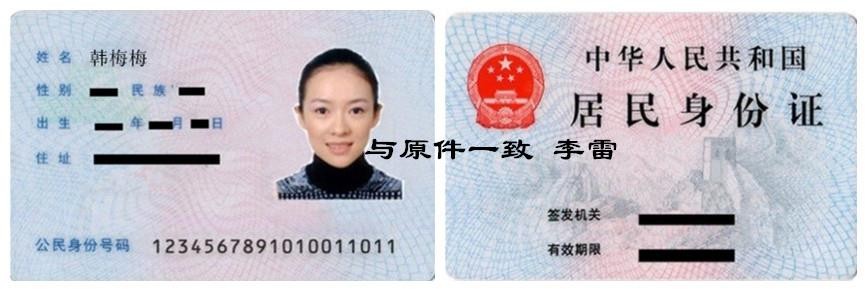 2、《联络员信息》未变更的不需重填。 承  诺 书 莱西市行政审批服务局（登记机关名称）： 青岛全心全意企业服务中心（有限合伙）（企业名称）郑重承诺：登记机关已告知相关审批事项和审批部门。在领取营业执照后，本企业将及时到审批部门办理审批手续，在取得行政审批前不从事相关经营活动。如有超出登记经营范围从事后置审批事项经营的需要，也将先行办理经营范围变更登记和相应审批手续，未取得相关审批前不从事相关经营活动。如有违反上述承诺内容情形发生的，愿自行承担相应的法律责任。 签字：韩梅梅 李雷 2019 年 03 月 01 日注：1、《承诺书》只在企业设立和经营范围变更时填写。 2、申请人为公司、非公司企业法人、非公司外商投资企业的，由法定代表人签字，设立时由拟任法定代表人签字；申请人为外国（地区）企业在中国境内从事生产经营活动的，由有权签字人签字；申请人为合伙企业、外商投资合伙企业的，由全体合伙人或委托执行事务合伙人签字；申请人为个人独资企业的，由投资人签字。变更登记时还须加盖公章，外国（地区）企业在中国境内从事生产经营活动除外。 3、有限责任公司和股份有限公司的分公司、非公司企业法人分支机构由隶属企业的法定代表人签字，营业单位由隶属单位的法定代表人签字，个人独资企业分支机构由隶属企业投资人签字，合伙企业分支机构由合伙企业执行事务合伙人或委派代表签字。设立、变更登记时还须加盖隶属企业（单位）公章，外国（地区）企业在中国境内从事生产经营活动除外。 青岛全心全意企业服务中心（有限合伙）合伙协议第一章 总则第一条 根据《中华人民共和国合伙企业法》(以下简称《合伙企业法》) 及有关法律、行政法规、规章的有关规定,经协商一致订立本协议。第二条 本企业为有限合伙企业,是根据协议自愿组成的共同经营体。全体合伙人愿意遵守国家有关的法律、法规、规章,依法纳税,守法经营。第三条 本协议条款与法律、行政法规、规章不符的,以法律、行政法规、规章的规定为准。第四条 本协议经全体合伙人签名、盖章后生效。合伙人按照合伙协议享有权利,履行义务。第二章 合伙企业的名称和主要经营场所的地点第五条 合伙企业名称: 青岛全心全意企业服务中心（有限合伙）第六条 企业经营场所: 莱西市崂山区深圳路 185 号 3 号楼 2 单元 402室第三章 合伙目的和合伙经营范围(及合伙期限)第七条 合伙目的:为了保护全体合伙人的合伙权益,使本合伙企业取得最佳经济效益。第八条 合伙经营范围:企业信息咨询，人力资源服务。（依法须经批准的项目，经相关部门批准后方可开展经营活动）第九条 合伙期限为长期。第四章 合伙人的姓名或者名称、住所第十条 合伙人共 2 个,分别是1、普通合伙人: 韩梅梅住所(址): 莱西市深圳路 185 号 3 号楼 2 单元 402 室证件名称:中国人民共和国居民身份证证件号码: 1234678910100110112、有限合伙人: 李雷住所(址): 莱西市深圳路 185 号 3 号楼 2 单元 402 室证件名称: 中国人民共和国居民身份证证件号码: 23212319880621671X以上普通合伙人为自然人的,都具有完全民事行为能力第五章 合伙人的出资方式、数额和缴付期限第十一条 合伙人的出资方式、数额和缴付期限1、普通合伙人韩梅梅以货币认缴出资 50 万元,占合伙企业认缴出资额的 50%,出资期限为 2038 年 12 月 31 日。2、有限合伙人李雷以货币认缴出资 50 万元,占合伙企业认缴出资额的 50%,出资期限为 2038 年 12 月 31 日 。第六章 利润分配、亏损分担方式第十二条 合伙企业的利润分配,按如下方式分配:由合伙人按出资比例进行分配。第十三条 合伙企业的亏损分担,按如下方式分担:由合伙人按出资比例进行承担,超出部分的亏损由普通合伙人承担无限连带责任。第七章 合伙事务的执行第十四条 有限合伙企业由普通合伙人执行合伙事务。第十五条 不执行合伙事务的合伙人有权监督执行事务合伙人执行合伙事务的情况。执行事务合伙人应当定期向其他合伙人报告事务执行情况以及合伙企业的经营和财务状况,其执行合伙事务所产生的收益归合伙企业,所产生的费用和亏损由合伙企业承担。第十六条 合伙人分别执行合伙事务的,执行事务合伙人可以对其他合伙人执行的事务提出异议。提出异议时,暂停该事务的执行。如果发生争议, 依照本协议第十六条的规定作出表决。受委托执行合伙事务的合伙人不按照合伙协议的决定执行事务的,其他合伙人可以决定撤销该委托。执行事务合伙人的除名条件为:受委托执行合伙事务的合伙人不按照合伙协议或者全体合伙人的决定执行事务的,或由于故意、重大过失行为、有明显证据表明执行事务合伙人没有履行勤勉尽责义务的。执行事务合伙人的更换程序为:经全体合伙人表决通过。第十七条 合伙人对合伙企业有关事项作出决议,实行合伙人一人一票并经全体合伙人过半数通过的表决办法。第十八条 合伙企业的下列事项应当经全体合伙人一致同意(一)改变合伙企业的名称(二)改变合伙企业的经营范围、主要经营场所的地点(三)处分合伙企业的不动产(四)转让或者处分合伙企业的知识产权和其他财产权利(五)以合伙企业名义为他人提供担保(六)聘任合伙人以外的人担任合伙企业的经营管理人员第十九条 普通合伙人不得自营或者同他人合作经营与本有限合伙企业相竞争的业务:有限合伙人可以自营或者同他人合作经营与本有限合伙企业相竞争的业务。除经全体合伙人一致同意外,普通合伙人不得同本合伙企业进行交易。有限合伙人可以同本有限合伙企业进行交易。第二十条 合伙人经全体合伙人决定,可以增加或者减少对合伙企业的出资。第二十一条 有限合伙人不执行合伙事务,不得对外代表有限合伙企业, 有《合伙企业法》第六十八条规定的行为,不视为执行合伙事务。第八章 入伙与退伙第二十二条 新合伙人入伙,经全体合伙人一致同意,依法订立书面入伙协议。订立入伙协议时,原合伙人应当向新合伙人如实告知原合伙企业的经营状况和财物状况。入伙的新合伙人与原合伙人享有同等权利,承担同等责任。新普通合伙人对入伙前合伙企业的债务承担无限连带责任;新入伙的有限合伙人对入伙前有限合伙企业的债务,以其认缴的出资额为限承担责任。第二十三条 有《合伙企业法》第四十五条规定的情形之一的,合伙人可以退伙。合伙人在不给合伙企业事务执行造成不利影响的情况下,可以退伙,但应当提前三十日通知其他合伙人。合伙人违反《合伙企业法》第四十五、或四十六条规定退伙的,应当赔偿由此给合伙企业造成的损失。第二十四条 普通合伙人有《合伙企业法》第四十八条规定的情形之一的和有限合伙人有《合伙企业法》第四十八条第一款第一项、第三项至第五项所列情形之一的,当然退伙。普通合伙人被依法认定为无民事行为能力人或者限制民事行为能力人的,经其他合伙人一致同意,可以依法转为有限合伙人;其他合伙人未能一致同意的,该无民事行为能力或者限制民事行为能力的普通合伙人退伙。退伙事由实际发生之日为退伙生效日。第二十五条 合伙人有《合伙企业法》第四十九条规定的情形之一的经其他合伙人一致同意,可以决议将其除名。对合伙人的除名决议应当书面通知被除名人。被除名人接到除名通知之日,除名生效,被除名人退伙。被除名人对除名决议有异议的,可以自接到除名通知之日起三十日内,向人民法院起诉。第二十六条 普通合伙人死亡或者被依法宣告死亡的,对该合伙人在合伙企业中的财产份额享有合法继承权的继承人,经全体合伙人一致同意,从继承开始之日起,取得该合伙企业的合伙人资格。作为有限合伙人的自然人死亡、被依法宣告死亡或者作为有限合伙人的法人及其他组织终止时,其继承人或者权利承受人可以依法取得该有限合伙人在有限合伙企业中的资格。有《合伙企业法》第五十条规定的情形之一,合伙企业应当向合伙人的继承人退还被继承合伙人的财产份额。普通合伙人的继承人为无民事行为能力人或者限制民事行为能力人的,经全体合伙人一致同意,可以依法成为有限合伙人。全体合伙人未能一致同意的,合伙企业应当将被继承合伙人的财产份额退还该继承人。经全体合伙人决定,可以退还货币,也可以退还实物。第二十七条 普通合伙人退伙后,对基于其退伙前的原因发生的合伙企业债务,承担无限连带责任;退伙时,合伙企业财产少于合伙企业债务的,该退伙人应当依照本协议第十一条的规定分担亏损。有限合伙人退伙后,对基于其退伙前的原因发生的有限合伙企业债务,以其退伙时从有限合伙企业中取回的财产承担责任。第二十八条 经全体合伙人一致同意,普通合伙人可以转变为有限合伙人,或者有限合伙人可以转变为普通合伙人。有限合伙人转变为普通合伙人的,对其作为有限合伙人期间有限合伙企业发生的债务承担无限连带责任。普通合伙人转变为有限合伙人的,对其作为普通合伙人期间合伙企业发生的债务承担无限连带责任。第九章 争议解决办法第二十九条 合伙人履行合伙协议发生争议的,合伙人可以通过协商或者调解解决。不愿通过协商、调解解决或者协商、调解不成的,双方同意向青岛仲裁委员会申请仲裁。第十章 合伙企业的解散与清算第三十条 合伙企业有下列情形之一的,应当解散(一)合伙期限届满,合伙人决定不再经营(二)合伙协议约定的解散事由出现(三)全体合伙人决定解散(四)合伙人已不具备法定人数满三十天(五)合伙协议约定的合伙目的已经实现或者无法实现(六)依法被吊销营业执照、责令关闭或者被撤销(七)法律、行政法规规定的的其他原因第三十一条 合伙企业清算办法应当按《合伙企业法》的规定进行清算。清算期间,合伙企业存续,不得开展与与清算无关的经营活动。合伙企业财产在支付清算费用和职工工资、社会保险费用、法定补偿金以及缴纳所欠税款、清偿债务后的剩余财产,依照第十一条的规定进行分配。第三十二条 清算结束后,清算人应当编制清算报告,经全体合伙人签名、盖章后,在十五日内向企业登记机关报送清算报告,申请办理合伙企业注销登记。第十一章 违约责任第三十三条 合伙人违反合伙协议的,应当依法承担违约责任。第十二章 其他事项第三十四条 经全体合伙人协商一致,可以修改或者补充合伙协议。第三十五条 本协议一式叁份,合伙人各持一份,并报合伙企业登记机关一份。本协议未尽事宜,按按国家有关规定执行。全体合伙人签名、盖章:	韩梅梅	李雷2019 年 03 月 01 日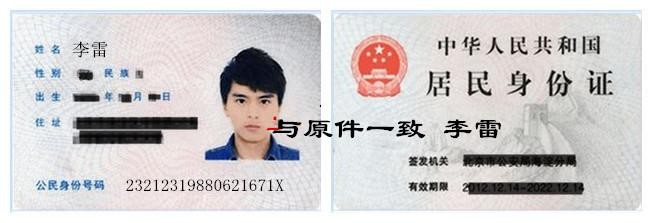 青岛全心全意企业服务中心（有限合伙）出资确认书普通合伙人韩梅梅以货币认缴出资 50 万元,占合伙企业认缴出资额的50%,出资期限为 2038 年 12 月 31 日。有限合伙人李雷以货币认缴出资 50 万元,占合伙企业认缴出资额的 50%,出资期限为 2038 年 12 月 31 日。全体合伙人签字：韩梅梅	李雷2019 年 03 月 01 日住所（经营场所）承诺书合伙企业登记（备案）申请书(设立-合伙人含非自然人) 注：1、本申请书适用合伙企业、外商投资合伙企业申请设立、变更、备案。     2、申请书应当使用A4纸。依本表打印生成的，使用黑色墨水钢笔或签字笔签署；手工填写的，使用黑色墨水钢笔或签字笔工整填写、签署。 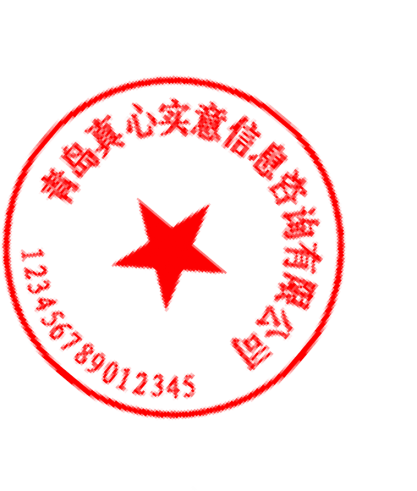 执行事务合伙人（委派代表）信息 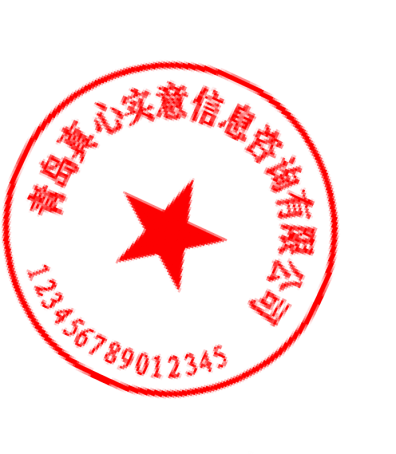 全体合伙人委托执行事务合伙人的委托书 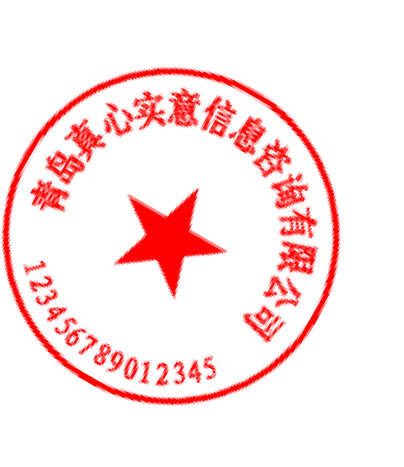 注：自然人由本人签字，法人和其他组织由其法定代表人或负责人签字并加盖公章；横线部分根据实际填写自然人姓名、法人或其他组织的名称。 附表 3 全体合伙人名录及出资情况单位：万元（币种：√人民币  □其他 	） 注：“承担责任方式”根据合伙协议约定填写“无限责任”或者“特殊的普通合伙人责任”或者“有限责任”。“评估方式”栏，以货币出资的，填写 “无”；以非货币财产出资的，以实物、知识产权、土地使用权或其他财产权利出资的，填写“全体合伙人评估或机构评估”；以劳务出资的，填写“全体合伙人评估”。 “缴付期限”填写合伙协议约定的缴付期限。 联络员信息 注：1、联络员主要负责本企业与企业登记机关的联系沟通，以本人个人信息登录国家企业信用信息公示系统依法向社会公示本企业有关信息等。联络员应了解企业登记相关法规和企业信息公示有关规定。 2、《联络员信息》未变更的不需重填。 承  诺 书 崂山区行政审批服务局（登记机关名称）： 青岛全心全意企业服务中心（有限合伙）（企业名称）郑重承诺：登记机关已告知相关审批事项和审批部门。在领取营业执照后，本企业将及时到审批部门办理审批手续，在取得行政审批前不从事相关经营活动。如有超出登记经营范围从事后置审批事项经营的需要，也将先行办理经营范围变更登记和相应审批手续，未取得相关审批前不从事相关经营活动。如有违反上述承诺内容情形发生的，愿自行承担相应的法律责任。 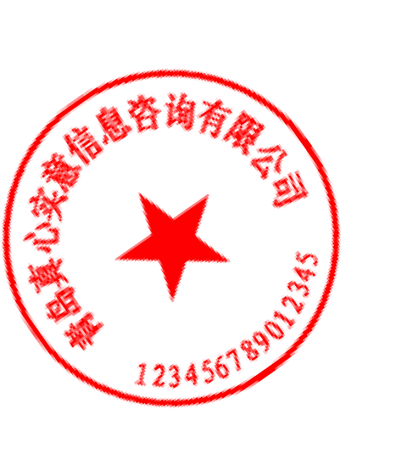 签字：李雷	 2019 年 03 月 01 日注：1、《承诺书》只在企业设立和经营范围变更时填写。 2、申请人为公司、非公司企业法人、非公司外商投资企业的，由法定代表人签字，设立时由拟任法定代表人签字；申请人为外国（地区）企业在中国境内从事生产经营活动的，由有权签字人签字；申请人为合伙企业、外商投资合伙企业的，由全体合伙人或委托执行事务合伙人签字；申请人为个人独资企业的，由投资人签字。变更登记时还须加盖公章，外国（地区）企业在中国境内从事生产经营活动除外。 3、有限责任公司和股份有限公司的分公司、非公司企业法人分支机构由隶属企业的法定代表人签字，营业单位由隶属单位的法定代表人签字，个人独资企业分支机构由隶属企业投资人签字，合伙企业分支机构由合伙企业执行事务合伙人或委派代表签字。设立、变更登记时还须加盖隶属企业（单位）公章，外国（地区）企业在中国境内从事生产经营活动除外。 青岛全心全意企业服务中心（有限合伙）合伙协议第一章 总则第一条 根据《中华人民共和国合伙企业法》(以下简称《合伙企业法》) 及有关法律、行政法规、规章的有关规定,经协商一致订立本协议。第二条 本企业为有限合伙企业,是根据协议自愿组成的共同经营体。全体合伙人愿意遵守国家有关的法律、法规、规章,依法纳税,守法经营。第三条 本协议条款与法律、行政法规、规章不符的,以法律、行政法规、规章的规定为准。第四条 本协议经全体合伙人签名、盖章后生效。合伙人按照合伙协议享有权利,履行义务。第二章 合伙企业的名称和主要经营场所的地点第五条 合伙企业名称: 青岛全心全意企业服务中心（有限合伙）第六条 企业经营场所: 莱西市崂山区深圳路 185 号 3 号楼 2 单元 402室第三章 合伙目的和合伙经营范围(及合伙期限)第七条 合伙目的:为了保护全体合伙人的合伙权益,使本合伙企业取得最佳经济效益。第八条 合伙经营范围:企业信息咨询，人力资源服务。（依法须经批准的项目，经相关部门批准后方可开展经营活动）第九条 合伙期限为长期。第四章 合伙人的姓名或者名称、住所第十条 合伙人共 2 个,分别是1、普通合伙人: 青岛真心实意信息咨询有限公司住所(址): 莱西市崂山区深圳路 185 号 3 号楼 2 单元 402 室证件名称:营业执照证件号码: 0000000000000000002、有限合伙人: 李雷住所(址): 莱西市崂山区深圳路 185 号 3 号楼 2 单元 402 室证件名称: 中国人民共和国居民身份证证件号码: 23212319880621671X以上普通合伙人为自然人的,都具有完全民事行为能力第五章 合伙人的出资方式、数额和缴付期限第十一条 合伙人的出资方式、数额和缴付期限1、普通合伙人青岛真心实意信息咨询有限公司以货币认缴出资 50 万元,占合伙企业认缴出资额的 50%,出资期限为 2038 年 12 月 31 日。2、有限合伙人李雷以货币认缴出资 50 万元,占合伙企业认缴出资额的 50%,出资期限为 2038 年 12 月 31 日 。第六章 利润分配、亏损分担方式第十二条 合伙企业的利润分配,按如下方式分配:由合伙人按出资比例进行分配。第十三条 合伙企业的亏损分担,按如下方式分担:由合伙人按出资比例进行承担,超出部分的亏损由普通合伙人承担无限连带责任。第七章 合伙事务的执行第十四条 有限合伙企业由普通合伙人执行合伙事务。第十五条 不执行合伙事务的合伙人有权监督执行事务合伙人执行合伙事务的情况。执行事务合伙人应当定期向其他合伙人报告事务执行情况以及合伙企业的经营和财务状况,其执行合伙事务所产生的收益归合伙企业,所产生的费用和亏损由合伙企业承担。第十六条 合伙人分别执行合伙事务的,执行事务合伙人可以对其他合伙人执行的事务提出异议。提出异议时,暂停该事务的执行。如果发生争议, 依照本协议第十六条的规定作出表决。受委托执行合伙事务的合伙人不按照合伙协议的决定执行事务的,其他合伙人可以决定撤销该委托。执行事务合伙人的除名条件为:受委托执行合伙事务的合伙人不按照合伙协议或者全体合伙人的决定执行事务的,或由于故意、重大过失行为、有明显证据表明执行事务合伙人没有履行勤勉尽责义务的。执行事务合伙人的更换程序为:经全体合伙人表决通过。第十七条 合伙人对合伙企业有关事项作出决议,实行合伙人一人一票并经全体合伙人过半数通过的表决办法。第十八条 合伙企业的下列事项应当经全体合伙人一致同意(一)改变合伙企业的名称(二)改变合伙企业的经营范围、主要经营场所的地点(三)处分合伙企业的不动产(四)转让或者处分合伙企业的知识产权和其他财产权利(五)以合伙企业名义为他人提供担保(六)聘任合伙人以外的人担任合伙企业的经营管理人员第十九条 普通合伙人不得自营或者同他人合作经营与本有限合伙企业相竞争的业务:有限合伙人可以自营或者同他人合作经营与本有限合伙企业相竞争的业务。除经全体合伙人一致同意外,普通合伙人不得同本合伙企业进行交易。有限合伙人可以同本有限合伙企业进行交易。第二十条 合伙人经全体合伙人决定,可以增加或者减少对合伙企业的出资。第二十一条 有限合伙人不执行合伙事务,不得对外代表有限合伙企业, 有《合伙企业法》第六十八条规定的行为,不视为执行合伙事务。第八章 入伙与退伙第二十二条 新合伙人入伙,经全体合伙人一致同意,依法订立书面入伙协议。订立入伙协议时,原合伙人应当向新合伙人如实告知原合伙企业的经营状况和财物状况。入伙的新合伙人与原合伙人享有同等权利,承担同等责任。新普通合伙人对入伙前合伙企业的债务承担无限连带责任;新入伙的有限合伙人对入伙前有限合伙企业的债务,以其认缴的出资额为限承担责任。第二十三条 有《合伙企业法》第四十五条规定的情形之一的,合伙人可以退伙。合伙人在不给合伙企业事务执行造成不利影响的情况下,可以退伙,但应当提前三十日通知其他合伙人。合伙人违反《合伙企业法》第四十五、或四十六条规定退伙的,应当赔偿由此给合伙企业造成的损失。第二十四条 普通合伙人有《合伙企业法》第四十八条规定的情形之一的和有限合伙人有《合伙企业法》第四十八条第一款第一项、第三项至第五项所列情形之一的,当然退伙。普通合伙人被依法认定为无民事行为能力人或者限制民事行为能力人的,经其他合伙人一致同意,可以依法转为有限合伙人;其他合伙人未能一致同意的,该无民事行为能力或者限制民事行为能力的普通合伙人退伙。退伙事由实际发生之日为退伙生效日。第二十五条 合伙人有《合伙企业法》第四十九条规定的情形之一的经其他合伙人一致同意,可以决议将其除名。对合伙人的除名决议应当书面通知被除名人。被除名人接到除名通知之日,除名生效,被除名人退伙。被除名人对除名决议有异议的,可以自接到除名通知之日起三十日内,向人民法院起诉。第二十六条 普通合伙人死亡或者被依法宣告死亡的,对该合伙人在合伙企业中的财产份额享有合法继承权的继承人,经全体合伙人一致同意,从继承开始之日起,取得该合伙企业的合伙人资格。作为有限合伙人的自然人死亡、被依法宣告死亡或者作为有限合伙人的法人及其他组织终止时,其继承人或者权利承受人可以依法取得该有限合伙人在有限合伙企业中的资格。有《合伙企业法》第五十条规定的情形之一,合伙企业应当向合伙人的继承人退还被继承合伙人的财产份额。普通合伙人的继承人为无民事行为能力人或者限制民事行为能力人的,经全体合伙人一致同意,可以依法成为有限合伙人。全体合伙人未能一致同意的,合伙企业应当将被继承合伙人的财产份额退还该继承人。经全体合伙人决定,可以退还货币,也可以退还实物。第二十七条 普通合伙人退伙后,对基于其退伙前的原因发生的合伙企业债务,承担无限连带责任;退伙时,合伙企业财产少于合伙企业债务的,该退伙人应当依照本协议第十一条的规定分担亏损。有限合伙人退伙后,对基于其退伙前的原因发生的有限合伙企业债务,以其退伙时从有限合伙企业中取回的财产承担责任。第二十八条 经全体合伙人一致同意,普通合伙人可以转变为有限合伙人,或者有限合伙人可以转变为普通合伙人。有限合伙人转变为普通合伙人的,对其作为有限合伙人期间有限合伙企业发生的债务承担无限连带责任。普通合伙人转变为有限合伙人的,对其作为普通合伙人期间合伙企业发生的债务承担无限连带责任。第九章 争议解决办法第二十九条 合伙人履行合伙协议发生争议的,合伙人可以通过协商或者调解解决。不愿通过协商、调解解决或者协商、调解不成的,双方同意向青岛仲裁委员会申请仲裁。第十章 合伙企业的解散与清算第三十条 合伙企业有下列情形之一的,应当解散(一)合伙期限届满,合伙人决定不再经营(二)合伙协议约定的解散事由出现(三)全体合伙人决定解散(四)合伙人已不具备法定人数满三十天(五)合伙协议约定的合伙目的已经实现或者无法实现(六)依法被吊销营业执照、责令关闭或者被撤销(七)法律、行政法规规定的的其他原因第三十一条 合伙企业清算办法应当按《合伙企业法》的规定进行清算。清算期间,合伙企业存续,不得开展与与清算无关的经营活动。合伙企业财产在支付清算费用和职工工资、社会保险费用、法定补偿金以及缴纳所欠税款、清偿债务后的剩余财产,依照第十一条的规定进行分配。第三十二条 清算结束后,清算人应当编制清算报告,经全体合伙人签名、盖章后,在十五日内向企业登记机关报送清算报告,申请办理合伙企业注销登记。第十一章 违约责任第三十三条 合伙人违反合伙协议的,应当依法承担违约责任。第十二章 其他事项第三十四条 经全体合伙人协商一致,可以修改或者补充合伙协议。第三十五条 本协议一式叁份,合伙人各持一份,并报合伙企业登记机关一份。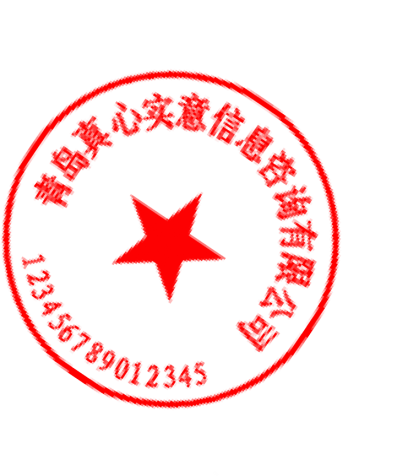 本协议未尽事宜,按按国家有关规定执行。全体合伙人签名、盖章:	李雷2019 年 03 月 01 日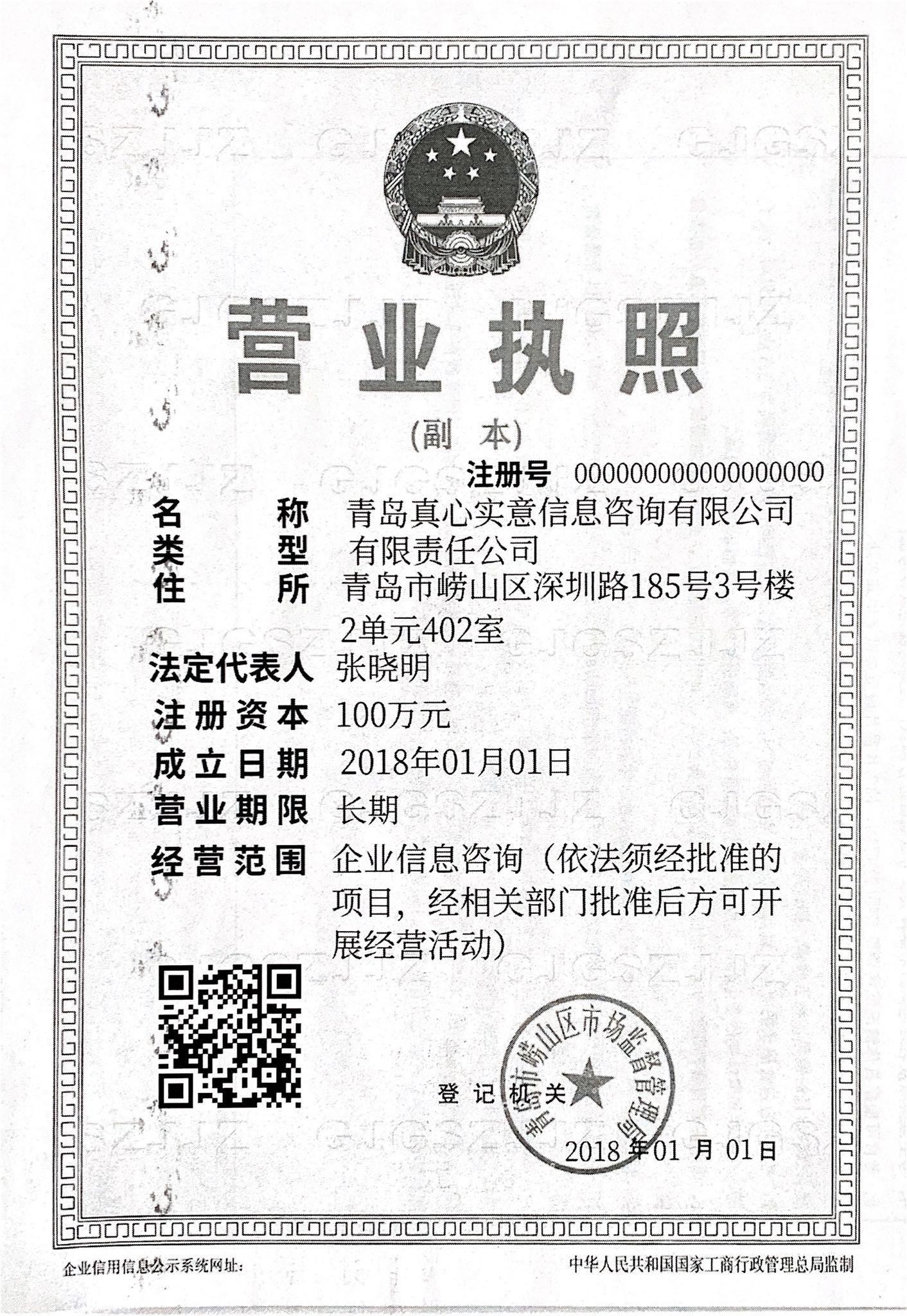 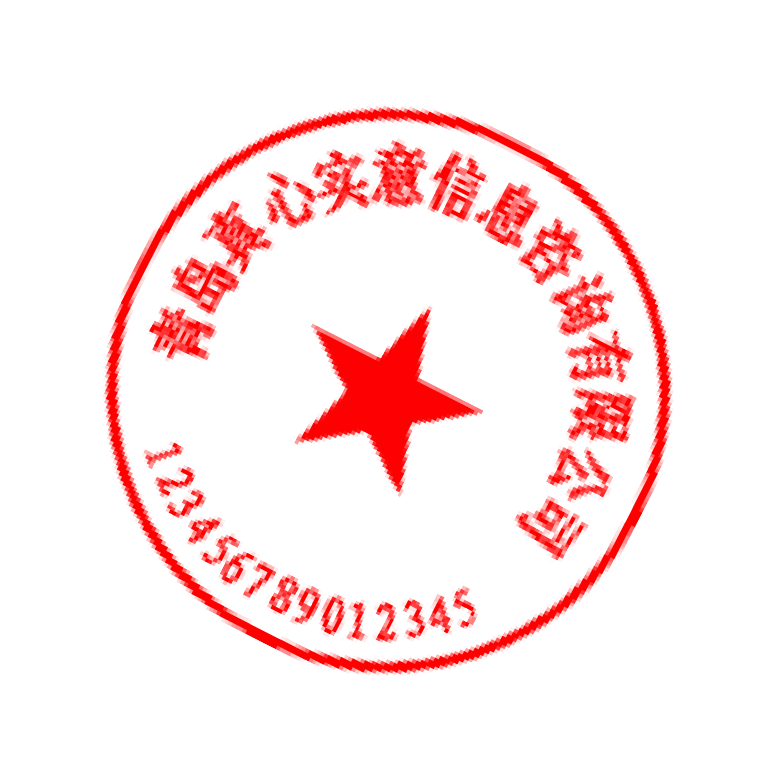 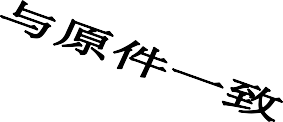 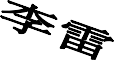 青岛全心全意企业服务中心（有限合伙）出资确认书普通合伙人青岛真心实意信息咨询有限公司以货币认缴出资 50 万元,占合伙企业认缴出资额的 50%,出资期限为 2038 年 12 月 31 日。有限合伙人李雷以货币认缴出资 50 万元,占合伙企业认缴出资额的 50%,出资期限为 2038 年 12 月 31 日。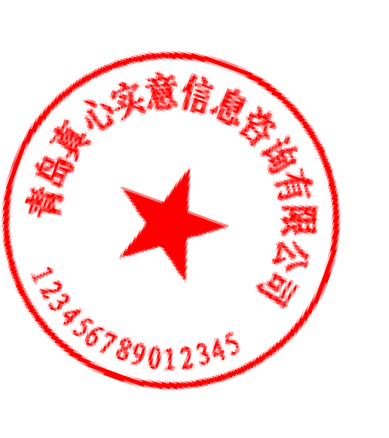 全体合伙人签字： 李雷2019 年 03 月 01 日住所（经营场所）承诺书合伙企业登记（备案）申请书（变更-经营范围） 注：1、本申请书适用合伙企业、外商投资合伙企业申请设立、变更、备案。     2、申请书应当使用A4纸。依本表打印生成的，使用黑色墨水钢笔或签字笔签署；手工填写的，使用黑色墨水钢笔或签字笔工整填写、签署。 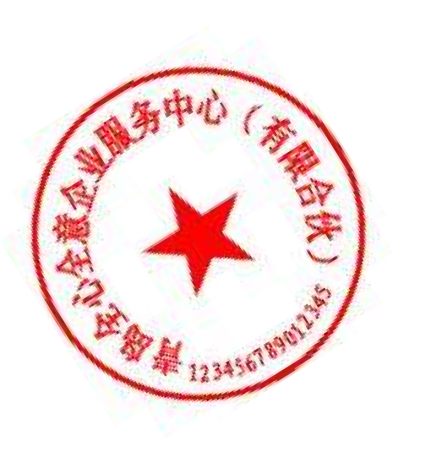 青岛全心全意企业服务中心（有限合伙）合伙协议第一章  总则第一条 根据《中华人民共和国合伙企业法》(以下简称《合伙企业法》)及有关法律、行政法规、规章的有关规定,经协商一致订立本协议。第二条 本企业为有限合伙企业,是根据协议自愿组成的共同经营体。全体合伙人愿意遵守国家有关的法律、法规、规章,依法纳税,守法经营。第三条 本协议条款与法律、行政法规、规章不符的,以法律、行政法规、规章的规定为准。第四条 本协议经全体合伙人签名、盖章后生效。合伙人按照合伙协议享有权利,履行义务。第二章 合伙企业的名称和主要经营场所的地点第五条 合伙企业名称: 青岛全心全意企业服务中心（有限合伙）第六条 企业经营场所: 莱西市崂山区深圳路 1 号 3 号楼 2 单元 402 室第三章 合伙目的和合伙经营范围(及合伙期限)第七条 合伙目的:为了保护全体合伙人的合伙权益,使本合伙企业取得最佳经济效益。第八条 合伙经营范围: 企业信息咨询，人力资源服务，销售：食品、工艺品。（依法须经批准的项目，经相关部门批准后方可开展经营活动）第九条 合伙期限为长期。第四章 合伙人的姓名或者名称、住所第十条 合伙人共 2 个,分别是1、普通合伙人: 韩梅梅住所(址): 莱西市崂山区深圳路 185 号 3 号楼 2 单元 402 室证件名称:中国人民共和国居民身份证证件号码: 1234678910100110112、有限合伙人: 李雷住所(址): 莱西市崂山区深圳路 185 号 3 号楼 2 单元 402 室证件名称: 中国人民共和国居民身份证证件号码: 23212319880621671X以上普通合伙人为自然人的,都具有完全民事行为能力第五章 合伙人的出资方式、数额和缴付期限第十一条 合伙人的出资方式、数额和缴付期限1、普通合伙人韩梅梅以货币认缴出资 50 万元,占合伙企业认缴出资额的 50%,出资期限为2038 年 12 月 31 日。2、有限合伙人李雷以货币认缴出资 50 万元,占合伙企业认缴出资额的 50%,出资期限为2038 年 12 月 31 日 。第六章 利润分配、亏损分担方式第十二条 合伙企业的利润分配,按如下方式分配:由合伙人按出资比例进行分配。第十三条 合伙企业的亏损分担,按如下方式分担:由合伙人按出资比例进行承担,超出部分的亏损由普通合伙人承担无限连带责任。第七章 合伙事务的执行第十四条 有限合伙企业由普通合伙人执行合伙事务。第十五条 不执行合伙事务的合伙人有权监督执行事务合伙人执行合伙事务的情况。执行事务合伙人应当定期向其他合伙人报告事务执行情况以及合伙企业的经营和财务状况,其执行合伙事务所产生的收益归合伙企业,所产生的费用和亏损由合伙企业承担。第十六条 合伙人分别执行合伙事务的,执行事务合伙人可以对其他合伙人执行的事务提出异议。提出异议时,暂停该事务的执行。如果发生争议,依照本协议第十六条的规定作出表决。受委托执行合伙事务的合伙人不按照合伙协议的决定执行事务的,其他合伙人可以决定撤销该委托。执行事务合伙人的除名条件为:受委托执行合伙事务的合伙人不按照合伙协议或者全体合伙人的决定执行事务的,或由于故意、重大过失行为、有明显证据表明执行事务合伙人没有履行勤勉尽责义务的。执行事务合伙人的更换程序为:经全体合伙人表决通过。第十七条 合伙人对合伙企业有关事项作出决议,实行合伙人一人一票并经全体合伙人过半数通过的表决办法。第十八条 合伙企业的下列事项应当经全体合伙人一致同意(一)改变合伙企业的名称(二)改变合伙企业的经营范围、主要经营场所的地点(三)处分合伙企业的不动产(四)转让或者处分合伙企业的知识产权和其他财产权利(五)以合伙企业名义为他人提供担保(六)聘任合伙人以外的人担任合伙企业的经营管理人员第十九条 普通合伙人不得自营或者同他人合作经营与本有限合伙企业相竞争的业务:有限合伙人可以自营或者同他人合作经营与本有限合伙企业相竞争的业务。除经全体合伙人一致同意外,普通合伙人不得同本合伙企业进行交易。有限合伙人可以同本有限合伙企业进行交易。第二十条 合伙人经全体合伙人决定,可以增加或者减少对合伙企业的出资。第二十一条 有限合伙人不执行合伙事务,不得对外代表有限合伙企业,有《合伙企业法》第六十八条规定的行为,不视为执行合伙事务。第八章 入伙与退伙第二十二条 新合伙人入伙,经全体合伙人一致同意,依法订立书面入伙协议。订立入伙协议时,原合伙人应当向新合伙人如实告知原合伙企业的经营状况和财物状况。入伙的新合伙人与原合伙人享有同等权利,承担同等责任。新普通合伙人对入伙前合伙企业的债务承担无限连带责任;新入伙的有限合伙人对入伙前有限合伙企业的债务,以其认缴的出资额为限承担责任。第二十三条 有《合伙企业法》第四十五条规定的情形之一的,合伙人可以退伙。合伙人在不给合伙企业事务执行造成不利影响的情况下,可以退伙,但应当提前三十日通知其他合伙人。合伙人违反《合伙企业法》第四十五、或四十六条规定退伙的,应当赔偿由此给合伙企业造成的损失。第二十四条 普通合伙人有《合伙企业法》第四十八条规定的情形之一的和有限合伙人有《合伙企业法》第四十八条第一款第一项、第三项至第五项所列情形之一的,当然退伙。普通合伙人被依法认定为无民事行为能力人或者限制民事行为能力人的,经其他合伙人一致同意,可以依法转为有限合伙人;其他合伙人未能一致同意的, 该无民事行为能力或者限制民事行为能力的普通合伙人退伙。退伙事由实际发生之日为退伙生效日。第二十五 条合伙人有《合伙企业法》第四十九条规定的情形之一的经其他合伙人一致同意,可以决议将其除名。对合伙人的除名决议应当书面通知被除名人。被除名人接到除名通知之日, 除名生效,被除名人退伙。被除名人对除名决议有异议的,可以自接到除名通知之日起三十日内,向人民法院起诉。第二十六条 普通合伙人死亡或者被依法宣告死亡的,对该合伙人在合伙企业中的财产份额享有合法继承权的继承人,经全体合伙人一致同意,从继承开始之日起,取得该合伙企业的合伙人资格。作为有限合伙人的自然人死亡、被依法宣告死亡或者作为有限合伙人的法人及其他组织终止时,其继承人或者权利承受人可以依法取得该有限合伙人在有限合伙企业中的资格。有《合伙企业法》第五十条规定的情形之一,合伙企业应当向合伙人的继承人退还被继承合伙人的财产份额。普通合伙人的继承人为无民事行为能力人或者限制民事行为能力人的,经全体合伙人一致同意,可以依法成为有限合伙人。全体合伙人未能一致同意的, 合伙企业应当将被继承合伙人的财产份额退还该继承人。经全体合伙人决定,可以退还货币,也可以退还实物。第二十七条 普通合伙人退伙后,对基于其退伙前的原因发生的合伙企业债务,承担无限连带责任;退伙时,合伙企业财产少于合伙企业债务的,该退伙人应当依照本协议第十一条的规定分担亏损。有限合伙人退伙后,对基于其退伙前的原因发生的有限合伙企业债务,以其退伙时从有限合伙企业中取回的财产承担责任。第二十八条 经全体合伙人一致同意,普通合伙人可以转变为有限合伙人,或者有限合伙人可以转变为普通合伙人。有限合伙人转变为普通合伙人的,对其作为有限合伙人期间有限合伙企业发生的债务承担无限连带责任。普通合伙人转变为有限合伙人的,对其作为普通合伙人期间合伙企业发生的债务承担无限连带责任。第九章 争议解决办法第二十九条 合伙人履行合伙协议发生争议的,合伙人可以通过协商或者调解解决。不愿通过协商、调解解决或者协商、调解不成的,双方同意向青岛仲裁委员会申请仲裁。第十章 合伙企业的解散与清算第三十条 合伙企业有下列情形之一的,应当解散(一)合伙期限届满,合伙人决定不再经营(二)合伙协议约定的解散事由出现(三)全体合伙人决定解散(四)合伙人已不具备法定人数满三十天(五)合伙协议约定的合伙目的已经实现或者无法实现(六)依法被吊销营业执照、责令关闭或者被撤销(七)法律、行政法规规定的的其他原因第三十一条 合伙企业清算办法应当按《合伙企业法》的规定进行清算。清算期间,合伙企业存续,不得开展与与清算无关的经营活动。合伙企业财产在支付清算费用和职工工资、社会保险费用、法定补偿金以及缴纳所欠税款、清偿债务后的剩余财产,依照第十一条的规定进行分配。 第三十二条 清算结束后,清算人应当编制清算报告,经全体合伙人签名、盖章后,在十五日内向企业登记机关报送清算报告,申请办理合伙企业注销登记。第十一章 违约责任第三十三条 合伙人违反合伙协议的,应当依法承担违约责任。第十二章 其他事项第三十四条 经全体合伙人协商一致,可以修改或者补充合伙协议。第三十五条 本协议一式叁份,合伙人各持一份,并报合伙企业登记机关一份。本协议未尽事宜,按按国家有关规定执行。全体合伙人签名、盖章:	韩梅梅	李雷2019 年 03 月 01 日青岛全心全意企业服务中心（有限合伙）变更决定书根据《中华人民共和国合伙企业法》和其他有关法规、规章及规范性文件的规定,经青岛全心全意企业服务中心（有限合伙）全体合伙人研究决定：1、经营范围变更为：企业信息咨询，人力资源服务，销售：食品、工艺品。2、同意就上述变更事项重新制定新的《合伙协议》，并办理相应的工商登记变更。全体合伙人签字：韩梅梅	李雷2019 年 03 月 01 日附表 2承 诺 书 崂山区行政审批服务局（登记机关名称）： 青岛全心全意企业服务中心（有限合伙）（企业名称）郑重承诺：登记机关已告知相关审批事项和审批部门。在领取营业执照后，本企业将及时到审批部门办理审批手续，在取得行政审批前不从事相关经营活动。如有超出登记经营范围从事后置审批事项经营的需要，也将先行办理经营范围变更登记和相应审批手续，未取得相关审批前不从事相关经营活动。如有违反上述承诺内容情形发生的，愿自行承担相应的法律责任。 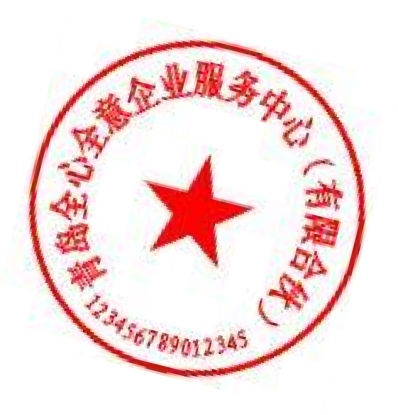 签字：韩梅梅  李雷                  2019 年 03 月 01 日注：1、《承诺书》只在企业设立和经营范围变更时填写。 2、申请人为公司、非公司企业法人、非公司外商投资企业的，由法定代表人签字，设立时由拟任法定代表人签字；申请人为外国（地区）企业在中国境内从事生产经营活动的，由有权签字人签字；申请人为合伙企业、外商投资合伙企业的，由全体合伙人或委托执行事务合伙人签字；申请人为个人独资企业的，由投资人签字。变更登记时还须加盖公章，外国（地区）企业在中国境内从事生产经营活动除外。 3、有限责任公司和股份有限公司的分公司、非公司企业法人分支机构由隶属企业的法定代表人签字，营业单位由隶属单位的法定代表人签字，个人独资企业分支机构由隶属企业投资人签字，合伙企业分支机构由合伙企业执行事务合伙人或委派代表签字。设立、变更登记时还须加盖隶属企业（单位） 公章，外国（地区）企业在中国境内从事生产经营活动除外。 合伙企业登记（备案）申请书（变更-经营期限） 注：1、本申请书适用合伙企业、外商投资合伙企业申请设立、变更、备案。     2、申请书应当使用A4纸。依本表打印生成的，使用黑色墨水钢笔或签字笔签署；手工填写的，使用黑色墨水钢笔或签字笔工整填写、签署。 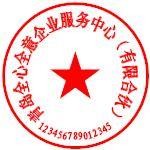 青岛全心全意企业服务中心（有限合伙）合伙协议第一章  总则第一条 根据《中华人民共和国合伙企业法》(以下简称《合伙企业法》)及有关法律、行政法规、规章的有关规定,经协商一致订立本协议。第二条 本企业为有限合伙企业,是根据协议自愿组成的共同经营体。全体合伙人愿意遵守国家有关的法律、法规、规章,依法纳税,守法经营。第三条 本协议条款与法律、行政法规、规章不符的,以法律、行政法规、规章的规定为准。第四条 本协议经全体合伙人签名、盖章后生效。合伙人按照合伙协议享有权利,履行义务。第二章 合伙企业的名称和主要经营场所的地点第五条 合伙企业名称: 青岛全心全意企业服务中心（有限合伙）第六条 企业经营场所: 莱西市崂山区深圳路 1 号 3 号楼 2 单元 402 室第三章 合伙目的和合伙经营范围(及合伙期限)第七条 合伙目的:为了保护全体合伙人的合伙权益,使本合伙企业取得最佳经济效益。第八条 合伙经营范围:企业信息咨询，人力资源服务。（依法须经批准的项目，经相关部门批准后方可开展经营活动）第九条 合伙期限为长期。第四章 合伙人的姓名或者名称、住所第十条 合伙人共 2 个,分别是1、普通合伙人: 韩梅梅住所(址): 莱西市崂山区深圳路 185 号 3 号楼 2 单元 402 室证件名称:中国人民共和国居民身份证证件号码: 1234678910100110112、有限合伙人: 李雷住所(址): 莱西市崂山区深圳路 185 号 3 号楼 2 单元 402 室证件名称: 中国人民共和国居民身份证证件号码: 23212319880621671X以上普通合伙人为自然人的,都具有完全民事行为能力第五章 合伙人的出资方式、数额和缴付期限第十一条 合伙人的出资方式、数额和缴付期限1、普通合伙人韩梅梅以货币认缴出资 50 万元,占合伙企业认缴出资额的 50%,出资期限为2038 年 12 月 31 日。2、有限合伙人李雷以货币认缴出资 50 万元,占合伙企业认缴出资额的 50%,出资期限为2038 年 12 月 31 日 。第六章 利润分配、亏损分担方式第十二条 合伙企业的利润分配,按如下方式分配:由合伙人按出资比例进行分配。第十三条 合伙企业的亏损分担,按如下方式分担:由合伙人按出资比例进行承担,超出部分的亏损由普通合伙人承担无限连带责任。第七章 合伙事务的执行第十四条 有限合伙企业由普通合伙人执行合伙事务。第十五条 不执行合伙事务的合伙人有权监督执行事务合伙人执行合伙事务的情况。执行事务合伙人应当定期向其他合伙人报告事务执行情况以及合伙企业的经营和财务状况,其执行合伙事务所产生的收益归合伙企业,所产生的费用和亏损由合伙企业承担。第十六条 合伙人分别执行合伙事务的,执行事务合伙人可以对其他合伙人执行的事务提出异议。提出异议时,暂停该事务的执行。如果发生争议,依照本协议第十六条的规定作出表决。受委托执行合伙事务的合伙人不按照合伙协议的决定执行事务的,其他合伙人可以决定撤销该委托。执行事务合伙人的除名条件为:受委托执行合伙事务的合伙人不按照合伙协议或者全体合伙人的决定执行事务的,或由于故意、重大过失行为、有明显证据表明执行事务合伙人没有履行勤勉尽责义务的。执行事务合伙人的更换程序为:经全体合伙人表决通过。第十七条 合伙人对合伙企业有关事项作出决议,实行合伙人一人一票并经全体合伙人过半数通过的表决办法。第十八条 合伙企业的下列事项应当经全体合伙人一致同意(一)改变合伙企业的名称(二)改变合伙企业的经营范围、主要经营场所的地点(三)处分合伙企业的不动产(四)转让或者处分合伙企业的知识产权和其他财产权利(五)以合伙企业名义为他人提供担保(六)聘任合伙人以外的人担任合伙企业的经营管理人员第十九条 普通合伙人不得自营或者同他人合作经营与本有限合伙企业相竞争的业务:有限合伙人可以自营或者同他人合作经营与本有限合伙企业相竞争的业务。除经全体合伙人一致同意外,普通合伙人不得同本合伙企业进行交易。有限合伙人可以同本有限合伙企业进行交易。第二十条 合伙人经全体合伙人决定,可以增加或者减少对合伙企业的出资。第二十一条 有限合伙人不执行合伙事务,不得对外代表有限合伙企业,有《合伙企业法》第六十八条规定的行为,不视为执行合伙事务。第八章入伙与退伙第二十二条 新合伙人入伙,经全体合伙人一致同意,依法订立书面入伙协议。订立入伙协议时,原合伙人应当向新合伙人如实告知原合伙企业的经营状况和财物状况。入伙的新合伙人与原合伙人享有同等权利,承担同等责任。新普通合伙人对入伙前合伙企业的债务承担无限连带责任;新入伙的有限合伙人对入伙前有限合伙企业的债务,以其认缴的出资额为限承担责任。第二十三条 有《合伙企业法》第四十五条规定的情形之一的,合伙人可以退伙。合伙人在不给合伙企业事务执行造成不利影响的情况下,可以退伙,但应当提前三十日通知其他合伙人。合伙人违反《合伙企业法》第四十五、或四十六条规定退伙的,应当赔偿由此给合伙企业造成的损失。第二十四条 普通合伙人有《合伙企业法》第四十八条规定的情形之一的和有限合伙人有《合伙企业法》第四十八条第一款第一项、第三项至第五项所列情形之一的,当然退伙。普通合伙人被依法认定为无民事行为能力人或者限制民事行为能力人的,经其他合伙人一致同意,可以依法转为有限合伙人;其他合伙人未能一致同意的, 该无民事行为能力或者限制民事行为能力的普通合伙人退伙。退伙事由实际发生之日为退伙生效日。第二十五 条合伙人有《合伙企业法》第四十九条规定的情形之一的经其他合伙人一致同意,可以决议将其除名。对合伙人的除名决议应当书面通知被除名人。被除名人接到除名通知之日, 除名生效,被除名人退伙。被除名人对除名决议有异议的,可以自接到除名通知之日起三十日内,向人民法院起诉。第二十六条 普通合伙人死亡或者被依法宣告死亡的,对该合伙人在合伙企业中的财产份额享有合法继承权的继承人,经全体合伙人一致同意,从继承开始之日起,取得该合伙企业的合伙人资格。作为有限合伙人的自然人死亡、被依法宣告死亡或者作为有限合伙人的法人及其他组织终止时,其继承人或者权利承受人可以依法取得该有限合伙人在有限合伙企业中的资格。有《合伙企业法》第五十条规定的情形之一,合伙企业应当向合伙人的继承人退还被继承合伙人的财产份额。普通合伙人的继承人为无民事行为能力人或者限制民事行为能力人的,经全体合伙人一致同意,可以依法成为有限合伙人。全体合伙人未能一致同意的, 合伙企业应当将被继承合伙人的财产份额退还该继承人。经全体合伙人决定,可以退还货币,也可以退还实物。第二十七条 普通合伙人退伙后,对基于其退伙前的原因发生的合伙企业债务,承担无限连带责任;退伙时,合伙企业财产少于合伙企业债务的,该退伙人应当依照本协议第十一条的规定分担亏损。有限合伙人退伙后,对基于其退伙前的原因发生的有限合伙企业债务,以其退伙时从有限合伙企业中取回的财产承担责任。第二十八条 经全体合伙人一致同意,普通合伙人可以转变为有限合伙人,或者有限合伙人可以转变为普通合伙人。有限合伙人转变为普通合伙人的,对其作为有限合伙人期间有限合伙企业发生的债务承担无限连带责任。普通合伙人转变为有限合伙人的,对其作为普通合伙人期间合伙企业发生的债务承担无限连带责任。第九章 争议解决办法第二十九条 合伙人履行合伙协议发生争议的,合伙人可以通过协商或者调解解决。不愿通过协商、调解解决或者协商、调解不成的,双方同意向青岛仲裁委员会申请仲裁。第十章 合伙企业的解散与清算第三十条 合伙企业有下列情形之一的,应当解散(一)合伙期限届满,合伙人决定不再经营(二)合伙协议约定的解散事由出现(三)全体合伙人决定解散(四)合伙人已不具备法定人数满三十天(五)合伙协议约定的合伙目的已经实现或者无法实现(六)依法被吊销营业执照、责令关闭或者被撤销(七)法律、行政法规规定的的其他原因第三十一条 合伙企业清算办法应当按《合伙企业法》的规定进行清算。清算期间,合伙企业存续,不得开展与与清算无关的经营活动。合伙企业财产在支付清算费用和职工工资、社会保险费用、法定补偿金以及缴纳所欠税款、清偿债务后的剩余财产,依照第十一条的规定进行分配。 第三十二条 清算结束后,清算人应当编制清算报告,经全体合伙人签名、盖章后,在十五日内向企业登记机关报送清算报告,申请办理合伙企业注销登记。第十一章 违约责任第三十三条 合伙人违反合伙协议的,应当依法承担违约责任。第十二章 其他事项第三十四条 经全体合伙人协商一致,可以修改或者补充合伙协议。第三十五条 本协议一式叁份,合伙人各持一份,并报合伙企业登记机关一份。本协议未尽事宜,按按国家有关规定执行。全体合伙人签名、盖章:	韩梅梅	李雷2019 年 03 月 01 日青岛全心全意企业服务中心（有限合伙）变更决定书根据《中华人民共和国合伙企业法》和其他有关法规、规章及规范性文件的规定,经青岛全心全意企业服务中心（有限合伙）全体合伙人研究决定：1、经营期限变更为：长期。2、同意就上述变更事项重新制定新的《合伙协议》，并办理相应的工商登记变更。全体合伙人签字：韩梅梅	李雷2019 年 03 月 01 日合伙企业登记（备案）申请书（变更-名称） 注：1、本申请书适用合伙企业、外商投资合伙企业申请设立、变更、备案。     2、申请书应当使用A4纸。依本表打印生成的，使用黑色墨水钢笔或签字笔签署；手工填写的，使用黑色墨水钢笔或签字笔工整填写、签署。 青岛一心一意企业服务中心（有限合伙）合伙协议第一章  总则第一条 根据《中华人民共和国合伙企业法》(以下简称《合伙企业法》)及有关法律、行政法规、规章的有关规定,经协商一致订立本协议。第二条 本企业为有限合伙企业,是根据协议自愿组成的共同经营体。全体合伙人愿意遵守国家有关的法律、法规、规章,依法纳税,守法经营。第三条 本协议条款与法律、行政法规、规章不符的,以法律、行政法规、规章的规定为准。第四条 本协议经全体合伙人签名、盖章后生效。合伙人按照合伙协议享有权利,履行义务。第二章 合伙企业的名称和主要经营场所的地点第五条 合伙企业名称: 青岛一心一意企业服务中心（有限合伙）第六条 企业经营场所: 莱西市崂山区深圳路 1 号 3 号楼 2 单元 402 室第三章 合伙目的和合伙经营范围(及合伙期限)第七条 合伙目的:为了保护全体合伙人的合伙权益,使本合伙企业取得最佳经济效益。第八条 合伙经营范围:企业信息咨询，人力资源服务。（依法须经批准的项目，经相关部门批准后方可开展经营活动）第九条 合伙期限为长期。第四章 合伙人的姓名或者名称、住所第十条 合伙人共 2 个,分别是1、普通合伙人: 韩梅梅住所(址): 莱西市崂山区深圳路 185 号 3 号楼 2 单元 402 室证件名称:中国人民共和国居民身份证证件号码: 1234678910100110112、有限合伙人: 李雷住所(址): 莱西市崂山区深圳路 185 号 3 号楼 2 单元 402 室证件名称: 中国人民共和国居民身份证证件号码: 23212319880621671X以上普通合伙人为自然人的,都具有完全民事行为能力第五章 合伙人的出资方式、数额和缴付期限第十一条 合伙人的出资方式、数额和缴付期限1、普通合伙人韩梅梅以货币认缴出资 50 万元,占合伙企业认缴出资额的 50%,出资期限为2038 年 12 月 31 日。2、有限合伙人李雷以货币认缴出资 50 万元,占合伙企业认缴出资额的 50%,出资期限为2038 年 12 月 31 日 。第六章 利润分配、亏损分担方式第十二条 合伙企业的利润分配,按如下方式分配:由合伙人按出资比例进行分配。第十三条 合伙企业的亏损分担,按如下方式分担:由合伙人按出资比例进行承担,超出部分的亏损由普通合伙人承担无限连带责任。第七章 合伙事务的执行第十四条 有限合伙企业由普通合伙人执行合伙事务。第十五条 不执行合伙事务的合伙人有权监督执行事务合伙人执行合伙事务的情况。执行事务合伙人应当定期向其他合伙人报告事务执行情况以及合伙企业的经营和财务状况,其执行合伙事务所产生的收益归合伙企业,所产生的费用和亏损由合伙企业承担。第十六条 合伙人分别执行合伙事务的,执行事务合伙人可以对其他合伙人执行的事务提出异议。提出异议时,暂停该事务的执行。如果发生争议,依照本协议第十六条的规定作出表决。受委托执行合伙事务的合伙人不按照合伙协议的决定执行事务的,其他合伙人可以决定撤销该委托。执行事务合伙人的除名条件为:受委托执行合伙事务的合伙人不按照合伙协议或者全体合伙人的决定执行事务的,或由于故意、重大过失行为、有明显证据表明执行事务合伙人没有履行勤勉尽责义务的。执行事务合伙人的更换程序为:经全体合伙人表决通过。第十七条 合伙人对合伙企业有关事项作出决议,实行合伙人一人一票并经全体合伙人过半数通过的表决办法。第十八条 合伙企业的下列事项应当经全体合伙人一致同意(一)改变合伙企业的名称(二)改变合伙企业的经营范围、主要经营场所的地点(三)处分合伙企业的不动产(四)转让或者处分合伙企业的知识产权和其他财产权利(五)以合伙企业名义为他人提供担保(六)聘任合伙人以外的人担任合伙企业的经营管理人员第十九条 普通合伙人不得自营或者同他人合作经营与本有限合伙企业相竞争的业务:有限合伙人可以自营或者同他人合作经营与本有限合伙企业相竞争的业务。除经全体合伙人一致同意外,普通合伙人不得同本合伙企业进行交易。有限合伙人可以同本有限合伙企业进行交易。第二十条 合伙人经全体合伙人决定,可以增加或者减少对合伙企业的出资。第二十一条 有限合伙人不执行合伙事务,不得对外代表有限合伙企业,有《合伙企业法》第六十八条规定的行为,不视为执行合伙事务。第八章 入伙与退伙第二十二条 新合伙人入伙,经全体合伙人一致同意,依法订立书面入伙协议。订立入伙协议时,原合伙人应当向新合伙人如实告知原合伙企业的经营状况和财物状况。入伙的新合伙人与原合伙人享有同等权利,承担同等责任。新普通合伙人对入伙前合伙企业的债务承担无限连带责任;新入伙的有限合伙人对入伙前有限合伙企业的债务,以其认缴的出资额为限承担责任。第二十三条 有《合伙企业法》第四十五条规定的情形之一的,合伙人可以退伙。合伙人在不给合伙企业事务执行造成不利影响的情况下,可以退伙,但应当提前三十日通知其他合伙人。合伙人违反《合伙企业法》第四十五、或四十六条规定退伙的,应当赔偿由此给合伙企业造成的损失。第二十四条 普通合伙人有《合伙企业法》第四十八条规定的情形之一的和有限合伙人有《合伙企业法》第四十八条第一款第一项、第三项至第五项所列情形之一的,当然退伙。普通合伙人被依法认定为无民事行为能力人或者限制民事行为能力人的,经其他合伙人一致同意,可以依法转为有限合伙人;其他合伙人未能一致同意的, 该无民事行为能力或者限制民事行为能力的普通合伙人退伙。退伙事由实际发生之日为退伙生效日。第二十五 条合伙人有《合伙企业法》第四十九条规定的情形之一的经其他合伙人一致同意,可以决议将其除名。对合伙人的除名决议应当书面通知被除名人。被除名人接到除名通知之日, 除名生效,被除名人退伙。被除名人对除名决议有异议的,可以自接到除名通知之日起三十日内,向人民法院起诉。第二十六条 普通合伙人死亡或者被依法宣告死亡的,对该合伙人在合伙企业中的财产份额享有合法继承权的继承人,经全体合伙人一致同意,从继承开始之日起,取得该合伙企业的合伙人资格。作为有限合伙人的自然人死亡、被依法宣告死亡或者作为有限合伙人的法人及其他组织终止时,其继承人或者权利承受人可以依法取得该有限合伙人在有限合伙企业中的资格。有《合伙企业法》第五十条规定的情形之一,合伙企业应当向合伙人的继承人退还被继承合伙人的财产份额。普通合伙人的继承人为无民事行为能力人或者限制民事行为能力人的,经全体合伙人一致同意,可以依法成为有限合伙人。全体合伙人未能一致同意的, 合伙企业应当将被继承合伙人的财产份额退还该继承人。经全体合伙人决定,可以退还货币,也可以退还实物。第二十七条 普通合伙人退伙后,对基于其退伙前的原因发生的合伙企业债务,承担无限连带责任;退伙时,合伙企业财产少于合伙企业债务的,该退伙人应当依照本协议第十一条的规定分担亏损。有限合伙人退伙后,对基于其退伙前的原因发生的有限合伙企业债务,以其退伙时从有限合伙企业中取回的财产承担责任。第二十八条 经全体合伙人一致同意,普通合伙人可以转变为有限合伙人,或者有限合伙人可以转变为普通合伙人。有限合伙人转变为普通合伙人的,对其作为有限合伙人期间有限合伙企业发生的债务承担无限连带责任。普通合伙人转变为有限合伙人的,对其作为普通合伙人期间合伙企业发生的债务承担无限连带责任。第九章 争议解决办法第二十九条 合伙人履行合伙协议发生争议的,合伙人可以通过协商或者调解解决。不愿通过协商、调解解决或者协商、调解不成的,双方同意向青岛仲裁委员会申请仲裁。第十章 合伙企业的解散与清算第三十条 合伙企业有下列情形之一的,应当解散(一)合伙期限届满,合伙人决定不再经营(二)合伙协议约定的解散事由出现(三)全体合伙人决定解散(四)合伙人已不具备法定人数满三十天(五)合伙协议约定的合伙目的已经实现或者无法实现(六)依法被吊销营业执照、责令关闭或者被撤销(七)法律、行政法规规定的的其他原因第三十一条 合伙企业清算办法应当按《合伙企业法》的规定进行清算。清算期间,合伙企业存续,不得开展与与清算无关的经营活动。合伙企业财产在支付清算费用和职工工资、社会保险费用、法定补偿金以及缴纳所欠税款、清偿债务后的剩余财产,依照第十一条的规定进行分配。 第三十二条 清算结束后,清算人应当编制清算报告,经全体合伙人签名、盖章后,在十五日内向企业登记机关报送清算报告,申请办理合伙企业注销登记。第十一章 违约责任第三十三条 合伙人违反合伙协议的,应当依法承担违约责任。第十二章 其他事项第三十四条 经全体合伙人协商一致,可以修改或者补充合伙协议。第三十五条 本协议一式叁份,合伙人各持一份,并报合伙企业登记机关一份。本协议未尽事宜,按按国家有关规定执行。全体合伙人签名、盖章:	韩梅梅	李雷2019 年 03 月 01 日青岛全心全意企业服务中心（有限合伙）变更决定书根据《中华人民共和国合伙企业法》和其他有关法规、规章及规范性文件的规定,经青岛全心全意企业服务中心（有限合伙）全体合伙人研究决定：1、名称变更为：青岛一心一意企业服务中心（有限合伙）。2、同意就上述变更事项重新制定新的《合伙协议》，并办理相应的工商登记变更。全体合伙人签字：韩梅梅	李雷2019 年 03 月 01 日合伙企业登记（备案）申请书（变更-住所） 注：1、本申请书适用合伙企业、外商投资合伙企业申请设立、变更、备案。     2、申请书应当使用A4纸。依本表打印生成的，使用黑色墨水钢笔或签字笔签署；手工填写的，使用黑色墨水钢笔或签字笔工整填写、签署。 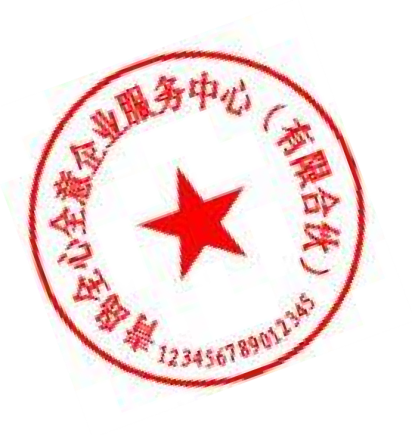 青岛全心全意企业服务中心（有限合伙）合伙协议第一章  总则第一条 根据《中华人民共和国合伙企业法》(以下简称《合伙企业法》)及有关法律、行政法规、规章的有关规定,经协商一致订立本协议。第二条 本企业为有限合伙企业,是根据协议自愿组成的共同经营体。全体合伙人愿意遵守国家有关的法律、法规、规章,依法纳税,守法经营。第三条 本协议条款与法律、行政法规、规章不符的,以法律、行政法规、规章的规定为准。第四条 本协议经全体合伙人签名、盖章后生效。合伙人按照合伙协议享有权利,履行义务。第二章 合伙企业的名称和主要经营场所的地点第五条 合伙企业名称: 青岛一心一意企业服务中心（有限合伙）第六条 企业经营场所: 莱西市崂山区深圳路 212 号 3 号楼 2 单元 502 室第三章 合伙目的和合伙经营范围(及合伙期限)第七条 合伙目的:为了保护全体合伙人的合伙权益,使本合伙企业取得最佳经济效益。第八条 合伙经营范围:企业信息咨询，人力资源服务。（依法须经批准的项目，经相关部门批准后方可开展经营活动）第九条 合伙期限为长期。第四章 合伙人的姓名或者名称、住所第十条 合伙人共 2 个,分别是1、普通合伙人: 韩梅梅住所(址): 莱西市崂山区深圳路 185 号 3 号楼 2 单元 402 室证件名称:中国人民共和国居民身份证证件号码: 1234678910100110112、有限合伙人: 李雷住所(址): 莱西市崂山区深圳路 185 号 3 号楼 2 单元 402 室证件名称: 中国人民共和国居民身份证证件号码: 23212319880621671X以上普通合伙人为自然人的,都具有完全民事行为能力第五章 合伙人的出资方式、数额和缴付期限第十一条 合伙人的出资方式、数额和缴付期限1、普通合伙人韩梅梅以货币认缴出资 50 万元,占合伙企业认缴出资额的 50%,出资期限为2038 年 12 月 31 日。2、有限合伙人李雷以货币认缴出资 50 万元,占合伙企业认缴出资额的 50%,出资期限为2038 年 12 月 31 日 。第六章 利润分配、亏损分担方式第十二条 合伙企业的利润分配,按如下方式分配:由合伙人按出资比例进行分配。第十三条 合伙企业的亏损分担,按如下方式分担:由合伙人按出资比例进行承担,超出部分的亏损由普通合伙人承担无限连带责任。第七章 合伙事务的执行第十四条 有限合伙企业由普通合伙人执行合伙事务。第十五条 不执行合伙事务的合伙人有权监督执行事务合伙人执行合伙事务的情况。执行事务合伙人应当定期向其他合伙人报告事务执行情况以及合伙企业的经营和财务状况,其执行合伙事务所产生的收益归合伙企业,所产生的费用和亏损由合伙企业承担。第十六条 合伙人分别执行合伙事务的,执行事务合伙人可以对其他合伙人执行的事务提出异议。提出异议时,暂停该事务的执行。如果发生争议,依照本协议第十六条的规定作出表决。受委托执行合伙事务的合伙人不按照合伙协议的决定执行事务的,其他合伙人可以决定撤销该委托。执行事务合伙人的除名条件为:受委托执行合伙事务的合伙人不按照合伙协议或者全体合伙人的决定执行事务的,或由于故意、重大过失行为、有明显证据表明执行事务合伙人没有履行勤勉尽责义务的。执行事务合伙人的更换程序为:经全体合伙人表决通过。第十七条 合伙人对合伙企业有关事项作出决议,实行合伙人一人一票并经全体合伙人过半数通过的表决办法。第十八条 合伙企业的下列事项应当经全体合伙人一致同意(一)改变合伙企业的名称(二)改变合伙企业的经营范围、主要经营场所的地点(三)处分合伙企业的不动产(四)转让或者处分合伙企业的知识产权和其他财产权利(五)以合伙企业名义为他人提供担保(六)聘任合伙人以外的人担任合伙企业的经营管理人员第十九条 普通合伙人不得自营或者同他人合作经营与本有限合伙企业相竞争的业务:有限合伙人可以自营或者同他人合作经营与本有限合伙企业相竞争的业务。除经全体合伙人一致同意外,普通合伙人不得同本合伙企业进行交易。有限合伙人可以同本有限合伙企业进行交易。第二十条 合伙人经全体合伙人决定,可以增加或者减少对合伙企业的出资。第二十一条 有限合伙人不执行合伙事务,不得对外代表有限合伙企业,有《合伙企业法》第六十八条规定的行为,不视为执行合伙事务。第八章入伙与退伙第二十二条 新合伙人入伙,经全体合伙人一致同意,依法订立书面入伙协议。订立入伙协议时,原合伙人应当向新合伙人如实告知原合伙企业的经营状况和财物状况。入伙的新合伙人与原合伙人享有同等权利,承担同等责任。新普通合伙人对入伙前合伙企业的债务承担无限连带责任;新入伙的有限合伙人对入伙前有限合伙企业的债务,以其认缴的出资额为限承担责任。第二十三条 有《合伙企业法》第四十五条规定的情形之一的,合伙人可以退伙。合伙人在不给合伙企业事务执行造成不利影响的情况下,可以退伙,但应当提前三十日通知其他合伙人。合伙人违反《合伙企业法》第四十五、或四十六条规定退伙的,应当赔偿由此给合伙企业造成的损失。第二十四条 普通合伙人有《合伙企业法》第四十八条规定的情形之一的和有限合伙人有《合伙企业法》第四十八条第一款第一项、第三项至第五项所列情形之一的,当然退伙。普通合伙人被依法认定为无民事行为能力人或者限制民事行为能力人的,经其他合伙人一致同意,可以依法转为有限合伙人;其他合伙人未能一致同意的, 该无民事行为能力或者限制民事行为能力的普通合伙人退伙。退伙事由实际发生之日为退伙生效日。第二十五 条合伙人有《合伙企业法》第四十九条规定的情形之一的经其他合伙人一致同意,可以决议将其除名。对合伙人的除名决议应当书面通知被除名人。被除名人接到除名通知之日, 除名生效,被除名人退伙。被除名人对除名决议有异议的,可以自接到除名通知之日起三十日内,向人民法院起诉。第二十六条 普通合伙人死亡或者被依法宣告死亡的,对该合伙人在合伙企业中的财产份额享有合法继承权的继承人,经全体合伙人一致同意,从继承开始之日起,取得该合伙企业的合伙人资格。作为有限合伙人的自然人死亡、被依法宣告死亡或者作为有限合伙人的法人及其他组织终止时,其继承人或者权利承受人可以依法取得该有限合伙人在有限合伙企业中的资格。有《合伙企业法》第五十条规定的情形之一,合伙企业应当向合伙人的继承人退还被继承合伙人的财产份额。普通合伙人的继承人为无民事行为能力人或者限制民事行为能力人的,经全体合伙人一致同意,可以依法成为有限合伙人。全体合伙人未能一致同意的, 合伙企业应当将被继承合伙人的财产份额退还该继承人。经全体合伙人决定,可以退还货币,也可以退还实物。第二十七条 普通合伙人退伙后,对基于其退伙前的原因发生的合伙企业债务,承担无限连带责任;退伙时,合伙企业财产少于合伙企业债务的,该退伙人应当依照本协议第十一条的规定分担亏损。有限合伙人退伙后,对基于其退伙前的原因发生的有限合伙企业债务,以其退伙时从有限合伙企业中取回的财产承担责任。第二十八条 经全体合伙人一致同意,普通合伙人可以转变为有限合伙人,或者有限合伙人可以转变为普通合伙人。有限合伙人转变为普通合伙人的,对其作为有限合伙人期间有限合伙企业发生的债务承担无限连带责任。普通合伙人转变为有限合伙人的,对其作为普通合伙人期间合伙企业发生的债务承担无限连带责任。第九章 争议解决办法第二十九条 合伙人履行合伙协议发生争议的,合伙人可以通过协商或者调解解决。不愿通过协商、调解解决或者协商、调解不成的,双方同意向青岛仲裁委员会申请仲裁。第十章 合伙企业的解散与清算第三十条 合伙企业有下列情形之一的,应当解散(一)合伙期限届满,合伙人决定不再经营(二)合伙协议约定的解散事由出现(三)全体合伙人决定解散(四)合伙人已不具备法定人数满三十天(五)合伙协议约定的合伙目的已经实现或者无法实现(六)依法被吊销营业执照、责令关闭或者被撤销(七)法律、行政法规规定的的其他原因第三十一条 合伙企业清算办法应当按《合伙企业法》的规定进行清算。清算期间,合伙企业存续,不得开展与与清算无关的经营活动。合伙企业财产在支付清算费用和职工工资、社会保险费用、法定补偿金以及缴纳所欠税款、清偿债务后的剩余财产,依照第十一条的规定进行分配。 第三十二条 清算结束后,清算人应当编制清算报告,经全体合伙人签名、盖章后,在十五日内向企业登记机关报送清算报告,申请办理合伙企业注销登记。第十一章 违约责任第三十三条 合伙人违反合伙协议的,应当依法承担违约责任。第十二章 其他事项第三十四条 经全体合伙人协商一致,可以修改或者补充合伙协议。第三十五条 本协议一式叁份,合伙人各持一份,并报合伙企业登记机关一份。本协议未尽事宜,按按国家有关规定执行。全体合伙人签名、盖章:	韩梅梅	李雷2019 年 03 月 01 日青岛全心全意企业服务中心（有限合伙）变更决定书根据《中华人民共和国合伙企业法》和其他有关法规、规章及规范性文件的规定,经青岛全心全意企业服务中心（有限合伙）全体合伙人研究决定：1、住所变更为：莱西市崂山区深圳路 212 号 3 号楼 2 单元 502 室。2、同意就上述变更事项重新制定新的《合伙协议》，并办理相应的工商登记变更。全体合伙人签字：韩梅梅	李雷2019 年 03 月 01 日住所（经营场所）承诺书合伙企业登记（备案）申请书（变更-合伙人名称） 注：1、本申请书适用合伙企业、外商投资合伙企业申请设立、变更、备案。     2、申请书应当使用A4纸。依本表打印生成的，使用黑色墨水钢笔或签字笔签署；手工填写的，使用黑色墨水钢笔或签字笔工整填写、签署。 青岛全心全意企业服务中心（有限合伙）合伙协议第一章  总则第一条 根据《中华人民共和国合伙企业法》(以下简称《合伙企业法》)及有关法律、行政法规、规章的有关规定,经协商一致订立本协议。第二条 本企业为有限合伙企业,是根据协议自愿组成的共同经营体。全体合伙人愿意遵守国家有关的法律、法规、规章,依法纳税,守法经营。第三条 本协议条款与法律、行政法规、规章不符的,以法律、行政法规、规章的规定为准。第四条 本协议经全体合伙人签名、盖章后生效。合伙人按照合伙协议享有权利,履行义务。第二章 合伙企业的名称和主要经营场所的地点第五条 合伙企业名称: 青岛全心全意企业服务中心（有限合伙）第六条 企业经营场所: 莱西市崂山区深圳路 212 号 3 号楼 2 单元 502 室第三章 合伙目的和合伙经营范围(及合伙期限)第七条 合伙目的:为了保护全体合伙人的合伙权益,使本合伙企业取得最佳经济效益。第八条 合伙经营范围:企业信息咨询，人力资源服务。（依法须经批准的项目，经相关部门批准后方可开展经营活动）第九条 合伙期限为长期。第四章 合伙人的姓名或者名称、住所第十条 合伙人共 2 个,分别是1、普通合伙人: 韩梅梅住所(址): 莱西市崂山区深圳路 185 号 3 号楼 2 单元 402 室证件名称:中国人民共和国居民身份证证件号码: 1234678910100110112、有限合伙人: 青岛真心实意信息咨询有限公司住所(址): 莱西市崂山区深圳路 185 号 3 号楼 2 单元 402 室证件名称: 营业执照证件号码:000000000000000000以上普通合伙人为自然人的,都具有完全民事行为能力第五章 合伙人的出资方式、数额和缴付期限第十一条 合伙人的出资方式、数额和缴付期限1、普通合伙人韩梅梅以货币认缴出资 50 万元,占合伙企业认缴出资额的 50%,出资期限为2038 年 12 月 31 日。2、有限合伙人青岛真心实意信息咨询有限公司以货币认缴出资50 万元,占合伙企业认缴出资额的 50%,出资期限为 2038 年 12 月 31 日 。第六章 利润分配、亏损分担方式第十二条 合伙企业的利润分配,按如下方式分配:由合伙人按出资比例进行分配。第十三条 合伙企业的亏损分担,按如下方式分担:由合伙人按出资比例进行承担,超出部分的亏损由普通合伙人承担无限连带责任。第七章 合伙事务的执行第十四条 有限合伙企业由普通合伙人执行合伙事务。第十五条 不执行合伙事务的合伙人有权监督执行事务合伙人执行合伙事务的情况。执行事务合伙人应当定期向其他合伙人报告事务执行情况以及合伙企业的经营和财务状况,其执行合伙事务所产生的收益归合伙企业,所产生的费用和亏损由合伙企业承担。第十六条 合伙人分别执行合伙事务的,执行事务合伙人可以对其他合伙人执行的事务提出异议。提出异议时,暂停该事务的执行。如果发生争议,依照本协议第十六条的规定作出表决。受委托执行合伙事务的合伙人不按照合伙协议的决定执行事务的,其他合伙人可以决定撤销该委托。执行事务合伙人的除名条件为:受委托执行合伙事务的合伙人不按照合伙协议或者全体合伙人的决定执行事务的,或由于故意、重大过失行为、有明显证据表明执行事务合伙人没有履行勤勉尽责义务的。执行事务合伙人的更换程序为:经全体合伙人表决通过。第十七条 合伙人对合伙企业有关事项作出决议,实行合伙人一人一票并经全体合伙人过半数通过的表决办法。第十八条 合伙企业的下列事项应当经全体合伙人一致同意(一)改变合伙企业的名称(二)改变合伙企业的经营范围、主要经营场所的地点(三)处分合伙企业的不动产(四)转让或者处分合伙企业的知识产权和其他财产权利(五)以合伙企业名义为他人提供担保(六)聘任合伙人以外的人担任合伙企业的经营管理人员第十九条 普通合伙人不得自营或者同他人合作经营与本有限合伙企业相竞争的业务:有限合伙人可以自营或者同他人合作经营与本有限合伙企业相竞争的业务。除经全体合伙人一致同意外,普通合伙人不得同本合伙企业进行交易。有限合伙人可以同本有限合伙企业进行交易。第二十条 合伙人经全体合伙人决定,可以增加或者减少对合伙企业的出资。第二十一条 有限合伙人不执行合伙事务,不得对外代表有限合伙企业,有《合伙企业法》第六十八条规定的行为,不视为执行合伙事务。第八章入伙与退伙第二十二条 新合伙人入伙,经全体合伙人一致同意,依法订立书面入伙协议。订立入伙协议时,原合伙人应当向新合伙人如实告知原合伙企业的经营状况和财物状况。入伙的新合伙人与原合伙人享有同等权利,承担同等责任。新普通合伙人对入伙前合伙企业的债务承担无限连带责任;新入伙的有限合伙人对入伙前有限合伙企业的债务,以其认缴的出资额为限承担责任。第二十三条 有《合伙企业法》第四十五条规定的情形之一的,合伙人可以退伙。合伙人在不给合伙企业事务执行造成不利影响的情况下,可以退伙,但应当提前三十日通知其他合伙人。合伙人违反《合伙企业法》第四十五、或四十六条规定退伙的,应当赔偿由此给合伙企业造成的损失。第二十四条 普通合伙人有《合伙企业法》第四十八条规定的情形之一的和有限合伙人有《合伙企业法》第四十八条第一款第一项、第三项至第五项所列情形之一的,当然退伙。普通合伙人被依法认定为无民事行为能力人或者限制民事行为能力人的,经其他合伙人一致同意,可以依法转为有限合伙人;其他合伙人未能一致同意的, 该无民事行为能力或者限制民事行为能力的普通合伙人退伙。退伙事由实际发生之日为退伙生效日。第二十五 条合伙人有《合伙企业法》第四十九条规定的情形之一的经其他合伙人一致同意,可以决议将其除名。对合伙人的除名决议应当书面通知被除名人。被除名人接到除名通知之日, 除名生效,被除名人退伙。被除名人对除名决议有异议的,可以自接到除名通知之日起三十日内,向人民法院起诉。第二十六条 普通合伙人死亡或者被依法宣告死亡的,对该合伙人在合伙企业中的财产份额享有合法继承权的继承人,经全体合伙人一致同意,从继承开始之日起,取得该合伙企业的合伙人资格。作为有限合伙人的自然人死亡、被依法宣告死亡或者作为有限合伙人的法人及其他组织终止时,其继承人或者权利承受人可以依法取得该有限合伙人在有限合伙企业中的资格。有《合伙企业法》第五十条规定的情形之一,合伙企业应当向合伙人的继承人退还被继承合伙人的财产份额。普通合伙人的继承人为无民事行为能力人或者限制民事行为能力人的,经全体合伙人一致同意,可以依法成为有限合伙人。全体合伙人未能一致同意的, 合伙企业应当将被继承合伙人的财产份额退还该继承人。经全体合伙人决定,可以退还货币,也可以退还实物。第二十七条 普通合伙人退伙后,对基于其退伙前的原因发生的合伙企业债务,承担无限连带责任;退伙时,合伙企业财产少于合伙企业债务的,该退伙人应当依照本协议第十一条的规定分担亏损。有限合伙人退伙后,对基于其退伙前的原因发生的有限合伙企业债务,以其退伙时从有限合伙企业中取回的财产承担责任。第二十八条 经全体合伙人一致同意,普通合伙人可以转变为有限合伙人,或者有限合伙人可以转变为普通合伙人。有限合伙人转变为普通合伙人的,对其作为有限合伙人期间有限合伙企业发生的债务承担无限连带责任。普通合伙人转变为有限合伙人的,对其作为普通合伙人期间合伙企业发生的债务承担无限连带责任。第九章 争议解决办法第二十九条 合伙人履行合伙协议发生争议的,合伙人可以通过协商或者调解解决。不愿通过协商、调解解决或者协商、调解不成的,双方同意向青岛仲裁委员会申请仲裁。第十章 合伙企业的解散与清算第三十条 合伙企业有下列情形之一的,应当解散(一)合伙期限届满,合伙人决定不再经营(二)合伙协议约定的解散事由出现(三)全体合伙人决定解散(四)合伙人已不具备法定人数满三十天(五)合伙协议约定的合伙目的已经实现或者无法实现(六)依法被吊销营业执照、责令关闭或者被撤销(七)法律、行政法规规定的的其他原因第三十一条 合伙企业清算办法应当按《合伙企业法》的规定进行清算。清算期间,合伙企业存续,不得开展与与清算无关的经营活动。合伙企业财产在支付清算费用和职工工资、社会保险费用、法定补偿金以及缴纳所欠税款、清偿债务后的剩余财产,依照第十一条的规定进行分配。 第三十二条 清算结束后,清算人应当编制清算报告,经全体合伙人签名、盖章后,在十五日内向企业登记机关报送清算报告,申请办理合伙企业注销登记。第十一章 违约责任第三十三条 合伙人违反合伙协议的,应当依法承担违约责任。第十二章 其他事项第三十四条 经全体合伙人协商一致,可以修改或者补充合伙协议。第三十五条 本协议一式叁份,合伙人各持一份,并报合伙企业登记机关一份。本协议未尽事宜,按按国家有关规定执行。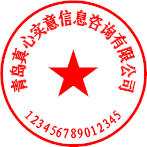 全体合伙人签名、盖章:	韩梅梅2019 年 03 月 01 日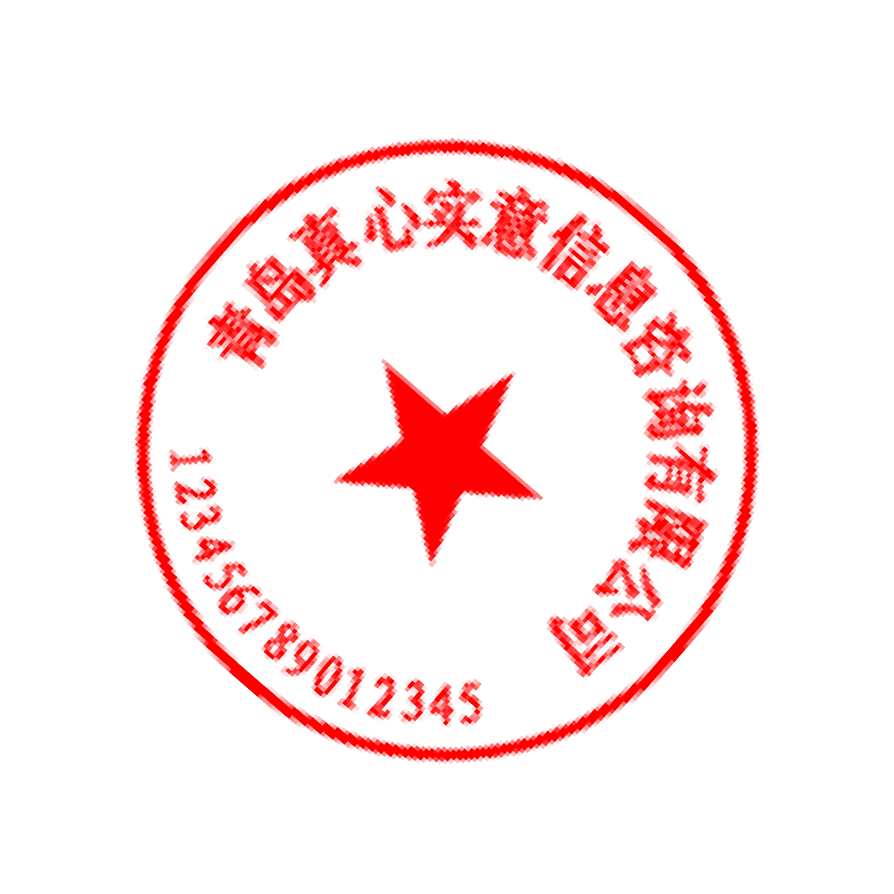 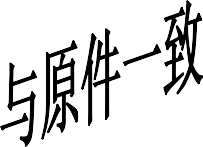 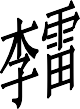 青岛全心全意企业服务中心（有限合伙）变更决定书根据《中华人民共和国合伙企业法》和其他有关法规、规章及规范性文件的规定,经青岛全心全意企业服务中心（有限合伙）全体合伙人研究决定：1、有限合伙人青岛一心一意企业服务有限公司名称变更为青岛真心实意信息咨询有限公司。2、同意就上述变更事项重新制定新的《合伙协议》，并办理相应的工商登记变更。全体合伙人签字：韩梅梅2019 年 03 月 01 日合伙企业登记（备案）申请书（变更-合伙人） 注：1、本申请书适用合伙企业、外商投资合伙企业申请设立、变更、备案。     2、申请书应当使用A4纸。依本表打印生成的，使用黑色墨水钢笔或签字笔签署；手工填写的，使用黑色墨水钢笔或签字笔工整填写、签署。 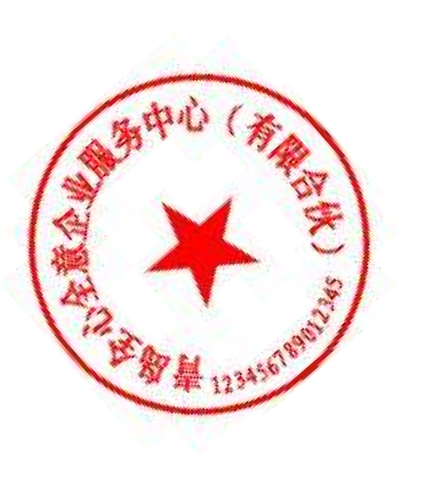 附表 3 全体合伙人名录及出资情况单位：万元（币种：√人民币  □其他 	） 注：“承担责任方式”根据合伙协议约定填写“无限责任”或者“特殊的普通合伙人责任”或者“有限责任”。“评估方式”栏，以货币出资的，填写“无”；以非货币财产出资的，以实物、知识产权、土地使用权或其他财产权利出资的，填写“全体合伙人评估或机构评估”；以劳务出资的，填写“全体合伙人评估”。 “缴付期限”填写合伙协议约定的缴付期限。 青岛全心全意企业服务中心（有限合伙）合伙协议第一章 总则第一条 根据《中华人民共和国合伙企业法》(以下简称《合伙企业法》)及有关法律、行政法规、规章的有关规定,经协商一致订立本协议。第二条 本企业为有限合伙企业,是根据协议自愿组成的共同经营体。全体合伙人愿意遵守国家有关的法律、法规、规章,依法纳税,守法经营。第三条 本协议条款与法律、行政法规、规章不符的,以法律、行政法规、规章的规定为准。第四条 本协议经全体合伙人签名、盖章后生效。合伙人按照合伙协议享有权利,履行义务。第二章 合伙企业的名称和主要经营场所的地点第五条 合伙企业名称: 青岛全心全意企业服务中心（有限合伙）第六条 企业经营场所: 莱西市崂山区深圳路 212 号 3 号楼 2 单元 502 室第三章 合伙目的和合伙经营范围(及合伙期限)第七条 合伙目的:为了保护全体合伙人的合伙权益,使本合伙企业取得最佳经济效益。第八条 合伙经营范围:企业信息咨询，人力资源服务。（依法须经批准的项目，经相关部门批准后方可开展经营活动）第九条 合伙期限为长期。第四章 合伙人的姓名或者名称、住所第十条 合伙人共 2 个,分别是1、普通合伙人: 韩梅梅住所(址): 莱西市崂山区深圳路 185 号 3 号楼 2 单元 402 室证件名称:中国人民共和国居民身份证证件号码: 1234678910100110112、有限合伙人:金阳住所(址): 莱西市崂山区深圳路 185 号 3 号楼 2 单元 402 室证件名称: 中国人民共和国居民身份证证件号码: 111222197810276688以上普通合伙人为自然人的,都具有完全民事行为能力第五章 合伙人的出资方式、数额和缴付期限第十一条 合伙人的出资方式、数额和缴付期限1、普通合伙人韩梅梅以货币认缴出资 50 万元,占合伙企业认缴出资额的 50%,出资期限为2038 年 12 月 31 日。2、有限合伙人金阳以货币认缴出资 50 万元,占合伙企业认缴出资额的 50%,出资期限为2038 年 12 月 31 日 。第六章 利润分配、亏损分担方式第十二条 合伙企业的利润分配,按如下方式分配:由合伙人按出资比例进行分配。第十三条 合伙企业的亏损分担,按如下方式分担:由合伙人按出资比例进行承担,超出部分的亏损由普通合伙人承担无限连带责任。第七章 合伙事务的执行第十四条 有限合伙企业由普通合伙人执行合伙事务。第十五条 不执行合伙事务的合伙人有权监督执行事务合伙人执行合伙事务的情况。执行事务合伙人应当定期向其他合伙人报告事务执行情况以及合伙企业的经营和财务状况,其执行合伙事务所产生的收益归合伙企业,所产生的费用和亏损由合伙企业承担。第十六条 合伙人分别执行合伙事务的,执行事务合伙人可以对其他合伙人执行的事务提出异议。提出异议时,暂停该事务的执行。如果发生争议,依照本协议第十六条的规定作出表决。受委托执行合伙事务的合伙人不按照合伙协议的决定执行事务的,其他合伙人可以决定撤销该委托。执行事务合伙人的除名条件为:受委托执行合伙事务的合伙人不按照合伙协议或者全体合伙人的决定执行事务的,或由于故意、重大过失行为、有明显证据表明执行事务合伙人没有履行勤勉尽责义务的。执行事务合伙人的更换程序为:经全体合伙人表决通过。第十七条 合伙人对合伙企业有关事项作出决议,实行合伙人一人一票并经全体合伙人过半数通过的表决办法。第十八条 合伙企业的下列事项应当经全体合伙人一致同意(一)改变合伙企业的名称(二)改变合伙企业的经营范围、主要经营场所的地点(三)处分合伙企业的不动产(四)转让或者处分合伙企业的知识产权和其他财产权利(五)以合伙企业名义为他人提供担保(六)聘任合伙人以外的人担任合伙企业的经营管理人员第十九条 普通合伙人不得自营或者同他人合作经营与本有限合伙企业相竞争的业务:有限合伙人可以自营或者同他人合作经营与本有限合伙企业相竞争的业务。除经全体合伙人一致同意外,普通合伙人不得同本合伙企业进行交易。有限合伙人可以同本有限合伙企业进行交易。第二十条 合伙人经全体合伙人决定,可以增加或者减少对合伙企业的出资。第二十一条 有限合伙人不执行合伙事务,不得对外代表有限合伙企业,有《合伙企业法》第六十八条规定的行为,不视为执行合伙事务。第八章入伙与退伙第二十二条 新合伙人入伙,经全体合伙人一致同意,依法订立书面入伙协议。订立入伙协议时,原合伙人应当向新合伙人如实告知原合伙企业的经营状况和财物状况。入伙的新合伙人与原合伙人享有同等权利,承担同等责任。新普通合伙人对入伙前合伙企业的债务承担无限连带责任;新入伙的有限合伙人对入伙前有限合伙企业的债务,以其认缴的出资额为限承担责任。第二十三条 有《合伙企业法》第四十五条规定的情形之一的,合伙人可以退伙。合伙人在不给合伙企业事务执行造成不利影响的情况下,可以退伙,但应当提前三十日通知其他合伙人。合伙人违反《合伙企业法》第四十五、或四十六条规定退伙的,应当赔偿由此给合伙企业造成的损失。第二十四条 普通合伙人有《合伙企业法》第四十八条规定的情形之一的和有限合伙人有《合伙企业法》第四十八条第一款第一项、第三项至第五项所列情形之一的,当然退伙。普通合伙人被依法认定为无民事行为能力人或者限制民事行为能力人的,经其他合伙人一致同意,可以依法转为有限合伙人;其他合伙人未能一致同意的, 该无民事行为能力或者限制民事行为能力的普通合伙人退伙。退伙事由实际发生之日为退伙生效日。第二十五 条合伙人有《合伙企业法》第四十九条规定的情形之一的经其他合伙人一致同意,可以决议将其除名。对合伙人的除名决议应当书面通知被除名人。被除名人接到除名通知之日, 除名生效,被除名人退伙。被除名人对除名决议有异议的,可以自接到除名通知之日起三十日内,向人民法院起诉。第二十六条 普通合伙人死亡或者被依法宣告死亡的,对该合伙人在合伙企业中的财产份额享有合法继承权的继承人,经全体合伙人一致同意,从继承开始之日起,取得该合伙企业的合伙人资格。作为有限合伙人的自然人死亡、被依法宣告死亡或者作为有限合伙人的法人及其他组织终止时,其继承人或者权利承受人可以依法取得该有限合伙人在有限合伙企业中的资格。有《合伙企业法》第五十条规定的情形之一,合伙企业应当向合伙人的继承人退还被继承合伙人的财产份额。普通合伙人的继承人为无民事行为能力人或者限制民事行为能力人的,经全体合伙人一致同意,可以依法成为有限合伙人。全体合伙人未能一致同意的, 合伙企业应当将被继承合伙人的财产份额退还该继承人。经全体合伙人决定,可以退还货币,也可以退还实物。第二十七条 普通合伙人退伙后,对基于其退伙前的原因发生的合伙企业债务,承担无限连带责任;退伙时,合伙企业财产少于合伙企业债务的,该退伙人应当依照本协议第十一条的规定分担亏损。有限合伙人退伙后,对基于其退伙前的原因发生的有限合伙企业债务,以其退伙时从有限合伙企业中取回的财产承担责任。第二十八条 经全体合伙人一致同意,普通合伙人可以转变为有限合伙人,或者有限合伙人可以转变为普通合伙人。有限合伙人转变为普通合伙人的,对其作为有限合伙人期间有限合伙企业发生的债务承担无限连带责任。普通合伙人转变为有限合伙人的,对其作为普通合伙人期间合伙企业发生的债务承担无限连带责任。第九章 争议解决办法第二十九条 合伙人履行合伙协议发生争议的,合伙人可以通过协商或者调解解决。不愿通过协商、调解解决或者协商、调解不成的,双方同意向青岛仲裁委员会申请仲裁。第十章 合伙企业的解散与清算第三十条 合伙企业有下列情形之一的,应当解散(一)合伙期限届满,合伙人决定不再经营(二)合伙协议约定的解散事由出现(三)全体合伙人决定解散(四)合伙人已不具备法定人数满三十天(五)合伙协议约定的合伙目的已经实现或者无法实现(六)依法被吊销营业执照、责令关闭或者被撤销(七)法律、行政法规规定的的其他原因第三十一条 合伙企业清算办法应当按《合伙企业法》的规定进行清算。清算期间,合伙企业存续,不得开展与与清算无关的经营活动。合伙企业财产在支付清算费用和职工工资、社会保险费用、法定补偿金以及缴纳所欠税款、清偿债务后的剩余财产,依照第十一条的规定进行分配。 第三十二条 清算结束后,清算人应当编制清算报告,经全体合伙人签名、盖章后,在十五日内向企业登记机关报送清算报告,申请办理合伙企业注销登记。第十一章 违约责任第三十三条 合伙人违反合伙协议的,应当依法承担违约责任。第十二章 其他事项第三十四条 经全体合伙人协商一致,可以修改或者补充合伙协议。第三十五条 本协议一式叁份,合伙人各持一份,并报合伙企业登记机关一份。本协议未尽事宜,按按国家有关规定执行。全体合伙人签名、盖章:	韩梅梅	金阳2019 年 03 月 01 日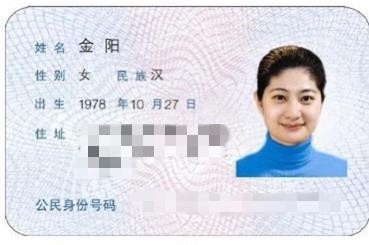 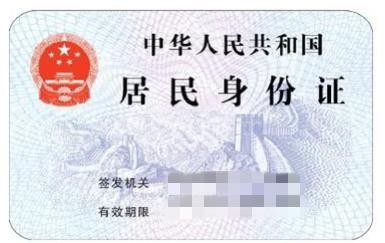 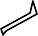 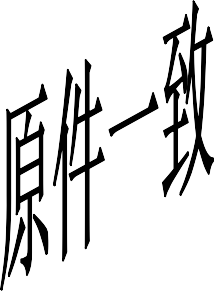 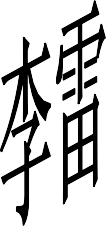 出资确认书 普通合伙人韩梅梅以货币认缴出资 50 万元,占合伙企业出资额的 50%,出资期限为 2038 年 12 月 31 日。 有限合伙人金阳以货币认缴出资 50 万元,占合伙企业出资额的 50%,出资期限为 2038 年 12 月 31 日。 全体合伙人签字：韩梅梅	金阳2019 年 03 月 01 日入伙协议书 依据《中华人民共和国合伙企业法》相关要求，按照自愿、平等、公平、诚实的原则，经新合伙人和全体合伙人协议一致，制定本协议。 一、同意金阳成为青岛全心全意企业服务中心（有限合伙）的有限合伙人与原合伙人享有同等权利,承担同等责任。 二、新入伙的合伙人姓名、出资方式及出资额、出资期限如下: 有限合伙人姓名：金阳,出资方式：货币,认缴出资额：50 万元,出资比例 50%,最终出资期限：2038 年 12 月 31 日。三、新入伙的有限合伙人对入伙前有限合伙企业的债务，以其认缴的出资额为限承担责任。 四、新加入合伙人已了解该合伙企业的经营状况和财务状况。五、本协议一式四份，合伙人各持一份并报企业登记机关一份。六、本协议未尽事宜，按国家有关规定执行。 入伙人：金阳全体合伙人签字：韩梅梅	李雷2019 年 03 月 01 日青岛全心全意企业服务中心（有限合伙）变更决定书根据《中华人民共和国合伙企业法》和其他有关法规、规章及规范性文件的规定,经青岛全心全意企业服务中心（有限合伙）全体合伙人研究决定：1、同意有限合伙人金阳入伙，以货币认缴出资额：50 万元，出资比例50%，最终出资期限：2038 年 12 月 31 日,以其认缴的出资额为限，对入伙前的合伙企业债务承担责任。2、由于个人原因，有限合伙人李雷退伙，全体合伙人同意有限合伙人李雷退伙。有限合伙人李雷按照退伙时的合伙企业的财产进行结算，退还退伙人的财产份额，并缴清其在合伙其间的一切税费。退货后，对基于其退还前的原因发生的有限合伙企业债务，以其退伙时从有限合伙企业中取回的财产承担责任 。3、同意就上述变更事项重新制定新的《合伙协议》，并办理相应的工商登记变更。全体合伙人签字：韩梅梅 李雷 金阳2019 年 03 月 01 日合伙企业登记（备案）申请书（变更-出资额） 注：1、本申请书适用合伙企业、外商投资合伙企业申请设立、变更、备案。     2、申请书应当使用A4纸。依本表打印生成的，使用黑色墨水钢笔或签字笔签署；手工填写的，使用黑色墨水钢笔或签字笔工整填写、签署。 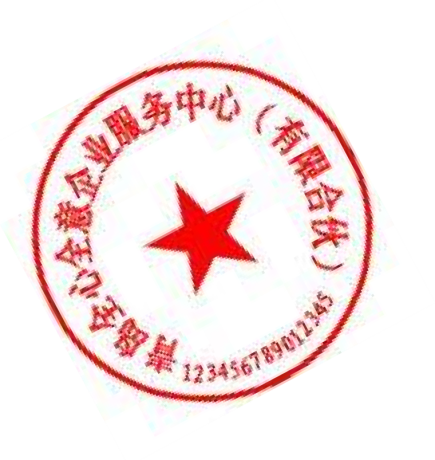 附表 3 全体合伙人名录及出资情况单位：万元（币种：√人民币  □其他 	） 注：“承担责任方式”根据合伙协议约定填写“无限责任”或者“特殊的普通合伙人责任”或者“有限责任”。“评估方式”栏，以货币出资的，填写“无”；以非货币财产出资的，以实物、知识产权、土地使用权或其他财产权利出资的，填写“全体合伙人评估或机构评估”；以劳务出资的，填写“全体合伙人评估”。 “缴付期限”填写合伙协议约定的缴付期限。 青岛全心全意企业服务中心（有限合伙）合伙协议第一章  总则第一条 根据《中华人民共和国合伙企业法》(以下简称《合伙企业法》)及有关法律、行政法规、规章的有关规定,经协商一致订立本协议。第二条 本企业为有限合伙企业,是根据协议自愿组成的共同经营体。全体合伙人愿意遵守国家有关的法律、法规、规章,依法纳税,守法经营。第三条 本协议条款与法律、行政法规、规章不符的,以法律、行政法规、规章的规定为准。第四条 本协议经全体合伙人签名、盖章后生效。合伙人按照合伙协议享有权利,履行义务。第二章 合伙企业的名称和主要经营场所的地点第五条 合伙企业名称: 青岛全心全意企业服务中心（有限合伙）第六条 企业经营场所: 莱西市崂山区深圳路 212 号 3 号楼 2 单元 502 室第三章 合伙目的和合伙经营范围(及合伙期限)第七条 合伙目的:为了保护全体合伙人的合伙权益,使本合伙企业取得最佳经济效益。第八条 合伙经营范围:企业信息咨询，人力资源服务。（依法须经批准的项目，经相关部门批准后方可开展经营活动）第九条 合伙期限为长期。第四章 合伙人的姓名或者名称、住所第十条 合伙人共 2 个,分别是1、普通合伙人: 韩梅梅住所(址): 莱西市崂山区深圳路 185 号 3 号楼 2 单元 402 室证件名称:中国人民共和国居民身份证证件号码: 1234678910100110112、有限合伙人:李雷住所(址): 莱西市崂山区深圳路 185 号 3 号楼 2 单元 402 室证件名称: 中国人民共和国居民身份证证件号码: 23212319880621671X以上普通合伙人为自然人的,都具有完全民事行为能力第五章 合伙人的出资方式、数额和缴付期限第十一条 合伙人的出资方式、数额和缴付期限1、普通合伙人韩梅梅以货币认缴出资 500 万元,占合伙企业认缴出资额的 50%,出资期限为2038 年 12 月 31 日。2、有限合伙人李雷以货币认缴出资 500 万元,占合伙企业认缴出资额的 50%,出资期限为2038 年 12 月 31 日 。第六章 利润分配、亏损分担方式第十二条 合伙企业的利润分配,按如下方式分配:由合伙人按出资比例进行分配。第十三条 合伙企业的亏损分担,按如下方式分担:由合伙人按出资比例进行承担,超出部分的亏损由普通合伙人承担无限连带责任。第七章 合伙事务的执行第十四条 有限合伙企业由普通合伙人执行合伙事务。第十五条 不执行合伙事务的合伙人有权监督执行事务合伙人执行合伙事务的情况。执行事务合伙人应当定期向其他合伙人报告事务执行情况以及合伙企业的经营和财务状况,其执行合伙事务所产生的收益归合伙企业,所产生的费用和亏损由合伙企业承担。第十六条 合伙人分别执行合伙事务的,执行事务合伙人可以对其他合伙人执行的事务提出异议。提出异议时,暂停该事务的执行。如果发生争议,依照本协议第十六条的规定作出表决。受委托执行合伙事务的合伙人不按照合伙协议的决定执行事务的,其他合伙人可以决定撤销该委托。执行事务合伙人的除名条件为:受委托执行合伙事务的合伙人不按照合伙协议或者全体合伙人的决定执行事务的,或由于故意、重大过失行为、有明显证据表明执行事务合伙人没有履行勤勉尽责义务的。执行事务合伙人的更换程序为:经全体合伙人表决通过。第十七条 合伙人对合伙企业有关事项作出决议,实行合伙人一人一票并经全体合伙人过半数通过的表决办法。第十八条 合伙企业的下列事项应当经全体合伙人一致同意(一)改变合伙企业的名称(二)改变合伙企业的经营范围、主要经营场所的地点(三)处分合伙企业的不动产(四)转让或者处分合伙企业的知识产权和其他财产权利(五)以合伙企业名义为他人提供担保(六)聘任合伙人以外的人担任合伙企业的经营管理人员第十九条 普通合伙人不得自营或者同他人合作经营与本有限合伙企业相竞争的业务:有限合伙人可以自营或者同他人合作经营与本有限合伙企业相竞争的业务。除经全体合伙人一致同意外,普通合伙人不得同本合伙企业进行交易。有限合伙人可以同本有限合伙企业进行交易。第二十条 合伙人经全体合伙人决定,可以增加或者减少对合伙企业的出资。第二十一条 有限合伙人不执行合伙事务,不得对外代表有限合伙企业,有《合伙企业法》第六十八条规定的行为,不视为执行合伙事务。第八章入伙与退伙第二十二条 新合伙人入伙,经全体合伙人一致同意,依法订立书面入伙协议。订立入伙协议时,原合伙人应当向新合伙人如实告知原合伙企业的经营状况和财物状况。入伙的新合伙人与原合伙人享有同等权利,承担同等责任。新普通合伙人对入伙前合伙企业的债务承担无限连带责任;新入伙的有限合伙人对入伙前有限合伙企业的债务,以其认缴的出资额为限承担责任。第二十三条 有《合伙企业法》第四十五条规定的情形之一的,合伙人可以退伙。合伙人在不给合伙企业事务执行造成不利影响的情况下,可以退伙,但应当提前三十日通知其他合伙人。合伙人违反《合伙企业法》第四十五、或四十六条规定退伙的,应当赔偿由此给合伙企业造成的损失。第二十四条 普通合伙人有《合伙企业法》第四十八条规定的情形之一的和有限合伙人有《合伙企业法》第四十八条第一款第一项、第三项至第五项所列情形之一的,当然退伙。普通合伙人被依法认定为无民事行为能力人或者限制民事行为能力人的,经其他合伙人一致同意,可以依法转为有限合伙人;其他合伙人未能一致同意的, 该无民事行为能力或者限制民事行为能力的普通合伙人退伙。退伙事由实际发生之日为退伙生效日。第二十五 条合伙人有《合伙企业法》第四十九条规定的情形之一的经其他合伙人一致同意,可以决议将其除名。对合伙人的除名决议应当书面通知被除名人。被除名人接到除名通知之日, 除名生效,被除名人退伙。被除名人对除名决议有异议的,可以自接到除名通知之日起三十日内,向人民法院起诉。第二十六条 普通合伙人死亡或者被依法宣告死亡的,对该合伙人在合伙企业中的财产份额享有合法继承权的继承人,经全体合伙人一致同意,从继承开始之日起,取得该合伙企业的合伙人资格。作为有限合伙人的自然人死亡、被依法宣告死亡或者作为有限合伙人的法人及其他组织终止时,其继承人或者权利承受人可以依法取得该有限合伙人在有限合伙企业中的资格。有《合伙企业法》第五十条规定的情形之一,合伙企业应当向合伙人的继承人退还被继承合伙人的财产份额。普通合伙人的继承人为无民事行为能力人或者限制民事行为能力人的,经全体合伙人一致同意,可以依法成为有限合伙人。全体合伙人未能一致同意的, 合伙企业应当将被继承合伙人的财产份额退还该继承人。经全体合伙人决定,可以退还货币,也可以退还实物。第二十七条 普通合伙人退伙后,对基于其退伙前的原因发生的合伙企业债务,承担无限连带责任;退伙时,合伙企业财产少于合伙企业债务的,该退伙人应当依照本协议第十一条的规定分担亏损。有限合伙人退伙后,对基于其退伙前的原因发生的有限合伙企业债务,以其退伙时从有限合伙企业中取回的财产承担责任。第二十八条 经全体合伙人一致同意,普通合伙人可以转变为有限合伙人,或者有限合伙人可以转变为普通合伙人。有限合伙人转变为普通合伙人的,对其作为有限合伙人期间有限合伙企业发生的债务承担无限连带责任。普通合伙人转变为有限合伙人的,对其作为普通合伙人期间合伙企业发生的债务承担无限连带责任。第九章 争议解决办法第二十九条 合伙人履行合伙协议发生争议的,合伙人可以通过协商或者调解解决。不愿通过协商、调解解决或者协商、调解不成的,双方同意向青岛仲裁委员会申请仲裁。第十章 合伙企业的解散与清算第三十条 合伙企业有下列情形之一的,应当解散(一)合伙期限届满,合伙人决定不再经营(二)合伙协议约定的解散事由出现(三)全体合伙人决定解散(四)合伙人已不具备法定人数满三十天(五)合伙协议约定的合伙目的已经实现或者无法实现(六)依法被吊销营业执照、责令关闭或者被撤销(七)法律、行政法规规定的的其他原因第三十一条 合伙企业清算办法应当按《合伙企业法》的规定进行清算。清算期间,合伙企业存续,不得开展与与清算无关的经营活动。合伙企业财产在支付清算费用和职工工资、社会保险费用、法定补偿金以及缴纳所欠税款、清偿债务后的剩余财产,依照第十一条的规定进行分配。 第三十二条 清算结束后,清算人应当编制清算报告,经全体合伙人签名、盖章后,在十五日内向企业登记机关报送清算报告,申请办理合伙企业注销登记。第十一章 违约责任第三十三条 合伙人违反合伙协议的,应当依法承担违约责任。第十二章 其他事项第三十四条 经全体合伙人协商一致,可以修改或者补充合伙协议。第三十五条 本协议一式叁份,合伙人各持一份,并报合伙企业登记机关一份。本协议未尽事宜,按按国家有关规定执行。全体合伙人签名、盖章:	韩梅梅	李雷2019 年 03 月 01 日青岛全心全意企业服务中心（有限合伙） 出资确认书 普通合伙人韩梅梅以货币认缴出资 500 万元,占合伙企业出资额的 50%,出资期限为 2038 年 12 月 31 日。 有限合伙人李雷以货币认缴出资 500 万元,占合伙企业出资额的 50%,出资期限为 2038 年 12 月 31 日。 全体合伙人签字：韩梅梅	李雷2019 年 03 月 01 日青岛全心全意企业服务中心（有限合伙）变更决定书根据《中华人民共和国合伙企业法》和其他有关法规、规章及规范性文件的规定,经青岛全心全意企业服务中心（有限合伙）全体合伙人研究决定：1、	同意将合伙企业的出资额增加至 1000 万元。2、	出资额增加后，合伙人出资情况如下：普通合伙人韩梅梅以货币认缴出资500 万元,占合伙企业出资额的50%,出资期限为 2038 年 12 月 31 日。有限合伙人李雷以货币认缴出资 500 万元,占合伙企业出资额的 50%,出资期限为 2038 年 12 月 31 日。3、同意就上述变更事项重新制定新的《合伙协议》，并办理相应的工商登记变更。全体合伙人签字：韩梅梅	李雷2019 年 03 月 01 日合伙企业登记（备案）申请书（变更-执行事务合伙人名称） 注：1、本申请书适用合伙企业、外商投资合伙企业申请设立、变更、备案。     2、申请书应当使用A4纸。依本表打印生成的，使用黑色墨水钢笔或签字笔签署；手工填写的，使用黑色墨水钢笔或签字笔工整填写、签署。 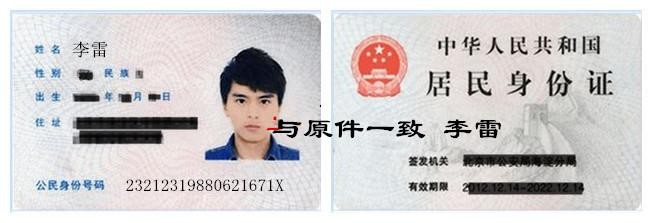 青岛全心全意企业服务中心（有限合伙）变更决定书根据《中华人民共和国合伙企业法》和其他有关法规、规章及规范性文件的规定,经青岛全心全意企业服务中心（有限合伙）全体合伙人研究决定：1、同意普通合伙人及执行事务合伙人韩梅梅名称变更为韩美美。2、同意就上述变更事项重新制定新的《合伙协议》，并办理相应的工商登记变更。全体合伙人签字：韩美美	李雷2019 年 03 月 01 日青岛全心全意企业服务中心（有限合伙）合伙协议第一章  总则第一条 根据《中华人民共和国合伙企业法》(以下简称《合伙企业法》)及有关法律、行政法规、规章的有关规定,经协商一致订立本协议。第二条 本企业为有限合伙企业,是根据协议自愿组成的共同经营体。全体合伙人愿意遵守国家有关的法律、法规、规章,依法纳税,守法经营。第三条 本协议条款与法律、行政法规、规章不符的,以法律、行政法规、规章的规定为准。第四条 本协议经全体合伙人签名、盖章后生效。合伙人按照合伙协议享有权利,履行义务。第二章 合伙企业的名称和主要经营场所的地点第五条 合伙企业名称: 青岛全心全意企业服务中心（有限合伙）第六条 企业经营场所: 莱西市崂山区深圳路 212 号 3 号楼 2 单元 502 室第三章 合伙目的和合伙经营范围(及合伙期限)第七条 合伙目的:为了保护全体合伙人的合伙权益,使本合伙企业取得最佳经济效益。第八条 合伙经营范围:企业信息咨询，人力资源服务。（依法须经批准的项目，经相关部门批准后方可开展经营活动）第九条 合伙期限为长期。第四章 合伙人的姓名或者名称、住所第十条 合伙人共 2 个,分别是1、普通合伙人: 韩美美住所(址): 莱西市崂山区深圳路 185 号 3 号楼 2 单元 402 室证件名称:中国人民共和国居民身份证证件号码: 1234678910100110112、有限合伙人:李雷住所(址): 莱西市崂山区深圳路 185 号 3 号楼 2 单元 402 室证件名称: 中国人民共和国居民身份证证件号码: 111222197810276688以上普通合伙人为自然人的,都具有完全民事行为能力第五章 合伙人的出资方式、数额和缴付期限第十一条 合伙人的出资方式、数额和缴付期限1、普通合伙人韩美美以货币认缴出资 500 万元,占合伙企业认缴出资额的 50%,出资期限为2038 年 12 月 31 日。2、有限合伙人李雷以货币认缴出资 500 万元,占合伙企业认缴出资额的 50%,出资期限为2038 年 12 月 31 日 。第六章 利润分配、亏损分担方式第十二条 合伙企业的利润分配,按如下方式分配:由合伙人按出资比例进行分配。第十三条 合伙企业的亏损分担,按如下方式分担:由合伙人按出资比例进行承担,超出部分的亏损由普通合伙人承担无限连带责任。第七章 合伙事务的执行第十四条 有限合伙企业由普通合伙人执行合伙事务。第十五条 不执行合伙事务的合伙人有权监督执行事务合伙人执行合伙事务的情况。执行事务合伙人应当定期向其他合伙人报告事务执行情况以及合伙企业的经营和财务状况,其执行合伙事务所产生的收益归合伙企业,所产生的费用和亏损由合伙企业承担。第十六条 合伙人分别执行合伙事务的,执行事务合伙人可以对其他合伙人执行的事务提出异议。提出异议时,暂停该事务的执行。如果发生争议,依照本协议第十六条的规定作出表决。受委托执行合伙事务的合伙人不按照合伙协议的决定执行事务的,其他合伙人可以决定撤销该委托。执行事务合伙人的除名条件为:受委托执行合伙事务的合伙人不按照合伙协议或者全体合伙人的决定执行事务的,或由于故意、重大过失行为、有明显证据表明执行事务合伙人没有履行勤勉尽责义务的。执行事务合伙人的更换程序为:经全体合伙人表决通过。第十七条 合伙人对合伙企业有关事项作出决议,实行合伙人一人一票并经全体合伙人过半数通过的表决办法。第十八条 合伙企业的下列事项应当经全体合伙人一致同意(一)改变合伙企业的名称(二)改变合伙企业的经营范围、主要经营场所的地点(三)处分合伙企业的不动产(四)转让或者处分合伙企业的知识产权和其他财产权利(五)以合伙企业名义为他人提供担保(六)聘任合伙人以外的人担任合伙企业的经营管理人员第十九条 普通合伙人不得自营或者同他人合作经营与本有限合伙企业相竞争的业务:有限合伙人可以自营或者同他人合作经营与本有限合伙企业相竞争的业务。除经全体合伙人一致同意外,普通合伙人不得同本合伙企业进行交易。有限合伙人可以同本有限合伙企业进行交易。第二十条 合伙人经全体合伙人决定,可以增加或者减少对合伙企业的出资。第二十一条 有限合伙人不执行合伙事务,不得对外代表有限合伙企业,有《合伙企业法》第六十八条规定的行为,不视为执行合伙事务。第八章入伙与退伙第二十二条 新合伙人入伙,经全体合伙人一致同意,依法订立书面入伙协议。订立入伙协议时,原合伙人应当向新合伙人如实告知原合伙企业的经营状况和财物状况。入伙的新合伙人与原合伙人享有同等权利,承担同等责任。新普通合伙人对入伙前合伙企业的债务承担无限连带责任;新入伙的有限合伙人对入伙前有限合伙企业的债务,以其认缴的出资额为限承担责任。第二十三条 有《合伙企业法》第四十五条规定的情形之一的,合伙人可以退伙。合伙人在不给合伙企业事务执行造成不利影响的情况下,可以退伙,但应当提前三十日通知其他合伙人。合伙人违反《合伙企业法》第四十五、或四十六条规定退伙的,应当赔偿由此给合伙企业造成的损失。第二十四条 普通合伙人有《合伙企业法》第四十八条规定的情形之一的和有限合伙人有《合伙企业法》第四十八条第一款第一项、第三项至第五项所列情形之一的,当然退伙。普通合伙人被依法认定为无民事行为能力人或者限制民事行为能力人的,经其他合伙人一致同意,可以依法转为有限合伙人;其他合伙人未能一致同意的, 该无民事行为能力或者限制民事行为能力的普通合伙人退伙。退伙事由实际发生之日为退伙生效日。第二十五 条合伙人有《合伙企业法》第四十九条规定的情形之一的经其他合伙人一致同意,可以决议将其除名。对合伙人的除名决议应当书面通知被除名人。被除名人接到除名通知之日, 除名生效,被除名人退伙。被除名人对除名决议有异议的,可以自接到除名通知之日起三十日内,向人民法院起诉。第二十六条 普通合伙人死亡或者被依法宣告死亡的,对该合伙人在合伙企业中的财产份额享有合法继承权的继承人,经全体合伙人一致同意,从继承开始之日起,取得该合伙企业的合伙人资格。作为有限合伙人的自然人死亡、被依法宣告死亡或者作为有限合伙人的法人及其他组织终止时,其继承人或者权利承受人可以依法取得该有限合伙人在有限合伙企业中的资格。有《合伙企业法》第五十条规定的情形之一,合伙企业应当向合伙人的继承人退还被继承合伙人的财产份额。普通合伙人的继承人为无民事行为能力人或者限制民事行为能力人的,经全体合伙人一致同意,可以依法成为有限合伙人。全体合伙人未能一致同意的, 合伙企业应当将被继承合伙人的财产份额退还该继承人。经全体合伙人决定,可以退还货币,也可以退还实物。第二十七条 普通合伙人退伙后,对基于其退伙前的原因发生的合伙企业债务,承担无限连带责任;退伙时,合伙企业财产少于合伙企业债务的,该退伙人应当依照本协议第十一条的规定分担亏损。有限合伙人退伙后,对基于其退伙前的原因发生的有限合伙企业债务,以其退伙时从有限合伙企业中取回的财产承担责任。第二十八条 经全体合伙人一致同意,普通合伙人可以转变为有限合伙人,或者有限合伙人可以转变为普通合伙人。有限合伙人转变为普通合伙人的,对其作为有限合伙人期间有限合伙企业发生的债务承担无限连带责任。普通合伙人转变为有限合伙人的,对其作为普通合伙人期间合伙企业发生的债务承担无限连带责任。第九章 争议解决办法第二十九条 合伙人履行合伙协议发生争议的,合伙人可以通过协商或者调解解决。不愿通过协商、调解解决或者协商、调解不成的,双方同意向青岛仲裁委员会申请仲裁。第十章 合伙企业的解散与清算第三十条 合伙企业有下列情形之一的,应当解散(一)合伙期限届满,合伙人决定不再经营(二)合伙协议约定的解散事由出现(三)全体合伙人决定解散(四)合伙人已不具备法定人数满三十天(五)合伙协议约定的合伙目的已经实现或者无法实现(六)依法被吊销营业执照、责令关闭或者被撤销(七)法律、行政法规规定的的其他原因第三十一条 合伙企业清算办法应当按《合伙企业法》的规定进行清算。清算期间,合伙企业存续,不得开展与与清算无关的经营活动。合伙企业财产在支付清算费用和职工工资、社会保险费用、法定补偿金以及缴纳所欠税款、清偿债务后的剩余财产,依照第十一条的规定进行分配。 第三十二条 清算结束后,清算人应当编制清算报告,经全体合伙人签名、盖章后,在十五日内向企业登记机关报送清算报告,申请办理合伙企业注销登记。第十一章 违约责任第三十三条 合伙人违反合伙协议的,应当依法承担违约责任。第十二章 其他事项第三十四条 经全体合伙人协商一致,可以修改或者补充合伙协议。第三十五条 本协议一式叁份,合伙人各持一份,并报合伙企业登记机关一份。本协议未尽事宜,按按国家有关规定执行。全体合伙人签名、盖章:	韩美美	李雷2019 年 03 月 01 日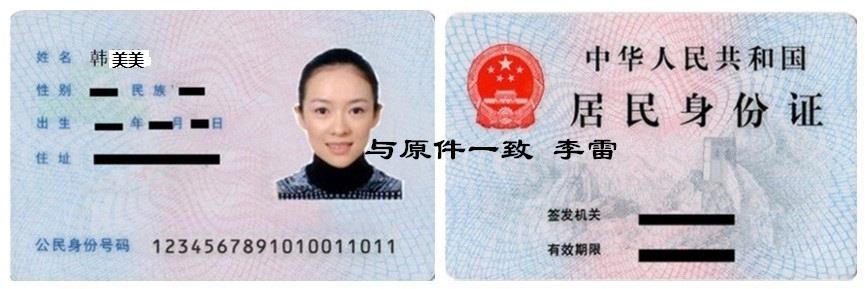 合伙企业登记（备案）申请书（备案-清算组） 注：1、本申请书适用合伙企业、外商投资合伙企业申请设立、变更、备案。     2、申请书应当使用A4纸。依本表打印生成的，使用黑色墨水钢笔或签字笔签署；手工填写的，使用黑色墨水钢笔或签字笔工整填写、签署。 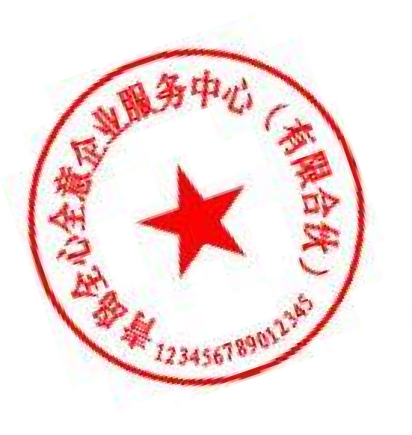 青岛全心全意企业服务中心（有限合伙）决定书青岛全心全意企业服务中心（有限合伙）全体合伙人韩梅梅、李雷于2019 年 03 月 01 日在会议室就选举清算人事项形成如下决议：由于经营不善原因，全体合伙人一致同意注销青岛全心全意企业服务中心（有限合伙），自即日起清算，选举韩梅梅、李雷为清算组成员人，选举韩梅梅为清算组组长。本次会议的召开及决议内容符合《合伙企业法》和合伙协议的有关规定，已履行了相关程序，如有不符，由全体合伙人承担责任。全体合伙人盖章或签字： 韩梅梅  李雷2019 年 03 月 01 日企业注销登记申请书 注：1、本申请书适用于公司、非公司企业法人、合伙企业（以上类型包含内资和外资）、个人独资企业办理注销登记。 2、申请书应当使用 A4 纸。依本表打印生成的，使用黑色墨水钢笔或签字笔签署；手工填写的，使用黑色墨水钢笔或签字笔工整填写、签署。 注：1、已清算的公司、非公司外资企业、合伙企业由清算组负责人（清算人）签字,个人独资企业由投资人或清算人签字； 2、非公司企业法人和因合并或分立未清算的公司、非公司外资企业由法定代表人签字；  3、申请简易注销的公司、非公司企业法人、非公司外资企业由法定代表人签字，合伙企业由执行事务合伙人（含委派代表）签字，个人独资企业由投资人签字； 4、破产程序终结的由破产管理人签字。 青岛全心全意企业服务中心（有限合伙）决定书（注销）青岛全心全意企业服务中心（有限合伙）全体合伙人韩梅梅、李雷于2019 年 04 月 15 日在会议室就注销事项形成如下决议：1、由于经营不善原因，全体合伙人一致同意注销青岛全心全意企业服务中心（有限合伙）。2、全体合伙人一致同意清算人做出的清算报告。3、全体合伙人承诺若企业注销后出现未清理完的债权债务，由全体合伙人按《合伙企业法》有关规定承担责任。本次会议的召开及决议内容符合《合伙企业法》和合伙协议的有关规定，已履行了相关程序，如有不符，由全体合伙人承担责任。全体合伙人盖章或签字：韩梅梅、李雷2019 年 04 月 15 日青岛全心全意企业服务中心（有限合伙）清算报告一、清算工作基本情况 1、注销原因：经营不善 2、清算组成立于：2019 年 03 月 01 日 清算组组长：韩梅梅	      清算组成员： 韩梅梅 李雷清算组备案时间：2019 年 03 月 01 日 	3、公告情况： 公告日期：2019 年 03 月 01 日 公告报纸名称：《xxx 报》二、清算企业债务清偿及剩余财产分配情况 1、职工的工资及本次清算的全部费用已付清。 2、税款已全部缴清，无欠税。 3、债权债务已全部清理完毕，现对外无欠债。 4、公司清算后的剩余财产 0 万元由股东按出资比例进行了分配。 截止 2019 年 04 月 15 日，公司债权债务已清算完毕，剩余财产已分配完毕，清算组成员保证此清算报告内容真实、完整，并承担由此产生的一切责任。 全体合伙人确认签字或盖章：韩梅梅、李雷2019 年 04 月 15 日□基本信息(必填项)□基本信息(必填项)□基本信息(必填项)□基本信息(必填项)□基本信息(必填项)□基本信息(必填项)名 称 青岛全心全意企业服务中心（有限合伙）青岛全心全意企业服务中心（有限合伙）青岛全心全意企业服务中心（有限合伙）青岛全心全意企业服务中心（有限合伙）青岛全心全意企业服务中心（有限合伙）统一社会信用代码（设立登记不填写） 主要经营场 所 莱西市深圳路185号3号楼2单元402室 莱西市深圳路185号3号楼2单元402室 莱西市深圳路185号3号楼2单元402室 莱西市深圳路185号3号楼2单元402室 莱西市深圳路185号3号楼2单元402室 联系电话132*****7891邮政编码266100266100266100□设立（仅限设立登记填写） □设立（仅限设立登记填写） □设立（仅限设立登记填写） □设立（仅限设立登记填写） □设立（仅限设立登记填写） □设立（仅限设立登记填写） 执行事务合 伙 人 姓名或名称 韩梅梅 韩梅梅 国 别 （地 区） 中国执行事务合 伙 人 委派代表姓名 （仅限执行事务合伙人为法人或其他组织的填写） 合伙企业类 型 √ 内 资 □普通合伙 □特殊的普通合伙 √有限合伙 □普通合伙 □特殊的普通合伙 √有限合伙 □普通合伙 □特殊的普通合伙 √有限合伙 □普通合伙 □特殊的普通合伙 √有限合伙 合伙企业类 型 □ 外商投资 □普通合伙 □特殊的普通合伙 √有限合伙 □普通合伙 □特殊的普通合伙 √有限合伙 □普通合伙 □特殊的普通合伙 √有限合伙 □普通合伙 □特殊的普通合伙 √有限合伙 出 资 额 认缴100万元，其中：实缴0万元（币种 ：√人民币 □其他 ） 认缴100万元，其中：实缴0万元（币种 ：√人民币 □其他 ） 认缴100万元，其中：实缴0万元（币种 ：√人民币 □其他 ） 认缴100万元，其中：实缴0万元（币种 ：√人民币 □其他 ） 认缴100万元，其中：实缴0万元（币种 ：√人民币 □其他 ） 经营范围 （根据《国民经济行业分类》、有关规定和企业章程（协议）填写） 企业信息咨询，人力资源服务。(申请人须根据企业自身情况填写《企业登记政府部门共享信息表》相关内容。) 企业信息咨询，人力资源服务。(申请人须根据企业自身情况填写《企业登记政府部门共享信息表》相关内容。) 企业信息咨询，人力资源服务。(申请人须根据企业自身情况填写《企业登记政府部门共享信息表》相关内容。) 企业信息咨询，人力资源服务。(申请人须根据企业自身情况填写《企业登记政府部门共享信息表》相关内容。) 企业信息咨询，人力资源服务。(申请人须根据企业自身情况填写《企业登记政府部门共享信息表》相关内容。) 合伙期限     √ 长 期 □ 年     √ 长 期 □ 年     √ 长 期 □ 年     √ 长 期 □ 年     √ 长 期 □ 年     √ 长 期 □ 年 合伙人数 2人 2人 其中，有限合伙人数 （仅有限合伙填写） 其中，有限合伙人数 （仅有限合伙填写） 1人 1人 申领执照 √申领纸质执照 其中：副本1个（电子执照系统自动生成，纸质执照自行勾选） √申领纸质执照 其中：副本1个（电子执照系统自动生成，纸质执照自行勾选） √申领纸质执照 其中：副本1个（电子执照系统自动生成，纸质执照自行勾选） √申领纸质执照 其中：副本1个（电子执照系统自动生成，纸质执照自行勾选） √申领纸质执照 其中：副本1个（电子执照系统自动生成，纸质执照自行勾选） √申领纸质执照 其中：副本1个（电子执照系统自动生成，纸质执照自行勾选） □变更（仅限变更登记填写，只填写与本次申请有关的事项）□变更（仅限变更登记填写，只填写与本次申请有关的事项）□变更（仅限变更登记填写，只填写与本次申请有关的事项）□变更（仅限变更登记填写，只填写与本次申请有关的事项）□变更（仅限变更登记填写，只填写与本次申请有关的事项）□变更（仅限变更登记填写，只填写与本次申请有关的事项）□变更（仅限变更登记填写，只填写与本次申请有关的事项）变更事项 原登记内容 原登记内容 原登记内容 变更后登记内容 变更后登记内容 变更后登记内容 注：变更事项包括名称、主要经营场所、执行事务合伙人、经营范围、合伙企业类型、合伙人姓名或者名称及住所、国家（地区）及住所、承担责任方式、认缴或者实际缴付的出资数额、缴付期限、出资方式、评估方式、合伙期限、法人或者其他组织的执行事务合伙人委派代表，新合伙人入伙、退伙。 注：变更事项包括名称、主要经营场所、执行事务合伙人、经营范围、合伙企业类型、合伙人姓名或者名称及住所、国家（地区）及住所、承担责任方式、认缴或者实际缴付的出资数额、缴付期限、出资方式、评估方式、合伙期限、法人或者其他组织的执行事务合伙人委派代表，新合伙人入伙、退伙。 注：变更事项包括名称、主要经营场所、执行事务合伙人、经营范围、合伙企业类型、合伙人姓名或者名称及住所、国家（地区）及住所、承担责任方式、认缴或者实际缴付的出资数额、缴付期限、出资方式、评估方式、合伙期限、法人或者其他组织的执行事务合伙人委派代表，新合伙人入伙、退伙。 注：变更事项包括名称、主要经营场所、执行事务合伙人、经营范围、合伙企业类型、合伙人姓名或者名称及住所、国家（地区）及住所、承担责任方式、认缴或者实际缴付的出资数额、缴付期限、出资方式、评估方式、合伙期限、法人或者其他组织的执行事务合伙人委派代表，新合伙人入伙、退伙。 注：变更事项包括名称、主要经营场所、执行事务合伙人、经营范围、合伙企业类型、合伙人姓名或者名称及住所、国家（地区）及住所、承担责任方式、认缴或者实际缴付的出资数额、缴付期限、出资方式、评估方式、合伙期限、法人或者其他组织的执行事务合伙人委派代表，新合伙人入伙、退伙。 注：变更事项包括名称、主要经营场所、执行事务合伙人、经营范围、合伙企业类型、合伙人姓名或者名称及住所、国家（地区）及住所、承担责任方式、认缴或者实际缴付的出资数额、缴付期限、出资方式、评估方式、合伙期限、法人或者其他组织的执行事务合伙人委派代表，新合伙人入伙、退伙。 注：变更事项包括名称、主要经营场所、执行事务合伙人、经营范围、合伙企业类型、合伙人姓名或者名称及住所、国家（地区）及住所、承担责任方式、认缴或者实际缴付的出资数额、缴付期限、出资方式、评估方式、合伙期限、法人或者其他组织的执行事务合伙人委派代表，新合伙人入伙、退伙。 □备案（仅限备案登记填写） □备案（仅限备案登记填写） □备案（仅限备案登记填写） □备案（仅限备案登记填写） □备案（仅限备案登记填写） □备案（仅限备案登记填写） □备案（仅限备案登记填写） 清 算 人 成    员 清 算 人 清算负责人 联系电话 联系电话 其 他 □合伙协议或补充合伙协议 □联络员 □外国投资者法律文件送达接受人 □合伙协议或补充合伙协议 □联络员 □外国投资者法律文件送达接受人 □合伙协议或补充合伙协议 □联络员 □外国投资者法律文件送达接受人 □合伙协议或补充合伙协议 □联络员 □外国投资者法律文件送达接受人 □合伙协议或补充合伙协议 □联络员 □外国投资者法律文件送达接受人 □合伙协议或补充合伙协议 □联络员 □外国投资者法律文件送达接受人 □指定代表/委托代理人（必填项） □指定代表/委托代理人（必填项） □指定代表/委托代理人（必填项） □指定代表/委托代理人（必填项） 委托权限1、同意√不同意□核对登记材料中的复印件并签署核对意见；  2、同意√不同意□修改企业自备文件的错误； 3、同意√不同意□修改有关表格的填写错误； 4、同意√不同意□领取营业执照和有关文书。1、同意√不同意□核对登记材料中的复印件并签署核对意见；  2、同意√不同意□修改企业自备文件的错误； 3、同意√不同意□修改有关表格的填写错误； 4、同意√不同意□领取营业执照和有关文书。1、同意√不同意□核对登记材料中的复印件并签署核对意见；  2、同意√不同意□修改企业自备文件的错误； 3、同意√不同意□修改有关表格的填写错误； 4、同意√不同意□领取营业执照和有关文书。固定电话 0532-11112222移动电话 132*****7891指定代表/委托代理人签字：李雷                                                                     2019年03月01日指定代表/委托代理人签字：李雷                                                                     2019年03月01日指定代表/委托代理人签字：李雷                                                                     2019年03月01日指定代表/委托代理人签字：李雷                                                                     2019年03月01日□申请人承诺（必填项） □申请人承诺（必填项） □申请人承诺（必填项） □申请人承诺（必填项） 本申请人和签字人承诺提交的材料文件和填报的信息真实有效，并承担相应的法律责任。 本申请人和签字人承诺提交的材料文件和填报的信息真实有效，并承担相应的法律责任。 本申请人和签字人承诺提交的材料文件和填报的信息真实有效，并承担相应的法律责任。 本申请人和签字人承诺提交的材料文件和填报的信息真实有效，并承担相应的法律责任。 全体合伙人签字（仅限合伙企业设立登记）：  韩梅梅 李雷 全体合伙人签字（仅限合伙企业设立登记）：  韩梅梅 李雷 全体合伙人签字（仅限合伙企业设立登记）：  韩梅梅 李雷 全体合伙人签字（仅限合伙企业设立登记）：  韩梅梅 李雷 执行事务合伙人或委派代表签字（仅限变更登记、清算人备案以外的备案）： 执行事务合伙人或委派代表签字（仅限变更登记、清算人备案以外的备案）： 执行事务合伙人或委派代表签字（仅限变更登记、清算人备案以外的备案）： 执行事务合伙人或委派代表签字（仅限变更登记、清算人备案以外的备案）： 清算人签字（仅限清算人备案）： 清算人签字（仅限清算人备案）： 清算人签字（仅限清算人备案）： 清算人签字（仅限清算人备案）：                                                                          企业盖章                                                                          企业盖章                                                                          企业盖章                                                                          企业盖章                                                               2019 年 03 月 01 日                                                               2019 年 03 月 01 日                                                               2019 年 03 月 01 日                                                               2019 年 03 月 01 日 姓名/名称 韩梅梅固定电话 0532-11112222 电子邮箱 1234456@163.com移动电话 132*****7891身份（资格）证明类型 中国人民共和国居民身份证身份（资格）证明号码 23212319880621671X法人或其他组织委派代表的委托书法人或其他组织委派代表的委托书法人或其他组织委派代表的委托书法人或其他组织委派代表的委托书我单位作为合伙企业	的执行事务合伙人，现委托	代表我单位执行合伙事务。委托单位法定代表人（负责人）签字：委托单位盖章我单位作为合伙企业	的执行事务合伙人，现委托	代表我单位执行合伙事务。委托单位法定代表人（负责人）签字：委托单位盖章我单位作为合伙企业	的执行事务合伙人，现委托	代表我单位执行合伙事务。委托单位法定代表人（负责人）签字：委托单位盖章我单位作为合伙企业	的执行事务合伙人，现委托	代表我单位执行合伙事务。委托单位法定代表人（负责人）签字：委托单位盖章拟任执行事务合伙人（或委派代表）签字：韩梅梅2019 年 03 月 01 日拟任执行事务合伙人（或委派代表）签字：韩梅梅2019 年 03 月 01 日拟任执行事务合伙人（或委派代表）签字：韩梅梅2019 年 03 月 01 日拟任执行事务合伙人（或委派代表）签字：韩梅梅2019 年 03 月 01 日名 称 青岛全心全意企业服务中心（有限合伙）统一社会信用代码 （设立登记不填写） 委托事项委托事项经全体合伙人协商一致，同意委托韩梅梅为执行事务合伙人。     全体合伙人签字：韩梅梅 李雷                                                                       2019 年 03 月 01 日经全体合伙人协商一致，同意委托韩梅梅为执行事务合伙人。     全体合伙人签字：韩梅梅 李雷                                                                       2019 年 03 月 01 日合伙人名称或 姓 名 国别 （地区） 住 所 证件类型及 号 码 承担责任方 式 出资方式 评估方式 认缴出资额 实缴出资额 缴付期限 韩梅梅中国莱西市深圳路 185号 3 号楼 2 单元 402 室中国人民共和国居民身份证123467891010011011无限责任货币无5002038.12.31李雷中国莱西市深圳路 185号 3 号楼 2 单元 402 室中国人民共和国居民身份证23212319880621671X有限责任货币无5002038.12.31姓    名 韩梅梅固定电话 0532-11112222移动电话 132*****7891电子邮箱 1234456@163.com身份证件类型 身份证身份证件号码 23212319880621671X商事主体名称 青岛全心全意企业服务中心（有限合伙）青岛全心全意企业服务中心（有限合伙）青岛全心全意企业服务中心（有限合伙）统一社会信息代码（注册号） 联系电话 132*****7891商事主体邮箱 123456@163.com商事主体住所 莱西市崂山区深圳路 185 号 3 号楼 2 单元 402 室莱西市崂山区深圳路 185 号 3 号楼 2 单元 402 室莱西市崂山区深圳路 185 号 3 号楼 2 单元 402 室商事主体经营场所 莱西市崂山区深圳路 185 号 3 号楼 2 单元 402 室莱西市崂山区深圳路 185 号 3 号楼 2 单元 402 室莱西市崂山区深圳路 185 号 3 号楼 2 单元 402 室    根据《中华人民共和国物权法》、《莱西市商事主体住所（经营场所）登记管理办法》及有关房屋管理的法律、法规以及管理规约的规定，本申请人作出如下承诺： 1、申请人对申请登记（备案）的住所（经营场所）已依法取得使用权，该住所（经营场所）不属于非法建筑、危险建筑等依法不能用作住所（经营场所）的房屋，不在政府设定的《禁设区目录》内。申请人和房屋产权所有人承诺不以该住所办理营业执照为由作为房屋征收补偿的依据。 2、申请人承诺，在住所（经营场所）不从事危及国家安全、存在严重安全隐患、影响人民身体健康、对环境造成污染以及国家法律法规规定不得开展的生产经营活动。 3、法律、法规规定应当经有关部门批准方可在住所（经营场所）从事相关经营活动的，申请人承诺，取得许可证或批准文件后再开展相关经营活动。     4、申请人已知悉《物权法》有关规定，并就本住所涉及的住宅改变为经营性用房已征得全部利害关系的业主的同意。 申请人对以上承诺事项负责，若违反承诺，自愿接受审批、监管部门的处罚，直至吊销（撤销） 许可证或营业执照，并承担不履行以上承诺所产生的一切法律后果。 申请人（签字）：韩梅梅	            房屋产权所有人或合法支配权人（签字）：李雷 2019 年 03 月 01 日	2019 年 03 月 01 日	此处房屋所有 	自然人，请本    根据《中华人民共和国物权法》、《莱西市商事主体住所（经营场所）登记管理办法》及有关房屋管理的法律、法规以及管理规约的规定，本申请人作出如下承诺： 1、申请人对申请登记（备案）的住所（经营场所）已依法取得使用权，该住所（经营场所）不属于非法建筑、危险建筑等依法不能用作住所（经营场所）的房屋，不在政府设定的《禁设区目录》内。申请人和房屋产权所有人承诺不以该住所办理营业执照为由作为房屋征收补偿的依据。 2、申请人承诺，在住所（经营场所）不从事危及国家安全、存在严重安全隐患、影响人民身体健康、对环境造成污染以及国家法律法规规定不得开展的生产经营活动。 3、法律、法规规定应当经有关部门批准方可在住所（经营场所）从事相关经营活动的，申请人承诺，取得许可证或批准文件后再开展相关经营活动。     4、申请人已知悉《物权法》有关规定，并就本住所涉及的住宅改变为经营性用房已征得全部利害关系的业主的同意。 申请人对以上承诺事项负责，若违反承诺，自愿接受审批、监管部门的处罚，直至吊销（撤销） 许可证或营业执照，并承担不履行以上承诺所产生的一切法律后果。 申请人（签字）：韩梅梅	            房屋产权所有人或合法支配权人（签字）：李雷 2019 年 03 月 01 日	2019 年 03 月 01 日	此处房屋所有 	自然人，请本    根据《中华人民共和国物权法》、《莱西市商事主体住所（经营场所）登记管理办法》及有关房屋管理的法律、法规以及管理规约的规定，本申请人作出如下承诺： 1、申请人对申请登记（备案）的住所（经营场所）已依法取得使用权，该住所（经营场所）不属于非法建筑、危险建筑等依法不能用作住所（经营场所）的房屋，不在政府设定的《禁设区目录》内。申请人和房屋产权所有人承诺不以该住所办理营业执照为由作为房屋征收补偿的依据。 2、申请人承诺，在住所（经营场所）不从事危及国家安全、存在严重安全隐患、影响人民身体健康、对环境造成污染以及国家法律法规规定不得开展的生产经营活动。 3、法律、法规规定应当经有关部门批准方可在住所（经营场所）从事相关经营活动的，申请人承诺，取得许可证或批准文件后再开展相关经营活动。     4、申请人已知悉《物权法》有关规定，并就本住所涉及的住宅改变为经营性用房已征得全部利害关系的业主的同意。 申请人对以上承诺事项负责，若违反承诺，自愿接受审批、监管部门的处罚，直至吊销（撤销） 许可证或营业执照，并承担不履行以上承诺所产生的一切法律后果。 申请人（签字）：韩梅梅	            房屋产权所有人或合法支配权人（签字）：李雷 2019 年 03 月 01 日	2019 年 03 月 01 日	此处房屋所有 	自然人，请本    根据《中华人民共和国物权法》、《莱西市商事主体住所（经营场所）登记管理办法》及有关房屋管理的法律、法规以及管理规约的规定，本申请人作出如下承诺： 1、申请人对申请登记（备案）的住所（经营场所）已依法取得使用权，该住所（经营场所）不属于非法建筑、危险建筑等依法不能用作住所（经营场所）的房屋，不在政府设定的《禁设区目录》内。申请人和房屋产权所有人承诺不以该住所办理营业执照为由作为房屋征收补偿的依据。 2、申请人承诺，在住所（经营场所）不从事危及国家安全、存在严重安全隐患、影响人民身体健康、对环境造成污染以及国家法律法规规定不得开展的生产经营活动。 3、法律、法规规定应当经有关部门批准方可在住所（经营场所）从事相关经营活动的，申请人承诺，取得许可证或批准文件后再开展相关经营活动。     4、申请人已知悉《物权法》有关规定，并就本住所涉及的住宅改变为经营性用房已征得全部利害关系的业主的同意。 申请人对以上承诺事项负责，若违反承诺，自愿接受审批、监管部门的处罚，直至吊销（撤销） 许可证或营业执照，并承担不履行以上承诺所产生的一切法律后果。 申请人（签字）：韩梅梅	            房屋产权所有人或合法支配权人（签字）：李雷 2019 年 03 月 01 日	2019 年 03 月 01 日	此处房屋所有 	自然人，请本□基本信息(必填项)□基本信息(必填项)□基本信息(必填项)□基本信息(必填项)□基本信息(必填项)□基本信息(必填项)名 称 青岛全心全意企业服务中心（有限合伙）青岛全心全意企业服务中心（有限合伙）青岛全心全意企业服务中心（有限合伙）青岛全心全意企业服务中心（有限合伙）青岛全心全意企业服务中心（有限合伙）统一社会信用代码（设立登记不填写） 主要经营场 所 莱西市崂山区深圳路185号3号楼2单元402室莱西市崂山区深圳路185号3号楼2单元402室莱西市崂山区深圳路185号3号楼2单元402室莱西市崂山区深圳路185号3号楼2单元402室莱西市崂山区深圳路185号3号楼2单元402室联系电话132*****7891邮政编码266100266100266100□设立（仅限设立登记填写） □设立（仅限设立登记填写） □设立（仅限设立登记填写） □设立（仅限设立登记填写） □设立（仅限设立登记填写） □设立（仅限设立登记填写） 执行事务合 伙 人 姓名或名称 韩梅梅韩梅梅国 别 （地 区） 中国执行事务合 伙 人 委派代表姓名 （仅限执行事务合伙人为法人或其他组织的填写） 合伙企业类 型 √ 内 资 □普通合伙 □特殊的普通合伙 √有限合伙 □普通合伙 □特殊的普通合伙 √有限合伙 □普通合伙 □特殊的普通合伙 √有限合伙 □普通合伙 □特殊的普通合伙 √有限合伙 合伙企业类 型 □ 外商投资 □普通合伙 □特殊的普通合伙 √有限合伙 □普通合伙 □特殊的普通合伙 √有限合伙 □普通合伙 □特殊的普通合伙 √有限合伙 □普通合伙 □特殊的普通合伙 √有限合伙 出 资 额 认缴100万元，其中：实缴0万元（币种 ：√人民币 □其他 ） 认缴100万元，其中：实缴0万元（币种 ：√人民币 □其他 ） 认缴100万元，其中：实缴0万元（币种 ：√人民币 □其他 ） 认缴100万元，其中：实缴0万元（币种 ：√人民币 □其他 ） 认缴100万元，其中：实缴0万元（币种 ：√人民币 □其他 ） 经营范围 （根据《国民经济行业分类》、有关规定和企业章程（协议）填写） 企业信息咨询，人力资源服务。(申请人须根据企业自身情况填写《企业登记政府部门共享信息表》相关内容。) 企业信息咨询，人力资源服务。(申请人须根据企业自身情况填写《企业登记政府部门共享信息表》相关内容。) 企业信息咨询，人力资源服务。(申请人须根据企业自身情况填写《企业登记政府部门共享信息表》相关内容。) 企业信息咨询，人力资源服务。(申请人须根据企业自身情况填写《企业登记政府部门共享信息表》相关内容。) 企业信息咨询，人力资源服务。(申请人须根据企业自身情况填写《企业登记政府部门共享信息表》相关内容。) 合伙期限     √ 长 期 □ 年     √ 长 期 □ 年     √ 长 期 □ 年     √ 长 期 □ 年     √ 长 期 □ 年     √ 长 期 □ 年 合伙人数 2人 2人 其中，有限合伙人数 （仅有限合伙填写） 其中，有限合伙人数 （仅有限合伙填写） 1人 1人 申领执照 √申领纸质执照 其中：副本1个（电子执照系统自动生成，纸质执照自行勾选） √申领纸质执照 其中：副本1个（电子执照系统自动生成，纸质执照自行勾选） √申领纸质执照 其中：副本1个（电子执照系统自动生成，纸质执照自行勾选） √申领纸质执照 其中：副本1个（电子执照系统自动生成，纸质执照自行勾选） √申领纸质执照 其中：副本1个（电子执照系统自动生成，纸质执照自行勾选） √申领纸质执照 其中：副本1个（电子执照系统自动生成，纸质执照自行勾选） □变更（仅限变更登记填写，只填写与本次申请有关的事项）□变更（仅限变更登记填写，只填写与本次申请有关的事项）□变更（仅限变更登记填写，只填写与本次申请有关的事项）□变更（仅限变更登记填写，只填写与本次申请有关的事项）□变更（仅限变更登记填写，只填写与本次申请有关的事项）□变更（仅限变更登记填写，只填写与本次申请有关的事项）□变更（仅限变更登记填写，只填写与本次申请有关的事项）变更事项 原登记内容 原登记内容 原登记内容 变更后登记内容 变更后登记内容 变更后登记内容 注：变更事项包括名称、主要经营场所、执行事务合伙人、经营范围、合伙企业类型、合伙人姓名或者名称及住所、国家（地区）及住所、承担责任方式、认缴或者实际缴付的出资数额、缴付期限、出资方式、评估方式、合伙期限、法人或者其他组织的执行事务合伙人委派代表，新合伙人入伙、退伙。 注：变更事项包括名称、主要经营场所、执行事务合伙人、经营范围、合伙企业类型、合伙人姓名或者名称及住所、国家（地区）及住所、承担责任方式、认缴或者实际缴付的出资数额、缴付期限、出资方式、评估方式、合伙期限、法人或者其他组织的执行事务合伙人委派代表，新合伙人入伙、退伙。 注：变更事项包括名称、主要经营场所、执行事务合伙人、经营范围、合伙企业类型、合伙人姓名或者名称及住所、国家（地区）及住所、承担责任方式、认缴或者实际缴付的出资数额、缴付期限、出资方式、评估方式、合伙期限、法人或者其他组织的执行事务合伙人委派代表，新合伙人入伙、退伙。 注：变更事项包括名称、主要经营场所、执行事务合伙人、经营范围、合伙企业类型、合伙人姓名或者名称及住所、国家（地区）及住所、承担责任方式、认缴或者实际缴付的出资数额、缴付期限、出资方式、评估方式、合伙期限、法人或者其他组织的执行事务合伙人委派代表，新合伙人入伙、退伙。 注：变更事项包括名称、主要经营场所、执行事务合伙人、经营范围、合伙企业类型、合伙人姓名或者名称及住所、国家（地区）及住所、承担责任方式、认缴或者实际缴付的出资数额、缴付期限、出资方式、评估方式、合伙期限、法人或者其他组织的执行事务合伙人委派代表，新合伙人入伙、退伙。 注：变更事项包括名称、主要经营场所、执行事务合伙人、经营范围、合伙企业类型、合伙人姓名或者名称及住所、国家（地区）及住所、承担责任方式、认缴或者实际缴付的出资数额、缴付期限、出资方式、评估方式、合伙期限、法人或者其他组织的执行事务合伙人委派代表，新合伙人入伙、退伙。 注：变更事项包括名称、主要经营场所、执行事务合伙人、经营范围、合伙企业类型、合伙人姓名或者名称及住所、国家（地区）及住所、承担责任方式、认缴或者实际缴付的出资数额、缴付期限、出资方式、评估方式、合伙期限、法人或者其他组织的执行事务合伙人委派代表，新合伙人入伙、退伙。 □备案（仅限备案登记填写） □备案（仅限备案登记填写） □备案（仅限备案登记填写） □备案（仅限备案登记填写） □备案（仅限备案登记填写） □备案（仅限备案登记填写） □备案（仅限备案登记填写） 清 算 人 成    员 清 算 人 清算负责人 联系电话 联系电话 其 他 □合伙协议或补充合伙协议 □联络员 □外国投资者法律文件送达接受人 □合伙协议或补充合伙协议 □联络员 □外国投资者法律文件送达接受人 □合伙协议或补充合伙协议 □联络员 □外国投资者法律文件送达接受人 □合伙协议或补充合伙协议 □联络员 □外国投资者法律文件送达接受人 □合伙协议或补充合伙协议 □联络员 □外国投资者法律文件送达接受人 □合伙协议或补充合伙协议 □联络员 □外国投资者法律文件送达接受人 □指定代表/委托代理人（必填项） □指定代表/委托代理人（必填项） □指定代表/委托代理人（必填项） □指定代表/委托代理人（必填项） 委托权限1、同意√不同意□核对登记材料中的复印件并签署核对意见；  2、同意√不同意□修改企业自备文件的错误； 3、同意√不同意□修改有关表格的填写错误； 4、同意√不同意□领取营业执照和有关文书。1、同意√不同意□核对登记材料中的复印件并签署核对意见；  2、同意√不同意□修改企业自备文件的错误； 3、同意√不同意□修改有关表格的填写错误； 4、同意√不同意□领取营业执照和有关文书。1、同意√不同意□核对登记材料中的复印件并签署核对意见；  2、同意√不同意□修改企业自备文件的错误； 3、同意√不同意□修改有关表格的填写错误； 4、同意√不同意□领取营业执照和有关文书。固定电话 0532-11112222移动电话 132*****7891指定代表/委托代理人签字：李雷                                                                     2019年03月01日指定代表/委托代理人签字：李雷                                                                     2019年03月01日指定代表/委托代理人签字：李雷                                                                     2019年03月01日指定代表/委托代理人签字：李雷                                                                     2019年03月01日□申请人承诺（必填项） □申请人承诺（必填项） □申请人承诺（必填项） □申请人承诺（必填项） 本申请人和签字人承诺提交的材料文件和填报的信息真实有效，并承担相应的法律责任。 本申请人和签字人承诺提交的材料文件和填报的信息真实有效，并承担相应的法律责任。 本申请人和签字人承诺提交的材料文件和填报的信息真实有效，并承担相应的法律责任。 本申请人和签字人承诺提交的材料文件和填报的信息真实有效，并承担相应的法律责任。 全体合伙人签字（仅限合伙企业设立登记）：       李雷 全体合伙人签字（仅限合伙企业设立登记）：       李雷 全体合伙人签字（仅限合伙企业设立登记）：       李雷 全体合伙人签字（仅限合伙企业设立登记）：       李雷 执行事务合伙人或委派代表签字（仅限变更登记、清算人备案以外的备案）： 执行事务合伙人或委派代表签字（仅限变更登记、清算人备案以外的备案）： 执行事务合伙人或委派代表签字（仅限变更登记、清算人备案以外的备案）： 执行事务合伙人或委派代表签字（仅限变更登记、清算人备案以外的备案）： 清算人签字（仅限清算人备案）： 清算人签字（仅限清算人备案）： 清算人签字（仅限清算人备案）： 清算人签字（仅限清算人备案）：                                                                          企业盖章                                                                          企业盖章                                                                          企业盖章                                                                          企业盖章                                                             	2019 年 03 月 01 日                                                            	2019 年 03 月 01 日                                                            	2019 年 03 月 01 日                                                            	2019 年 03 月 01 日姓名/名称 韩梅梅固定电话 0532-11112222电子邮箱 1234456@163.com移动电话 132*****7891身份（资格）证明类型 中国人民共和国居民身份证身份（资格）证明号码 23212319880621671X法人或其他组织委派代表的委托书法人或其他组织委派代表的委托书法人或其他组织委派代表的委托书法人或其他组织委派代表的委托书我单位作为合伙企业青岛全心全意企业服务中心（有限合伙）的执行事务合伙人，现委托韩梅梅 代表我单位执行合伙事务。委托单位法定代表人（负责人）签字： 张晓明委托单位盖章我单位作为合伙企业青岛全心全意企业服务中心（有限合伙）的执行事务合伙人，现委托韩梅梅 代表我单位执行合伙事务。委托单位法定代表人（负责人）签字： 张晓明委托单位盖章我单位作为合伙企业青岛全心全意企业服务中心（有限合伙）的执行事务合伙人，现委托韩梅梅 代表我单位执行合伙事务。委托单位法定代表人（负责人）签字： 张晓明委托单位盖章我单位作为合伙企业青岛全心全意企业服务中心（有限合伙）的执行事务合伙人，现委托韩梅梅 代表我单位执行合伙事务。委托单位法定代表人（负责人）签字： 张晓明委托单位盖章拟任执行事务合伙人（或委派代表）签字：韩梅梅2019 年 03 月 01 日拟任执行事务合伙人（或委派代表）签字：韩梅梅2019 年 03 月 01 日拟任执行事务合伙人（或委派代表）签字：韩梅梅2019 年 03 月 01 日拟任执行事务合伙人（或委派代表）签字：韩梅梅2019 年 03 月 01 日名 称 青岛全心全意企业服务中心（有限合伙）统一社会信用代码 （设立登记不填写） 委托事项委托事项经全体合伙人协商一致，同意委托韩梅梅为执行事务合伙人。     全体合伙人签字：李雷                                                                        2019 年 03 月 01 日经全体合伙人协商一致，同意委托韩梅梅为执行事务合伙人。     全体合伙人签字：李雷                                                                        2019 年 03 月 01 日合伙人名称或 姓 名 国别 （地区） 住 所 证件类型及 号 码 承担责任方 式 出资方式 评估方式 认缴出资额 实缴出资额 缴付期限 青岛真心实意信息咨询有限公司中国莱西市崂山区深圳路 185号 3 号楼 2 单元 402 室营业执照000000000000000000无限责任货币无5002038.12.31李雷中国莱西市崂山区深圳路 185号 3 号楼 2 单元 402 室中国人民共和国居民身份证23212319880621671X有限责任货币无5002038.12.31姓    名 韩梅梅固定电话 0532-11112222移动电话 132*****7891电子邮箱 1234456@163.com身份证件类型 身份证身份证件号码 23212319880621671X商事主体名称 青岛全心全意企业服务中心（有限合伙）青岛全心全意企业服务中心（有限合伙）青岛全心全意企业服务中心（有限合伙）统一社会信息代码（注册号） 联系电话 132*****7891商事主体邮箱 123456@163.com商事主体住所 莱西市崂山区深圳路 185 号 3 号楼 2 单元 402 室莱西市崂山区深圳路 185 号 3 号楼 2 单元 402 室莱西市崂山区深圳路 185 号 3 号楼 2 单元 402 室商事主体经营场所 莱西市崂山区深圳路 185 号 3 号楼 2 单元 402 室莱西市崂山区深圳路 185 号 3 号楼 2 单元 402 室莱西市崂山区深圳路 185 号 3 号楼 2 单元 402 室    根据《中华人民共和国物权法》、《莱西市商事主体住所（经营场所）登记管理办法》及有关房屋管理的法律、法规以及管理规约的规定，本申请人作出如下承诺： 1、申请人对申请登记（备案）的住所（经营场所）已依法取得使用权，该住所（经营场所）不属于非法建筑、危险建筑等依法不能用作住所（经营场所）的房屋，不在政府设定的《禁设区目录》内。申请人和房屋产权所有人承诺不以该住所办理营业执照为由作为房屋征收补偿的依据。 2、申请人承诺，在住所（经营场所）不从事危及国家安全、存在严重安全隐患、影响人民身体健康、对环境造成污染以及国家法律法规规定不得开展的生产经营活动。 3、法律、法规规定应当经有关部门批准方可在住所（经营场所）从事相关经营活动的，申请人承诺，取得许可证或批准文件后再开展相关经营活动。     4、申请人已知悉《物权法》有关规定，并就本住所涉及的住宅改变为经营性用房已征得全部利害关系的业主的同意。 申请人对以上承诺事项负责，若违反承诺，自愿接受审批、监管部门的处罚，直至吊销（撤销） 许可证或营业执照，并承担不履行以上承诺所产生的一切法律后果。 申请人（签字）：韩梅梅              房屋产权所有人或合法支配权人（签字）：李雷 2019 年 03 月 01 日	2019 年 03 月 01 日	此处房屋所有 	自然人，请本    根据《中华人民共和国物权法》、《莱西市商事主体住所（经营场所）登记管理办法》及有关房屋管理的法律、法规以及管理规约的规定，本申请人作出如下承诺： 1、申请人对申请登记（备案）的住所（经营场所）已依法取得使用权，该住所（经营场所）不属于非法建筑、危险建筑等依法不能用作住所（经营场所）的房屋，不在政府设定的《禁设区目录》内。申请人和房屋产权所有人承诺不以该住所办理营业执照为由作为房屋征收补偿的依据。 2、申请人承诺，在住所（经营场所）不从事危及国家安全、存在严重安全隐患、影响人民身体健康、对环境造成污染以及国家法律法规规定不得开展的生产经营活动。 3、法律、法规规定应当经有关部门批准方可在住所（经营场所）从事相关经营活动的，申请人承诺，取得许可证或批准文件后再开展相关经营活动。     4、申请人已知悉《物权法》有关规定，并就本住所涉及的住宅改变为经营性用房已征得全部利害关系的业主的同意。 申请人对以上承诺事项负责，若违反承诺，自愿接受审批、监管部门的处罚，直至吊销（撤销） 许可证或营业执照，并承担不履行以上承诺所产生的一切法律后果。 申请人（签字）：韩梅梅              房屋产权所有人或合法支配权人（签字）：李雷 2019 年 03 月 01 日	2019 年 03 月 01 日	此处房屋所有 	自然人，请本    根据《中华人民共和国物权法》、《莱西市商事主体住所（经营场所）登记管理办法》及有关房屋管理的法律、法规以及管理规约的规定，本申请人作出如下承诺： 1、申请人对申请登记（备案）的住所（经营场所）已依法取得使用权，该住所（经营场所）不属于非法建筑、危险建筑等依法不能用作住所（经营场所）的房屋，不在政府设定的《禁设区目录》内。申请人和房屋产权所有人承诺不以该住所办理营业执照为由作为房屋征收补偿的依据。 2、申请人承诺，在住所（经营场所）不从事危及国家安全、存在严重安全隐患、影响人民身体健康、对环境造成污染以及国家法律法规规定不得开展的生产经营活动。 3、法律、法规规定应当经有关部门批准方可在住所（经营场所）从事相关经营活动的，申请人承诺，取得许可证或批准文件后再开展相关经营活动。     4、申请人已知悉《物权法》有关规定，并就本住所涉及的住宅改变为经营性用房已征得全部利害关系的业主的同意。 申请人对以上承诺事项负责，若违反承诺，自愿接受审批、监管部门的处罚，直至吊销（撤销） 许可证或营业执照，并承担不履行以上承诺所产生的一切法律后果。 申请人（签字）：韩梅梅              房屋产权所有人或合法支配权人（签字）：李雷 2019 年 03 月 01 日	2019 年 03 月 01 日	此处房屋所有 	自然人，请本    根据《中华人民共和国物权法》、《莱西市商事主体住所（经营场所）登记管理办法》及有关房屋管理的法律、法规以及管理规约的规定，本申请人作出如下承诺： 1、申请人对申请登记（备案）的住所（经营场所）已依法取得使用权，该住所（经营场所）不属于非法建筑、危险建筑等依法不能用作住所（经营场所）的房屋，不在政府设定的《禁设区目录》内。申请人和房屋产权所有人承诺不以该住所办理营业执照为由作为房屋征收补偿的依据。 2、申请人承诺，在住所（经营场所）不从事危及国家安全、存在严重安全隐患、影响人民身体健康、对环境造成污染以及国家法律法规规定不得开展的生产经营活动。 3、法律、法规规定应当经有关部门批准方可在住所（经营场所）从事相关经营活动的，申请人承诺，取得许可证或批准文件后再开展相关经营活动。     4、申请人已知悉《物权法》有关规定，并就本住所涉及的住宅改变为经营性用房已征得全部利害关系的业主的同意。 申请人对以上承诺事项负责，若违反承诺，自愿接受审批、监管部门的处罚，直至吊销（撤销） 许可证或营业执照，并承担不履行以上承诺所产生的一切法律后果。 申请人（签字）：韩梅梅              房屋产权所有人或合法支配权人（签字）：李雷 2019 年 03 月 01 日	2019 年 03 月 01 日	此处房屋所有 	自然人，请本□基本信息(必填项)□基本信息(必填项)□基本信息(必填项)□基本信息(必填项)□基本信息(必填项)□基本信息(必填项)名 称 青岛全心全意企业服务中心（有限合伙）青岛全心全意企业服务中心（有限合伙）青岛全心全意企业服务中心（有限合伙）青岛全心全意企业服务中心（有限合伙）青岛全心全意企业服务中心（有限合伙）统一社会信用代码（设立登记不填写） 9137**************9137**************9137**************9137**************9137**************主要经营场 所 莱西市崂山区深圳路185号3号楼2单元402室莱西市崂山区深圳路185号3号楼2单元402室莱西市崂山区深圳路185号3号楼2单元402室莱西市崂山区深圳路185号3号楼2单元402室莱西市崂山区深圳路185号3号楼2单元402室联系电话132*****7891邮政编码266100266100266100□设立（仅限设立登记填写） □设立（仅限设立登记填写） □设立（仅限设立登记填写） □设立（仅限设立登记填写） □设立（仅限设立登记填写） □设立（仅限设立登记填写） 执行事务合 伙 人 姓名或名称 国 别 （地 区） 执行事务合 伙 人 委派代表姓名 （仅限执行事务合伙人为法人或其他组织的填写） 合伙企业类 型 □ 内 资 □普通合伙 □特殊的普通合伙 □有限合伙 □普通合伙 □特殊的普通合伙 □有限合伙 □普通合伙 □特殊的普通合伙 □有限合伙 □普通合伙 □特殊的普通合伙 □有限合伙 合伙企业类 型 □ 外商投资 □普通合伙 □特殊的普通合伙 □有限合伙 □普通合伙 □特殊的普通合伙 □有限合伙 □普通合伙 □特殊的普通合伙 □有限合伙 □普通合伙 □特殊的普通合伙 □有限合伙 出 资 额 认缴 万元，其中：实缴 万元（币种 ：□人民币 □其他 ） 认缴 万元，其中：实缴 万元（币种 ：□人民币 □其他 ） 认缴 万元，其中：实缴 万元（币种 ：□人民币 □其他 ） 认缴 万元，其中：实缴 万元（币种 ：□人民币 □其他 ） 认缴 万元，其中：实缴 万元（币种 ：□人民币 □其他 ） 经营范围 （根据《国民经济行业分类》、有关规定和企业章程（协议）填写） (申请人须根据企业自身情况填写《企业登记政府部门共享信息表》相关内容。) (申请人须根据企业自身情况填写《企业登记政府部门共享信息表》相关内容。) (申请人须根据企业自身情况填写《企业登记政府部门共享信息表》相关内容。) (申请人须根据企业自身情况填写《企业登记政府部门共享信息表》相关内容。) (申请人须根据企业自身情况填写《企业登记政府部门共享信息表》相关内容。) 合伙期限     □ 长 期 □ 年     □ 长 期 □ 年     □ 长 期 □ 年     □ 长 期 □ 年     □ 长 期 □ 年     □ 长 期 □ 年 合伙人数             人             人 其中，有限合伙人数 （仅有限合伙填写） 其中，有限合伙人数 （仅有限合伙填写）          人          人 申领执照 □申领纸质执照 其中：副本 个（电子执照系统自动生成，纸质执照自行勾选） □申领纸质执照 其中：副本 个（电子执照系统自动生成，纸质执照自行勾选） □申领纸质执照 其中：副本 个（电子执照系统自动生成，纸质执照自行勾选） □申领纸质执照 其中：副本 个（电子执照系统自动生成，纸质执照自行勾选） □申领纸质执照 其中：副本 个（电子执照系统自动生成，纸质执照自行勾选） □申领纸质执照 其中：副本 个（电子执照系统自动生成，纸质执照自行勾选） □变更（仅限变更登记填写，只填写与本次申请有关的事项）□变更（仅限变更登记填写，只填写与本次申请有关的事项）□变更（仅限变更登记填写，只填写与本次申请有关的事项）□变更（仅限变更登记填写，只填写与本次申请有关的事项）□变更（仅限变更登记填写，只填写与本次申请有关的事项）□变更（仅限变更登记填写，只填写与本次申请有关的事项）□变更（仅限变更登记填写，只填写与本次申请有关的事项）变更事项 原登记内容 原登记内容 原登记内容 变更后登记内容 变更后登记内容 变更后登记内容 经营范围企业信息咨询，人力资源服务。企业信息咨询，人力资源服务。企业信息咨询，人力资源服务。企业信息咨询，人力资源服务，销售：食品、工艺品。企业信息咨询，人力资源服务，销售：食品、工艺品。企业信息咨询，人力资源服务，销售：食品、工艺品。注：变更事项包括名称、主要经营场所、执行事务合伙人、经营范围、合伙企业类型、合伙人姓名或者名称及住所、国家（地区）及住所、承担责任方式、认缴或者实际缴付的出资数额、缴付期限、出资方式、评估方式、合伙期限、法人或者其他组织的执行事务合伙人委派代表，新合伙人入伙、退伙。 注：变更事项包括名称、主要经营场所、执行事务合伙人、经营范围、合伙企业类型、合伙人姓名或者名称及住所、国家（地区）及住所、承担责任方式、认缴或者实际缴付的出资数额、缴付期限、出资方式、评估方式、合伙期限、法人或者其他组织的执行事务合伙人委派代表，新合伙人入伙、退伙。 注：变更事项包括名称、主要经营场所、执行事务合伙人、经营范围、合伙企业类型、合伙人姓名或者名称及住所、国家（地区）及住所、承担责任方式、认缴或者实际缴付的出资数额、缴付期限、出资方式、评估方式、合伙期限、法人或者其他组织的执行事务合伙人委派代表，新合伙人入伙、退伙。 注：变更事项包括名称、主要经营场所、执行事务合伙人、经营范围、合伙企业类型、合伙人姓名或者名称及住所、国家（地区）及住所、承担责任方式、认缴或者实际缴付的出资数额、缴付期限、出资方式、评估方式、合伙期限、法人或者其他组织的执行事务合伙人委派代表，新合伙人入伙、退伙。 注：变更事项包括名称、主要经营场所、执行事务合伙人、经营范围、合伙企业类型、合伙人姓名或者名称及住所、国家（地区）及住所、承担责任方式、认缴或者实际缴付的出资数额、缴付期限、出资方式、评估方式、合伙期限、法人或者其他组织的执行事务合伙人委派代表，新合伙人入伙、退伙。 注：变更事项包括名称、主要经营场所、执行事务合伙人、经营范围、合伙企业类型、合伙人姓名或者名称及住所、国家（地区）及住所、承担责任方式、认缴或者实际缴付的出资数额、缴付期限、出资方式、评估方式、合伙期限、法人或者其他组织的执行事务合伙人委派代表，新合伙人入伙、退伙。 注：变更事项包括名称、主要经营场所、执行事务合伙人、经营范围、合伙企业类型、合伙人姓名或者名称及住所、国家（地区）及住所、承担责任方式、认缴或者实际缴付的出资数额、缴付期限、出资方式、评估方式、合伙期限、法人或者其他组织的执行事务合伙人委派代表，新合伙人入伙、退伙。 □备案（仅限备案登记填写） □备案（仅限备案登记填写） □备案（仅限备案登记填写） □备案（仅限备案登记填写） □备案（仅限备案登记填写） □备案（仅限备案登记填写） □备案（仅限备案登记填写） 清 算 人 成    员 清 算 人 清算负责人 联系电话 联系电话 其 他 □合伙协议或补充合伙协议 □联络员 □外国投资者法律文件送达接受人 □合伙协议或补充合伙协议 □联络员 □外国投资者法律文件送达接受人 □合伙协议或补充合伙协议 □联络员 □外国投资者法律文件送达接受人 □合伙协议或补充合伙协议 □联络员 □外国投资者法律文件送达接受人 □合伙协议或补充合伙协议 □联络员 □外国投资者法律文件送达接受人 □合伙协议或补充合伙协议 □联络员 □外国投资者法律文件送达接受人 □指定代表/委托代理人（必填项） □指定代表/委托代理人（必填项） □指定代表/委托代理人（必填项） □指定代表/委托代理人（必填项） 委托权限1、同意√不同意□核对登记材料中的复印件并签署核对意见；  2、同意√不同意□修改企业自备文件的错误； 3、同意√不同意□修改有关表格的填写错误； 4、同意√不同意□领取营业执照和有关文书。1、同意√不同意□核对登记材料中的复印件并签署核对意见；  2、同意√不同意□修改企业自备文件的错误； 3、同意√不同意□修改有关表格的填写错误； 4、同意√不同意□领取营业执照和有关文书。1、同意√不同意□核对登记材料中的复印件并签署核对意见；  2、同意√不同意□修改企业自备文件的错误； 3、同意√不同意□修改有关表格的填写错误； 4、同意√不同意□领取营业执照和有关文书。固定电话 0532-11112222移动电话 132*****7891指定代表/委托代理人签字：李雷指定代表/委托代理人签字：李雷2019年03月01日□申请人承诺（必填项） □申请人承诺（必填项） □申请人承诺（必填项） □申请人承诺（必填项） 本申请人和签字人承诺提交的材料文件和填报的信息真实有效，并承担相应的法律责任。 本申请人和签字人承诺提交的材料文件和填报的信息真实有效，并承担相应的法律责任。 本申请人和签字人承诺提交的材料文件和填报的信息真实有效，并承担相应的法律责任。 本申请人和签字人承诺提交的材料文件和填报的信息真实有效，并承担相应的法律责任。 全体合伙人签字（仅限合伙企业设立登记）：   全体合伙人签字（仅限合伙企业设立登记）：   全体合伙人签字（仅限合伙企业设立登记）：   全体合伙人签字（仅限合伙企业设立登记）：   执行事务合伙人或委派代表签字（仅限变更登记、清算人备案以外的备案）：韩梅梅 执行事务合伙人或委派代表签字（仅限变更登记、清算人备案以外的备案）：韩梅梅 执行事务合伙人或委派代表签字（仅限变更登记、清算人备案以外的备案）：韩梅梅 执行事务合伙人或委派代表签字（仅限变更登记、清算人备案以外的备案）：韩梅梅 清算人签字（仅限清算人备案）： 清算人签字（仅限清算人备案）： 清算人签字（仅限清算人备案）： 清算人签字（仅限清算人备案）：                                                                          公司盖章                                                                         公司盖章                                                                         公司盖章                                                                         公司盖章2019 年 03 月 01 日 2019 年 03 月 01 日 2019 年 03 月 01 日 2019 年 03 月 01 日 □基本信息(必填项)□基本信息(必填项)□基本信息(必填项)□基本信息(必填项)□基本信息(必填项)□基本信息(必填项)名 称 青岛全心全意企业服务中心（有限合伙）青岛全心全意企业服务中心（有限合伙）青岛全心全意企业服务中心（有限合伙）青岛全心全意企业服务中心（有限合伙）青岛全心全意企业服务中心（有限合伙）统一社会信用代码（设立登记不填写） 9137**************9137**************9137**************9137**************9137**************主要经营场 所 莱西市崂山区深圳路185号3号楼2单元402室莱西市崂山区深圳路185号3号楼2单元402室莱西市崂山区深圳路185号3号楼2单元402室莱西市崂山区深圳路185号3号楼2单元402室莱西市崂山区深圳路185号3号楼2单元402室联系电话132*****7891邮政编码266100266100266100□设立（仅限设立登记填写） □设立（仅限设立登记填写） □设立（仅限设立登记填写） □设立（仅限设立登记填写） □设立（仅限设立登记填写） □设立（仅限设立登记填写） 执行事务合 伙 人 姓名或名称 国 别 （地 区） 执行事务合 伙 人 委派代表姓名 （仅限执行事务合伙人为法人或其他组织的填写） 合伙企业类 型 □ 内 资 □普通合伙 □特殊的普通合伙 □有限合伙 □普通合伙 □特殊的普通合伙 □有限合伙 □普通合伙 □特殊的普通合伙 □有限合伙 □普通合伙 □特殊的普通合伙 □有限合伙 合伙企业类 型 □ 外商投资 □普通合伙 □特殊的普通合伙 □有限合伙 □普通合伙 □特殊的普通合伙 □有限合伙 □普通合伙 □特殊的普通合伙 □有限合伙 □普通合伙 □特殊的普通合伙 □有限合伙 出 资 额 认缴 万元，其中：实缴 万元（币种 ：□人民币 □其他 ） 认缴 万元，其中：实缴 万元（币种 ：□人民币 □其他 ） 认缴 万元，其中：实缴 万元（币种 ：□人民币 □其他 ） 认缴 万元，其中：实缴 万元（币种 ：□人民币 □其他 ） 认缴 万元，其中：实缴 万元（币种 ：□人民币 □其他 ） 经营范围 （根据《国民经济行业分类》、有关规定和企业章程（协议）填写） (申请人须根据企业自身情况填写《企业登记政府部门共享信息表》相关内容。) (申请人须根据企业自身情况填写《企业登记政府部门共享信息表》相关内容。) (申请人须根据企业自身情况填写《企业登记政府部门共享信息表》相关内容。) (申请人须根据企业自身情况填写《企业登记政府部门共享信息表》相关内容。) (申请人须根据企业自身情况填写《企业登记政府部门共享信息表》相关内容。) 合伙期限     □ 长 期 □ 年     □ 长 期 □ 年     □ 长 期 □ 年     □ 长 期 □ 年     □ 长 期 □ 年     □ 长 期 □ 年 合伙人数             人             人 其中，有限合伙人数 （仅有限合伙填写） 其中，有限合伙人数 （仅有限合伙填写）          人          人 申领执照 □申领纸质执照 其中：副本 个（电子执照系统自动生成，纸质执照自行勾选） □申领纸质执照 其中：副本 个（电子执照系统自动生成，纸质执照自行勾选） □申领纸质执照 其中：副本 个（电子执照系统自动生成，纸质执照自行勾选） □申领纸质执照 其中：副本 个（电子执照系统自动生成，纸质执照自行勾选） □申领纸质执照 其中：副本 个（电子执照系统自动生成，纸质执照自行勾选） □申领纸质执照 其中：副本 个（电子执照系统自动生成，纸质执照自行勾选） □变更（仅限变更登记填写，只填写与本次申请有关的事项）□变更（仅限变更登记填写，只填写与本次申请有关的事项）□变更（仅限变更登记填写，只填写与本次申请有关的事项）□变更（仅限变更登记填写，只填写与本次申请有关的事项）□变更（仅限变更登记填写，只填写与本次申请有关的事项）□变更（仅限变更登记填写，只填写与本次申请有关的事项）□变更（仅限变更登记填写，只填写与本次申请有关的事项）变更事项 原登记内容 原登记内容 原登记内容 变更后登记内容 变更后登记内容 变更后登记内容 经营期限20年20年20年长期长期长期注：变更事项包括名称、主要经营场所、执行事务合伙人、经营范围、合伙企业类型、合伙人姓名或者名称及住所、国家（地区）及住所、承担责任方式、认缴或者实际缴付的出资数额、缴付期限、出资方式、评估方式、合伙期限、法人或者其他组织的执行事务合伙人委派代表，新合伙人入伙、退伙。 注：变更事项包括名称、主要经营场所、执行事务合伙人、经营范围、合伙企业类型、合伙人姓名或者名称及住所、国家（地区）及住所、承担责任方式、认缴或者实际缴付的出资数额、缴付期限、出资方式、评估方式、合伙期限、法人或者其他组织的执行事务合伙人委派代表，新合伙人入伙、退伙。 注：变更事项包括名称、主要经营场所、执行事务合伙人、经营范围、合伙企业类型、合伙人姓名或者名称及住所、国家（地区）及住所、承担责任方式、认缴或者实际缴付的出资数额、缴付期限、出资方式、评估方式、合伙期限、法人或者其他组织的执行事务合伙人委派代表，新合伙人入伙、退伙。 注：变更事项包括名称、主要经营场所、执行事务合伙人、经营范围、合伙企业类型、合伙人姓名或者名称及住所、国家（地区）及住所、承担责任方式、认缴或者实际缴付的出资数额、缴付期限、出资方式、评估方式、合伙期限、法人或者其他组织的执行事务合伙人委派代表，新合伙人入伙、退伙。 注：变更事项包括名称、主要经营场所、执行事务合伙人、经营范围、合伙企业类型、合伙人姓名或者名称及住所、国家（地区）及住所、承担责任方式、认缴或者实际缴付的出资数额、缴付期限、出资方式、评估方式、合伙期限、法人或者其他组织的执行事务合伙人委派代表，新合伙人入伙、退伙。 注：变更事项包括名称、主要经营场所、执行事务合伙人、经营范围、合伙企业类型、合伙人姓名或者名称及住所、国家（地区）及住所、承担责任方式、认缴或者实际缴付的出资数额、缴付期限、出资方式、评估方式、合伙期限、法人或者其他组织的执行事务合伙人委派代表，新合伙人入伙、退伙。 注：变更事项包括名称、主要经营场所、执行事务合伙人、经营范围、合伙企业类型、合伙人姓名或者名称及住所、国家（地区）及住所、承担责任方式、认缴或者实际缴付的出资数额、缴付期限、出资方式、评估方式、合伙期限、法人或者其他组织的执行事务合伙人委派代表，新合伙人入伙、退伙。 □备案（仅限备案登记填写） □备案（仅限备案登记填写） □备案（仅限备案登记填写） □备案（仅限备案登记填写） □备案（仅限备案登记填写） □备案（仅限备案登记填写） □备案（仅限备案登记填写） 清 算 人 成    员 清 算 人 清算负责人 联系电话 联系电话 其 他 □合伙协议或补充合伙协议 □联络员 □外国投资者法律文件送达接受人 □合伙协议或补充合伙协议 □联络员 □外国投资者法律文件送达接受人 □合伙协议或补充合伙协议 □联络员 □外国投资者法律文件送达接受人 □合伙协议或补充合伙协议 □联络员 □外国投资者法律文件送达接受人 □合伙协议或补充合伙协议 □联络员 □外国投资者法律文件送达接受人 □合伙协议或补充合伙协议 □联络员 □外国投资者法律文件送达接受人 □指定代表/委托代理人（必填项） □指定代表/委托代理人（必填项） □指定代表/委托代理人（必填项） □指定代表/委托代理人（必填项） 委托权限1、同意√不同意□核对登记材料中的复印件并签署核对意见；  2、同意√不同意□修改企业自备文件的错误； 3、同意√不同意□修改有关表格的填写错误； 4、同意√不同意□领取营业执照和有关文书。1、同意√不同意□核对登记材料中的复印件并签署核对意见；  2、同意√不同意□修改企业自备文件的错误； 3、同意√不同意□修改有关表格的填写错误； 4、同意√不同意□领取营业执照和有关文书。1、同意√不同意□核对登记材料中的复印件并签署核对意见；  2、同意√不同意□修改企业自备文件的错误； 3、同意√不同意□修改有关表格的填写错误； 4、同意√不同意□领取营业执照和有关文书。固定电话 0532-11112222移动电话 132*****7891指定代表/委托代理人签字：李雷2019年03月01日指定代表/委托代理人签字：李雷2019年03月01日指定代表/委托代理人签字：李雷2019年03月01日指定代表/委托代理人签字：李雷2019年03月01日□申请人承诺（必填项） □申请人承诺（必填项） □申请人承诺（必填项） □申请人承诺（必填项） 本申请人和签字人承诺提交的材料文件和填报的信息真实有效，并承担相应的法律责任。 全体合伙人签字（仅限合伙企业设立登记）：   执行事务合伙人或委派代表签字（仅限变更登记、清算人备案以外的备案）：韩梅梅 清算人签字（仅限清算人备案）：                                                                          公司盖章2019 年 03 月 01 日 本申请人和签字人承诺提交的材料文件和填报的信息真实有效，并承担相应的法律责任。 全体合伙人签字（仅限合伙企业设立登记）：   执行事务合伙人或委派代表签字（仅限变更登记、清算人备案以外的备案）：韩梅梅 清算人签字（仅限清算人备案）：                                                                          公司盖章2019 年 03 月 01 日 本申请人和签字人承诺提交的材料文件和填报的信息真实有效，并承担相应的法律责任。 全体合伙人签字（仅限合伙企业设立登记）：   执行事务合伙人或委派代表签字（仅限变更登记、清算人备案以外的备案）：韩梅梅 清算人签字（仅限清算人备案）：                                                                          公司盖章2019 年 03 月 01 日 本申请人和签字人承诺提交的材料文件和填报的信息真实有效，并承担相应的法律责任。 全体合伙人签字（仅限合伙企业设立登记）：   执行事务合伙人或委派代表签字（仅限变更登记、清算人备案以外的备案）：韩梅梅 清算人签字（仅限清算人备案）：                                                                          公司盖章2019 年 03 月 01 日 □基本信息(必填项)□基本信息(必填项)□基本信息(必填项)□基本信息(必填项)□基本信息(必填项)□基本信息(必填项)名 称 青岛全心全意企业服务中心（有限合伙）青岛全心全意企业服务中心（有限合伙）青岛全心全意企业服务中心（有限合伙）青岛全心全意企业服务中心（有限合伙）青岛全心全意企业服务中心（有限合伙）统一社会信用代码（设立登记不填写） 9137**************9137**************9137**************9137**************9137**************主要经营场 所 莱西市崂山区深圳路185号3号楼2单元402室莱西市崂山区深圳路185号3号楼2单元402室莱西市崂山区深圳路185号3号楼2单元402室莱西市崂山区深圳路185号3号楼2单元402室莱西市崂山区深圳路185号3号楼2单元402室联系电话132*****7891邮政编码266100266100266100□设立（仅限设立登记填写） □设立（仅限设立登记填写） □设立（仅限设立登记填写） □设立（仅限设立登记填写） □设立（仅限设立登记填写） □设立（仅限设立登记填写） 执行事务合 伙 人 姓名或名称 国 别 （地 区） 执行事务合 伙 人 委派代表姓名 （仅限执行事务合伙人为法人或其他组织的填写） 合伙企业类 型 □ 内 资 □普通合伙 □特殊的普通合伙 □有限合伙 □普通合伙 □特殊的普通合伙 □有限合伙 □普通合伙 □特殊的普通合伙 □有限合伙 □普通合伙 □特殊的普通合伙 □有限合伙 合伙企业类 型 □ 外商投资 □普通合伙 □特殊的普通合伙 □有限合伙 □普通合伙 □特殊的普通合伙 □有限合伙 □普通合伙 □特殊的普通合伙 □有限合伙 □普通合伙 □特殊的普通合伙 □有限合伙 出 资 额 认缴 万元，其中：实缴 万元（币种 ：□人民币 □其他 ） 认缴 万元，其中：实缴 万元（币种 ：□人民币 □其他 ） 认缴 万元，其中：实缴 万元（币种 ：□人民币 □其他 ） 认缴 万元，其中：实缴 万元（币种 ：□人民币 □其他 ） 认缴 万元，其中：实缴 万元（币种 ：□人民币 □其他 ） 经营范围 （根据《国民经济行业分类》、有关规定和企业章程（协议）填写） (申请人须根据企业自身情况填写《企业登记政府部门共享信息表》相关内容。) (申请人须根据企业自身情况填写《企业登记政府部门共享信息表》相关内容。) (申请人须根据企业自身情况填写《企业登记政府部门共享信息表》相关内容。) (申请人须根据企业自身情况填写《企业登记政府部门共享信息表》相关内容。) (申请人须根据企业自身情况填写《企业登记政府部门共享信息表》相关内容。) 合伙期限     □ 长 期 □ 年     □ 长 期 □ 年     □ 长 期 □ 年     □ 长 期 □ 年     □ 长 期 □ 年     □ 长 期 □ 年 合伙人数             人             人 其中，有限合伙人数 （仅有限合伙填写） 其中，有限合伙人数 （仅有限合伙填写）          人          人 申领执照 □申领纸质执照 其中：副本 个（电子执照系统自动生成，纸质执照自行勾选） □申领纸质执照 其中：副本 个（电子执照系统自动生成，纸质执照自行勾选） □申领纸质执照 其中：副本 个（电子执照系统自动生成，纸质执照自行勾选） □申领纸质执照 其中：副本 个（电子执照系统自动生成，纸质执照自行勾选） □申领纸质执照 其中：副本 个（电子执照系统自动生成，纸质执照自行勾选） □申领纸质执照 其中：副本 个（电子执照系统自动生成，纸质执照自行勾选） □变更（仅限变更登记填写，只填写与本次申请有关的事项）□变更（仅限变更登记填写，只填写与本次申请有关的事项）□变更（仅限变更登记填写，只填写与本次申请有关的事项）□变更（仅限变更登记填写，只填写与本次申请有关的事项）□变更（仅限变更登记填写，只填写与本次申请有关的事项）□变更（仅限变更登记填写，只填写与本次申请有关的事项）□变更（仅限变更登记填写，只填写与本次申请有关的事项）变更事项 原登记内容 原登记内容 原登记内容 变更后登记内容 变更后登记内容 变更后登记内容 名称青岛全心全意企业服务中心（有限合伙）青岛全心全意企业服务中心（有限合伙）青岛全心全意企业服务中心（有限合伙）青岛一心一意企业服务中心（有限合伙）青岛一心一意企业服务中心（有限合伙）青岛一心一意企业服务中心（有限合伙）注：变更事项包括名称、主要经营场所、执行事务合伙人、经营范围、合伙企业类型、合伙人姓名或者名称及住所、国家（地区）及住所、承担责任方式、认缴或者实际缴付的出资数额、缴付期限、出资方式、评估方式、合伙期限、法人或者其他组织的执行事务合伙人委派代表，新合伙人入伙、退伙。 注：变更事项包括名称、主要经营场所、执行事务合伙人、经营范围、合伙企业类型、合伙人姓名或者名称及住所、国家（地区）及住所、承担责任方式、认缴或者实际缴付的出资数额、缴付期限、出资方式、评估方式、合伙期限、法人或者其他组织的执行事务合伙人委派代表，新合伙人入伙、退伙。 注：变更事项包括名称、主要经营场所、执行事务合伙人、经营范围、合伙企业类型、合伙人姓名或者名称及住所、国家（地区）及住所、承担责任方式、认缴或者实际缴付的出资数额、缴付期限、出资方式、评估方式、合伙期限、法人或者其他组织的执行事务合伙人委派代表，新合伙人入伙、退伙。 注：变更事项包括名称、主要经营场所、执行事务合伙人、经营范围、合伙企业类型、合伙人姓名或者名称及住所、国家（地区）及住所、承担责任方式、认缴或者实际缴付的出资数额、缴付期限、出资方式、评估方式、合伙期限、法人或者其他组织的执行事务合伙人委派代表，新合伙人入伙、退伙。 注：变更事项包括名称、主要经营场所、执行事务合伙人、经营范围、合伙企业类型、合伙人姓名或者名称及住所、国家（地区）及住所、承担责任方式、认缴或者实际缴付的出资数额、缴付期限、出资方式、评估方式、合伙期限、法人或者其他组织的执行事务合伙人委派代表，新合伙人入伙、退伙。 注：变更事项包括名称、主要经营场所、执行事务合伙人、经营范围、合伙企业类型、合伙人姓名或者名称及住所、国家（地区）及住所、承担责任方式、认缴或者实际缴付的出资数额、缴付期限、出资方式、评估方式、合伙期限、法人或者其他组织的执行事务合伙人委派代表，新合伙人入伙、退伙。 注：变更事项包括名称、主要经营场所、执行事务合伙人、经营范围、合伙企业类型、合伙人姓名或者名称及住所、国家（地区）及住所、承担责任方式、认缴或者实际缴付的出资数额、缴付期限、出资方式、评估方式、合伙期限、法人或者其他组织的执行事务合伙人委派代表，新合伙人入伙、退伙。 □备案（仅限备案登记填写） □备案（仅限备案登记填写） □备案（仅限备案登记填写） □备案（仅限备案登记填写） □备案（仅限备案登记填写） □备案（仅限备案登记填写） □备案（仅限备案登记填写） 清 算 人 成    员 清 算 人 清算负责人 联系电话 联系电话 其 他 □合伙协议或补充合伙协议 □联络员 □外国投资者法律文件送达接受人 □合伙协议或补充合伙协议 □联络员 □外国投资者法律文件送达接受人 □合伙协议或补充合伙协议 □联络员 □外国投资者法律文件送达接受人 □合伙协议或补充合伙协议 □联络员 □外国投资者法律文件送达接受人 □合伙协议或补充合伙协议 □联络员 □外国投资者法律文件送达接受人 □合伙协议或补充合伙协议 □联络员 □外国投资者法律文件送达接受人 □指定代表/委托代理人（必填项） □指定代表/委托代理人（必填项） □指定代表/委托代理人（必填项） □指定代表/委托代理人（必填项） 委托权限1、同意√不同意□核对登记材料中的复印件并签署核对意见；  2、同意√不同意□修改企业自备文件的错误； 3、同意√不同意□修改有关表格的填写错误； 4、同意√不同意□领取营业执照和有关文书。1、同意√不同意□核对登记材料中的复印件并签署核对意见；  2、同意√不同意□修改企业自备文件的错误； 3、同意√不同意□修改有关表格的填写错误； 4、同意√不同意□领取营业执照和有关文书。1、同意√不同意□核对登记材料中的复印件并签署核对意见；  2、同意√不同意□修改企业自备文件的错误； 3、同意√不同意□修改有关表格的填写错误； 4、同意√不同意□领取营业执照和有关文书。固定电话 0532-11112222移动电话 132*****7891指定代表/委托代理人签字：李雷2019年03月01日指定代表/委托代理人签字：李雷2019年03月01日指定代表/委托代理人签字：李雷2019年03月01日指定代表/委托代理人签字：李雷2019年03月01日□申请人承诺（必填项） □申请人承诺（必填项） □申请人承诺（必填项） □申请人承诺（必填项） 本申请人和签字人承诺提交的材料文件和填报的信息真实有效，并承担相应的法律责任。 全体合伙人签字（仅限合伙企业设立登记）：   执行事务合伙人或委派代表签字（仅限变更登记、清算人备案以外的备案）：韩梅梅 清算人签字（仅限清算人备案）：                                                                          公司盖章2019 年 03 月 01 日 本申请人和签字人承诺提交的材料文件和填报的信息真实有效，并承担相应的法律责任。 全体合伙人签字（仅限合伙企业设立登记）：   执行事务合伙人或委派代表签字（仅限变更登记、清算人备案以外的备案）：韩梅梅 清算人签字（仅限清算人备案）：                                                                          公司盖章2019 年 03 月 01 日 本申请人和签字人承诺提交的材料文件和填报的信息真实有效，并承担相应的法律责任。 全体合伙人签字（仅限合伙企业设立登记）：   执行事务合伙人或委派代表签字（仅限变更登记、清算人备案以外的备案）：韩梅梅 清算人签字（仅限清算人备案）：                                                                          公司盖章2019 年 03 月 01 日 本申请人和签字人承诺提交的材料文件和填报的信息真实有效，并承担相应的法律责任。 全体合伙人签字（仅限合伙企业设立登记）：   执行事务合伙人或委派代表签字（仅限变更登记、清算人备案以外的备案）：韩梅梅 清算人签字（仅限清算人备案）：                                                                          公司盖章2019 年 03 月 01 日 □基本信息(必填项)□基本信息(必填项)□基本信息(必填项)□基本信息(必填项)□基本信息(必填项)□基本信息(必填项)名 称 青岛全心全意企业服务中心（有限合伙）青岛全心全意企业服务中心（有限合伙）青岛全心全意企业服务中心（有限合伙）青岛全心全意企业服务中心（有限合伙）青岛全心全意企业服务中心（有限合伙）统一社会信用代码（设立登记不填写） 9137**************9137**************9137**************9137**************9137**************主要经营场 所 莱西市崂山区深圳路185号3号楼2单元402室莱西市崂山区深圳路185号3号楼2单元402室莱西市崂山区深圳路185号3号楼2单元402室莱西市崂山区深圳路185号3号楼2单元402室莱西市崂山区深圳路185号3号楼2单元402室联系电话132*****7891邮政编码266100266100266100□设立（仅限设立登记填写） □设立（仅限设立登记填写） □设立（仅限设立登记填写） □设立（仅限设立登记填写） □设立（仅限设立登记填写） □设立（仅限设立登记填写） 执行事务合 伙 人 姓名或名称 国 别 （地 区） 执行事务合 伙 人 委派代表姓名 （仅限执行事务合伙人为法人或其他组织的填写） 合伙企业类 型 □ 内 资 □普通合伙 □特殊的普通合伙 □有限合伙 □普通合伙 □特殊的普通合伙 □有限合伙 □普通合伙 □特殊的普通合伙 □有限合伙 □普通合伙 □特殊的普通合伙 □有限合伙 合伙企业类 型 □ 外商投资 □普通合伙 □特殊的普通合伙 □有限合伙 □普通合伙 □特殊的普通合伙 □有限合伙 □普通合伙 □特殊的普通合伙 □有限合伙 □普通合伙 □特殊的普通合伙 □有限合伙 出 资 额 认缴 万元，其中：实缴 万元（币种 ：□人民币 □其他 ） 认缴 万元，其中：实缴 万元（币种 ：□人民币 □其他 ） 认缴 万元，其中：实缴 万元（币种 ：□人民币 □其他 ） 认缴 万元，其中：实缴 万元（币种 ：□人民币 □其他 ） 认缴 万元，其中：实缴 万元（币种 ：□人民币 □其他 ） 经营范围 （根据《国民经济行业分类》、有关规定和企业章程（协议）填写） (申请人须根据企业自身情况填写《企业登记政府部门共享信息表》相关内容。) (申请人须根据企业自身情况填写《企业登记政府部门共享信息表》相关内容。) (申请人须根据企业自身情况填写《企业登记政府部门共享信息表》相关内容。) (申请人须根据企业自身情况填写《企业登记政府部门共享信息表》相关内容。) (申请人须根据企业自身情况填写《企业登记政府部门共享信息表》相关内容。) 合伙期限     □ 长 期 □ 年     □ 长 期 □ 年     □ 长 期 □ 年     □ 长 期 □ 年     □ 长 期 □ 年     □ 长 期 □ 年 合伙人数             人             人 其中，有限合伙人数 （仅有限合伙填写） 其中，有限合伙人数 （仅有限合伙填写）          人          人 申领执照 □申领纸质执照 其中：副本 个（电子执照系统自动生成，纸质执照自行勾选） □申领纸质执照 其中：副本 个（电子执照系统自动生成，纸质执照自行勾选） □申领纸质执照 其中：副本 个（电子执照系统自动生成，纸质执照自行勾选） □申领纸质执照 其中：副本 个（电子执照系统自动生成，纸质执照自行勾选） □申领纸质执照 其中：副本 个（电子执照系统自动生成，纸质执照自行勾选） □申领纸质执照 其中：副本 个（电子执照系统自动生成，纸质执照自行勾选） □变更（仅限变更登记填写，只填写与本次申请有关的事项）□变更（仅限变更登记填写，只填写与本次申请有关的事项）□变更（仅限变更登记填写，只填写与本次申请有关的事项）□变更（仅限变更登记填写，只填写与本次申请有关的事项）□变更（仅限变更登记填写，只填写与本次申请有关的事项）□变更（仅限变更登记填写，只填写与本次申请有关的事项）□变更（仅限变更登记填写，只填写与本次申请有关的事项）变更事项 原登记内容 原登记内容 原登记内容 变更后登记内容 变更后登记内容 变更后登记内容 住所莱西市崂山区深圳路1号3号楼2单元402室莱西市崂山区深圳路1号3号楼2单元402室莱西市崂山区深圳路1号3号楼2单元402室莱西市崂山区深圳路212号3号楼2单元502室莱西市崂山区深圳路212号3号楼2单元502室莱西市崂山区深圳路212号3号楼2单元502室注：变更事项包括名称、主要经营场所、执行事务合伙人、经营范围、合伙企业类型、合伙人姓名或者名称及住所、国家（地区）及住所、承担责任方式、认缴或者实际缴付的出资数额、缴付期限、出资方式、评估方式、合伙期限、法人或者其他组织的执行事务合伙人委派代表，新合伙人入伙、退伙。 注：变更事项包括名称、主要经营场所、执行事务合伙人、经营范围、合伙企业类型、合伙人姓名或者名称及住所、国家（地区）及住所、承担责任方式、认缴或者实际缴付的出资数额、缴付期限、出资方式、评估方式、合伙期限、法人或者其他组织的执行事务合伙人委派代表，新合伙人入伙、退伙。 注：变更事项包括名称、主要经营场所、执行事务合伙人、经营范围、合伙企业类型、合伙人姓名或者名称及住所、国家（地区）及住所、承担责任方式、认缴或者实际缴付的出资数额、缴付期限、出资方式、评估方式、合伙期限、法人或者其他组织的执行事务合伙人委派代表，新合伙人入伙、退伙。 注：变更事项包括名称、主要经营场所、执行事务合伙人、经营范围、合伙企业类型、合伙人姓名或者名称及住所、国家（地区）及住所、承担责任方式、认缴或者实际缴付的出资数额、缴付期限、出资方式、评估方式、合伙期限、法人或者其他组织的执行事务合伙人委派代表，新合伙人入伙、退伙。 注：变更事项包括名称、主要经营场所、执行事务合伙人、经营范围、合伙企业类型、合伙人姓名或者名称及住所、国家（地区）及住所、承担责任方式、认缴或者实际缴付的出资数额、缴付期限、出资方式、评估方式、合伙期限、法人或者其他组织的执行事务合伙人委派代表，新合伙人入伙、退伙。 注：变更事项包括名称、主要经营场所、执行事务合伙人、经营范围、合伙企业类型、合伙人姓名或者名称及住所、国家（地区）及住所、承担责任方式、认缴或者实际缴付的出资数额、缴付期限、出资方式、评估方式、合伙期限、法人或者其他组织的执行事务合伙人委派代表，新合伙人入伙、退伙。 注：变更事项包括名称、主要经营场所、执行事务合伙人、经营范围、合伙企业类型、合伙人姓名或者名称及住所、国家（地区）及住所、承担责任方式、认缴或者实际缴付的出资数额、缴付期限、出资方式、评估方式、合伙期限、法人或者其他组织的执行事务合伙人委派代表，新合伙人入伙、退伙。 □备案（仅限备案登记填写） □备案（仅限备案登记填写） □备案（仅限备案登记填写） □备案（仅限备案登记填写） □备案（仅限备案登记填写） □备案（仅限备案登记填写） □备案（仅限备案登记填写） 清 算 人 成    员 清 算 人 清算负责人 联系电话 联系电话 其 他 □合伙协议或补充合伙协议 □联络员 □外国投资者法律文件送达接受人 □合伙协议或补充合伙协议 □联络员 □外国投资者法律文件送达接受人 □合伙协议或补充合伙协议 □联络员 □外国投资者法律文件送达接受人 □合伙协议或补充合伙协议 □联络员 □外国投资者法律文件送达接受人 □合伙协议或补充合伙协议 □联络员 □外国投资者法律文件送达接受人 □合伙协议或补充合伙协议 □联络员 □外国投资者法律文件送达接受人 □指定代表/委托代理人（必填项） □指定代表/委托代理人（必填项） □指定代表/委托代理人（必填项） □指定代表/委托代理人（必填项） 委托权限1、同意√不同意□核对登记材料中的复印件并签署核对意见；  2、同意√不同意□修改企业自备文件的错误； 3、同意√不同意□修改有关表格的填写错误； 4、同意√不同意□领取营业执照和有关文书。1、同意√不同意□核对登记材料中的复印件并签署核对意见；  2、同意√不同意□修改企业自备文件的错误； 3、同意√不同意□修改有关表格的填写错误； 4、同意√不同意□领取营业执照和有关文书。1、同意√不同意□核对登记材料中的复印件并签署核对意见；  2、同意√不同意□修改企业自备文件的错误； 3、同意√不同意□修改有关表格的填写错误； 4、同意√不同意□领取营业执照和有关文书。固定电话 0532-11112222移动电话 132*****7891指定代表/委托代理人签字：李雷指定代表/委托代理人签字：李雷2019年03月01日□申请人承诺（必填项） □申请人承诺（必填项） □申请人承诺（必填项） □申请人承诺（必填项） 本申请人和签字人承诺提交的材料文件和填报的信息真实有效，并承担相应的法律责任。 本申请人和签字人承诺提交的材料文件和填报的信息真实有效，并承担相应的法律责任。 本申请人和签字人承诺提交的材料文件和填报的信息真实有效，并承担相应的法律责任。 本申请人和签字人承诺提交的材料文件和填报的信息真实有效，并承担相应的法律责任。 全体合伙人签字（仅限合伙企业设立登记）：   全体合伙人签字（仅限合伙企业设立登记）：   全体合伙人签字（仅限合伙企业设立登记）：   全体合伙人签字（仅限合伙企业设立登记）：   执行事务合伙人或委派代表签字（仅限变更登记、清算人备案以外的备案）：韩梅梅 执行事务合伙人或委派代表签字（仅限变更登记、清算人备案以外的备案）：韩梅梅 执行事务合伙人或委派代表签字（仅限变更登记、清算人备案以外的备案）：韩梅梅 执行事务合伙人或委派代表签字（仅限变更登记、清算人备案以外的备案）：韩梅梅 清算人签字（仅限清算人备案）： 清算人签字（仅限清算人备案）： 清算人签字（仅限清算人备案）： 清算人签字（仅限清算人备案）：                                                                          公司盖章                                                                         公司盖章                                                                         公司盖章                                                                         公司盖章2019 年 03 月 01 日 2019 年 03 月 01 日 2019 年 03 月 01 日 2019 年 03 月 01 日 商事主体名称 青岛全心全意企业服务中心（有限合伙）青岛全心全意企业服务中心（有限合伙）青岛全心全意企业服务中心（有限合伙）统一社会信息代码（注册号） 9137**************9137**************9137**************联系电话 132*****7891商事主体邮箱 123456@163.com商事主体住所 莱西市崂山区深圳路 212 号 3 号楼 2 单元 502 室莱西市崂山区深圳路 212 号 3 号楼 2 单元 502 室莱西市崂山区深圳路 212 号 3 号楼 2 单元 502 室事 主 体 经营场所 莱西市崂山区深圳路 212 号 3 号楼 2 单元 502 室莱西市崂山区深圳路 212 号 3 号楼 2 单元 502 室莱西市崂山区深圳路 212 号 3 号楼 2 单元 502 室    根据《中华人民共和国物权法》、《莱西市商事主体住所（经营场所）登记管理办法》及有关房屋管理的法律、法规以及管理规约的规定，本申请人作出如下承诺： 1、申请人对申请登记（备案）的住所（经营场所）已依法取得使用权，该住所（经营场所）不属于非法建筑、危险建筑等依法不能用作住所（经营场所）的房屋，不在政府设定的《禁设区目录》内。申请人和房屋产权所有人承诺不以该住所办理营业执照为由作为房屋征收补偿的依据。 2、申请人承诺，在住所（经营场所）不从事危及国家安全、存在严重安全隐患、影响人民身体健康、对环境造成污染以及国家法律法规规定不得开展的生产经营活动。 3、法律、法规规定应当经有关部门批准方可在住所（经营场所）从事相关经营活动的，申请人承诺，取得许可证或批准文件后再开展相关经营活动。     4、申请人已知悉《物权法》有关规定，并就本住所涉及的住宅改变为经营性用房已征得全部利害关系的业主的同意。 申请人对以上承诺事项负责，若违反承诺，自愿接受审批、监管部门的处罚，直至吊销（撤销） 许可证或营业执照，并承担不履行以上承诺所产生的一切法律后果。 申请人（签字）：韩梅梅          房屋产权所有人或合法支配权人（签字）：李雷2019 年 03 月 01 日	2019 年 03 月 01 日	此处房屋所自然人，请中性笔签名    根据《中华人民共和国物权法》、《莱西市商事主体住所（经营场所）登记管理办法》及有关房屋管理的法律、法规以及管理规约的规定，本申请人作出如下承诺： 1、申请人对申请登记（备案）的住所（经营场所）已依法取得使用权，该住所（经营场所）不属于非法建筑、危险建筑等依法不能用作住所（经营场所）的房屋，不在政府设定的《禁设区目录》内。申请人和房屋产权所有人承诺不以该住所办理营业执照为由作为房屋征收补偿的依据。 2、申请人承诺，在住所（经营场所）不从事危及国家安全、存在严重安全隐患、影响人民身体健康、对环境造成污染以及国家法律法规规定不得开展的生产经营活动。 3、法律、法规规定应当经有关部门批准方可在住所（经营场所）从事相关经营活动的，申请人承诺，取得许可证或批准文件后再开展相关经营活动。     4、申请人已知悉《物权法》有关规定，并就本住所涉及的住宅改变为经营性用房已征得全部利害关系的业主的同意。 申请人对以上承诺事项负责，若违反承诺，自愿接受审批、监管部门的处罚，直至吊销（撤销） 许可证或营业执照，并承担不履行以上承诺所产生的一切法律后果。 申请人（签字）：韩梅梅          房屋产权所有人或合法支配权人（签字）：李雷2019 年 03 月 01 日	2019 年 03 月 01 日	此处房屋所自然人，请中性笔签名    根据《中华人民共和国物权法》、《莱西市商事主体住所（经营场所）登记管理办法》及有关房屋管理的法律、法规以及管理规约的规定，本申请人作出如下承诺： 1、申请人对申请登记（备案）的住所（经营场所）已依法取得使用权，该住所（经营场所）不属于非法建筑、危险建筑等依法不能用作住所（经营场所）的房屋，不在政府设定的《禁设区目录》内。申请人和房屋产权所有人承诺不以该住所办理营业执照为由作为房屋征收补偿的依据。 2、申请人承诺，在住所（经营场所）不从事危及国家安全、存在严重安全隐患、影响人民身体健康、对环境造成污染以及国家法律法规规定不得开展的生产经营活动。 3、法律、法规规定应当经有关部门批准方可在住所（经营场所）从事相关经营活动的，申请人承诺，取得许可证或批准文件后再开展相关经营活动。     4、申请人已知悉《物权法》有关规定，并就本住所涉及的住宅改变为经营性用房已征得全部利害关系的业主的同意。 申请人对以上承诺事项负责，若违反承诺，自愿接受审批、监管部门的处罚，直至吊销（撤销） 许可证或营业执照，并承担不履行以上承诺所产生的一切法律后果。 申请人（签字）：韩梅梅          房屋产权所有人或合法支配权人（签字）：李雷2019 年 03 月 01 日	2019 年 03 月 01 日	此处房屋所自然人，请中性笔签名    根据《中华人民共和国物权法》、《莱西市商事主体住所（经营场所）登记管理办法》及有关房屋管理的法律、法规以及管理规约的规定，本申请人作出如下承诺： 1、申请人对申请登记（备案）的住所（经营场所）已依法取得使用权，该住所（经营场所）不属于非法建筑、危险建筑等依法不能用作住所（经营场所）的房屋，不在政府设定的《禁设区目录》内。申请人和房屋产权所有人承诺不以该住所办理营业执照为由作为房屋征收补偿的依据。 2、申请人承诺，在住所（经营场所）不从事危及国家安全、存在严重安全隐患、影响人民身体健康、对环境造成污染以及国家法律法规规定不得开展的生产经营活动。 3、法律、法规规定应当经有关部门批准方可在住所（经营场所）从事相关经营活动的，申请人承诺，取得许可证或批准文件后再开展相关经营活动。     4、申请人已知悉《物权法》有关规定，并就本住所涉及的住宅改变为经营性用房已征得全部利害关系的业主的同意。 申请人对以上承诺事项负责，若违反承诺，自愿接受审批、监管部门的处罚，直至吊销（撤销） 许可证或营业执照，并承担不履行以上承诺所产生的一切法律后果。 申请人（签字）：韩梅梅          房屋产权所有人或合法支配权人（签字）：李雷2019 年 03 月 01 日	2019 年 03 月 01 日	此处房屋所自然人，请中性笔签名□基本信息(必填项)□基本信息(必填项)□基本信息(必填项)□基本信息(必填项)□基本信息(必填项)□基本信息(必填项)名 称 青岛全心全意企业服务中心（有限合伙）青岛全心全意企业服务中心（有限合伙）青岛全心全意企业服务中心（有限合伙）青岛全心全意企业服务中心（有限合伙）青岛全心全意企业服务中心（有限合伙）统一社会信用代码（设立登记不填写） 9137**************9137**************9137**************9137**************9137**************主要经营场 所 莱西市崂山区深圳路185号3号楼2单元402室莱西市崂山区深圳路185号3号楼2单元402室莱西市崂山区深圳路185号3号楼2单元402室莱西市崂山区深圳路185号3号楼2单元402室莱西市崂山区深圳路185号3号楼2单元402室联系电话132*****7891邮政编码266100266100266100□设立（仅限设立登记填写） □设立（仅限设立登记填写） □设立（仅限设立登记填写） □设立（仅限设立登记填写） □设立（仅限设立登记填写） □设立（仅限设立登记填写） 执行事务合 伙 人 姓名或名称 国 别 （地 区） 执行事务合 伙 人 委派代表姓名 （仅限执行事务合伙人为法人或其他组织的填写） 合伙企业类 型 □ 内 资 □普通合伙 □特殊的普通合伙 □有限合伙 □普通合伙 □特殊的普通合伙 □有限合伙 □普通合伙 □特殊的普通合伙 □有限合伙 □普通合伙 □特殊的普通合伙 □有限合伙 合伙企业类 型 □ 外商投资 □普通合伙 □特殊的普通合伙 □有限合伙 □普通合伙 □特殊的普通合伙 □有限合伙 □普通合伙 □特殊的普通合伙 □有限合伙 □普通合伙 □特殊的普通合伙 □有限合伙 出 资 额 认缴 万元，其中：实缴 万元（币种 ：□人民币 □其他 ） 认缴 万元，其中：实缴 万元（币种 ：□人民币 □其他 ） 认缴 万元，其中：实缴 万元（币种 ：□人民币 □其他 ） 认缴 万元，其中：实缴 万元（币种 ：□人民币 □其他 ） 认缴 万元，其中：实缴 万元（币种 ：□人民币 □其他 ） 经营范围 （根据《国民经济行业分类》、有关规定和企业章程（协议）填写） (申请人须根据企业自身情况填写《企业登记政府部门共享信息表》相关内容。) (申请人须根据企业自身情况填写《企业登记政府部门共享信息表》相关内容。) (申请人须根据企业自身情况填写《企业登记政府部门共享信息表》相关内容。) (申请人须根据企业自身情况填写《企业登记政府部门共享信息表》相关内容。) (申请人须根据企业自身情况填写《企业登记政府部门共享信息表》相关内容。) 合伙期限     □ 长 期 □ 年     □ 长 期 □ 年     □ 长 期 □ 年     □ 长 期 □ 年     □ 长 期 □ 年     □ 长 期 □ 年 合伙人数             人             人 其中，有限合伙人数 （仅有限合伙填写） 其中，有限合伙人数 （仅有限合伙填写）          人          人 申领执照 □申领纸质执照 其中：副本 个（电子执照系统自动生成，纸质执照自行勾选） □申领纸质执照 其中：副本 个（电子执照系统自动生成，纸质执照自行勾选） □申领纸质执照 其中：副本 个（电子执照系统自动生成，纸质执照自行勾选） □申领纸质执照 其中：副本 个（电子执照系统自动生成，纸质执照自行勾选） □申领纸质执照 其中：副本 个（电子执照系统自动生成，纸质执照自行勾选） □申领纸质执照 其中：副本 个（电子执照系统自动生成，纸质执照自行勾选） □变更（仅限变更登记填写，只填写与本次申请有关的事项）□变更（仅限变更登记填写，只填写与本次申请有关的事项）□变更（仅限变更登记填写，只填写与本次申请有关的事项）□变更（仅限变更登记填写，只填写与本次申请有关的事项）□变更（仅限变更登记填写，只填写与本次申请有关的事项）□变更（仅限变更登记填写，只填写与本次申请有关的事项）□变更（仅限变更登记填写，只填写与本次申请有关的事项）变更事项 原登记内容 原登记内容 原登记内容 变更后登记内容 变更后登记内容 变更后登记内容 合伙人名称青岛一心一意企业服务有限公司青岛一心一意企业服务有限公司青岛一心一意企业服务有限公司青岛全心全意信息咨询有限公司青岛全心全意信息咨询有限公司青岛全心全意信息咨询有限公司注：变更事项包括名称、主要经营场所、执行事务合伙人、经营范围、合伙企业类型、合伙人姓名或者名称及住所、国家（地区）及住所、承担责任方式、认缴或者实际缴付的出资数额、缴付期限、出资方式、评估方式、合伙期限、法人或者其他组织的执行事务合伙人委派代表，新合伙人入伙、退伙。 注：变更事项包括名称、主要经营场所、执行事务合伙人、经营范围、合伙企业类型、合伙人姓名或者名称及住所、国家（地区）及住所、承担责任方式、认缴或者实际缴付的出资数额、缴付期限、出资方式、评估方式、合伙期限、法人或者其他组织的执行事务合伙人委派代表，新合伙人入伙、退伙。 注：变更事项包括名称、主要经营场所、执行事务合伙人、经营范围、合伙企业类型、合伙人姓名或者名称及住所、国家（地区）及住所、承担责任方式、认缴或者实际缴付的出资数额、缴付期限、出资方式、评估方式、合伙期限、法人或者其他组织的执行事务合伙人委派代表，新合伙人入伙、退伙。 注：变更事项包括名称、主要经营场所、执行事务合伙人、经营范围、合伙企业类型、合伙人姓名或者名称及住所、国家（地区）及住所、承担责任方式、认缴或者实际缴付的出资数额、缴付期限、出资方式、评估方式、合伙期限、法人或者其他组织的执行事务合伙人委派代表，新合伙人入伙、退伙。 注：变更事项包括名称、主要经营场所、执行事务合伙人、经营范围、合伙企业类型、合伙人姓名或者名称及住所、国家（地区）及住所、承担责任方式、认缴或者实际缴付的出资数额、缴付期限、出资方式、评估方式、合伙期限、法人或者其他组织的执行事务合伙人委派代表，新合伙人入伙、退伙。 注：变更事项包括名称、主要经营场所、执行事务合伙人、经营范围、合伙企业类型、合伙人姓名或者名称及住所、国家（地区）及住所、承担责任方式、认缴或者实际缴付的出资数额、缴付期限、出资方式、评估方式、合伙期限、法人或者其他组织的执行事务合伙人委派代表，新合伙人入伙、退伙。 注：变更事项包括名称、主要经营场所、执行事务合伙人、经营范围、合伙企业类型、合伙人姓名或者名称及住所、国家（地区）及住所、承担责任方式、认缴或者实际缴付的出资数额、缴付期限、出资方式、评估方式、合伙期限、法人或者其他组织的执行事务合伙人委派代表，新合伙人入伙、退伙。 □备案（仅限备案登记填写） □备案（仅限备案登记填写） □备案（仅限备案登记填写） □备案（仅限备案登记填写） □备案（仅限备案登记填写） □备案（仅限备案登记填写） □备案（仅限备案登记填写） 清 算 人 成    员 清 算 人 清算负责人 联系电话 联系电话 其 他 □合伙协议或补充合伙协议 □联络员 □外国投资者法律文件送达接受人 □合伙协议或补充合伙协议 □联络员 □外国投资者法律文件送达接受人 □合伙协议或补充合伙协议 □联络员 □外国投资者法律文件送达接受人 □合伙协议或补充合伙协议 □联络员 □外国投资者法律文件送达接受人 □合伙协议或补充合伙协议 □联络员 □外国投资者法律文件送达接受人 □合伙协议或补充合伙协议 □联络员 □外国投资者法律文件送达接受人 □指定代表/委托代理人（必填项） □指定代表/委托代理人（必填项） □指定代表/委托代理人（必填项） □指定代表/委托代理人（必填项） 委托权限1、同意√不同意□核对登记材料中的复印件并签署核对意见；  2、同意√不同意□修改企业自备文件的错误； 3、同意√不同意□修改有关表格的填写错误； 4、同意√不同意□领取营业执照和有关文书。1、同意√不同意□核对登记材料中的复印件并签署核对意见；  2、同意√不同意□修改企业自备文件的错误； 3、同意√不同意□修改有关表格的填写错误； 4、同意√不同意□领取营业执照和有关文书。1、同意√不同意□核对登记材料中的复印件并签署核对意见；  2、同意√不同意□修改企业自备文件的错误； 3、同意√不同意□修改有关表格的填写错误； 4、同意√不同意□领取营业执照和有关文书。固定电话 0532-11112222移动电话 132*****7891指定代表/委托代理人签字：李雷2019年03月01日指定代表/委托代理人签字：李雷2019年03月01日指定代表/委托代理人签字：李雷2019年03月01日指定代表/委托代理人签字：李雷2019年03月01日□申请人承诺（必填项） □申请人承诺（必填项） □申请人承诺（必填项） □申请人承诺（必填项） 本申请人和签字人承诺提交的材料文件和填报的信息真实有效，并承担相应的法律责任。 全体合伙人签字（仅限合伙企业设立登记）：   执行事务合伙人或委派代表签字（仅限变更登记、清算人备案以外的备案）：韩梅梅 清算人签字（仅限清算人备案）：                                                                          公司盖章2019 年 03 月 01 日 本申请人和签字人承诺提交的材料文件和填报的信息真实有效，并承担相应的法律责任。 全体合伙人签字（仅限合伙企业设立登记）：   执行事务合伙人或委派代表签字（仅限变更登记、清算人备案以外的备案）：韩梅梅 清算人签字（仅限清算人备案）：                                                                          公司盖章2019 年 03 月 01 日 本申请人和签字人承诺提交的材料文件和填报的信息真实有效，并承担相应的法律责任。 全体合伙人签字（仅限合伙企业设立登记）：   执行事务合伙人或委派代表签字（仅限变更登记、清算人备案以外的备案）：韩梅梅 清算人签字（仅限清算人备案）：                                                                          公司盖章2019 年 03 月 01 日 本申请人和签字人承诺提交的材料文件和填报的信息真实有效，并承担相应的法律责任。 全体合伙人签字（仅限合伙企业设立登记）：   执行事务合伙人或委派代表签字（仅限变更登记、清算人备案以外的备案）：韩梅梅 清算人签字（仅限清算人备案）：                                                                          公司盖章2019 年 03 月 01 日 □基本信息(必填项)□基本信息(必填项)□基本信息(必填项)□基本信息(必填项)□基本信息(必填项)□基本信息(必填项)名 称 青岛全心全意企业服务中心（有限合伙）青岛全心全意企业服务中心（有限合伙）青岛全心全意企业服务中心（有限合伙）青岛全心全意企业服务中心（有限合伙）青岛全心全意企业服务中心（有限合伙）统一社会信用代码（设立登记不填写） 9137**************9137**************9137**************9137**************9137**************主要经营场 所 莱西市崂山区深圳路185号3号楼2单元402室莱西市崂山区深圳路185号3号楼2单元402室莱西市崂山区深圳路185号3号楼2单元402室莱西市崂山区深圳路185号3号楼2单元402室莱西市崂山区深圳路185号3号楼2单元402室联系电话132*****7891邮政编码266100266100266100□设立（仅限设立登记填写） □设立（仅限设立登记填写） □设立（仅限设立登记填写） □设立（仅限设立登记填写） □设立（仅限设立登记填写） □设立（仅限设立登记填写） 执行事务合 伙 人 姓名或名称 国 别 （地 区） 执行事务合 伙 人 委派代表姓名 （仅限执行事务合伙人为法人或其他组织的填写） 合伙企业类 型 □ 内 资 □普通合伙 □特殊的普通合伙 □有限合伙 □普通合伙 □特殊的普通合伙 □有限合伙 □普通合伙 □特殊的普通合伙 □有限合伙 □普通合伙 □特殊的普通合伙 □有限合伙 合伙企业类 型 □ 外商投资 □普通合伙 □特殊的普通合伙 □有限合伙 □普通合伙 □特殊的普通合伙 □有限合伙 □普通合伙 □特殊的普通合伙 □有限合伙 □普通合伙 □特殊的普通合伙 □有限合伙 出 资 额 认缴 万元，其中：实缴 万元（币种 ：□人民币 □其他 ） 认缴 万元，其中：实缴 万元（币种 ：□人民币 □其他 ） 认缴 万元，其中：实缴 万元（币种 ：□人民币 □其他 ） 认缴 万元，其中：实缴 万元（币种 ：□人民币 □其他 ） 认缴 万元，其中：实缴 万元（币种 ：□人民币 □其他 ） 经营范围 （根据《国民经济行业分类》、有关规定和企业章程（协议）填写） (申请人须根据企业自身情况填写《企业登记政府部门共享信息表》相关内容。) (申请人须根据企业自身情况填写《企业登记政府部门共享信息表》相关内容。) (申请人须根据企业自身情况填写《企业登记政府部门共享信息表》相关内容。) (申请人须根据企业自身情况填写《企业登记政府部门共享信息表》相关内容。) (申请人须根据企业自身情况填写《企业登记政府部门共享信息表》相关内容。) 合伙期限     □ 长 期 □ 年     □ 长 期 □ 年     □ 长 期 □ 年     □ 长 期 □ 年     □ 长 期 □ 年     □ 长 期 □ 年 合伙人数             人             人 其中，有限合伙人数 （仅有限合伙填写） 其中，有限合伙人数 （仅有限合伙填写）          人          人 申领执照 □申领纸质执照 其中：副本 个（电子执照系统自动生成，纸质执照自行勾选） □申领纸质执照 其中：副本 个（电子执照系统自动生成，纸质执照自行勾选） □申领纸质执照 其中：副本 个（电子执照系统自动生成，纸质执照自行勾选） □申领纸质执照 其中：副本 个（电子执照系统自动生成，纸质执照自行勾选） □申领纸质执照 其中：副本 个（电子执照系统自动生成，纸质执照自行勾选） □申领纸质执照 其中：副本 个（电子执照系统自动生成，纸质执照自行勾选） □变更（仅限变更登记填写，只填写与本次申请有关的事项）□变更（仅限变更登记填写，只填写与本次申请有关的事项）□变更（仅限变更登记填写，只填写与本次申请有关的事项）□变更（仅限变更登记填写，只填写与本次申请有关的事项）□变更（仅限变更登记填写，只填写与本次申请有关的事项）□变更（仅限变更登记填写，只填写与本次申请有关的事项）□变更（仅限变更登记填写，只填写与本次申请有关的事项）变更事项 原登记内容 原登记内容 原登记内容 变更后登记内容 变更后登记内容 变更后登记内容 合伙人韩梅梅 李雷韩梅梅 李雷韩梅梅 李雷韩梅梅 金阳韩梅梅 金阳韩梅梅 金阳注：变更事项包括名称、主要经营场所、执行事务合伙人、经营范围、合伙企业类型、合伙人姓名或者名称及住所、国家（地区）及住所、承担责任方式、认缴或者实际缴付的出资数额、缴付期限、出资方式、评估方式、合伙期限、法人或者其他组织的执行事务合伙人委派代表，新合伙人入伙、退伙。 注：变更事项包括名称、主要经营场所、执行事务合伙人、经营范围、合伙企业类型、合伙人姓名或者名称及住所、国家（地区）及住所、承担责任方式、认缴或者实际缴付的出资数额、缴付期限、出资方式、评估方式、合伙期限、法人或者其他组织的执行事务合伙人委派代表，新合伙人入伙、退伙。 注：变更事项包括名称、主要经营场所、执行事务合伙人、经营范围、合伙企业类型、合伙人姓名或者名称及住所、国家（地区）及住所、承担责任方式、认缴或者实际缴付的出资数额、缴付期限、出资方式、评估方式、合伙期限、法人或者其他组织的执行事务合伙人委派代表，新合伙人入伙、退伙。 注：变更事项包括名称、主要经营场所、执行事务合伙人、经营范围、合伙企业类型、合伙人姓名或者名称及住所、国家（地区）及住所、承担责任方式、认缴或者实际缴付的出资数额、缴付期限、出资方式、评估方式、合伙期限、法人或者其他组织的执行事务合伙人委派代表，新合伙人入伙、退伙。 注：变更事项包括名称、主要经营场所、执行事务合伙人、经营范围、合伙企业类型、合伙人姓名或者名称及住所、国家（地区）及住所、承担责任方式、认缴或者实际缴付的出资数额、缴付期限、出资方式、评估方式、合伙期限、法人或者其他组织的执行事务合伙人委派代表，新合伙人入伙、退伙。 注：变更事项包括名称、主要经营场所、执行事务合伙人、经营范围、合伙企业类型、合伙人姓名或者名称及住所、国家（地区）及住所、承担责任方式、认缴或者实际缴付的出资数额、缴付期限、出资方式、评估方式、合伙期限、法人或者其他组织的执行事务合伙人委派代表，新合伙人入伙、退伙。 注：变更事项包括名称、主要经营场所、执行事务合伙人、经营范围、合伙企业类型、合伙人姓名或者名称及住所、国家（地区）及住所、承担责任方式、认缴或者实际缴付的出资数额、缴付期限、出资方式、评估方式、合伙期限、法人或者其他组织的执行事务合伙人委派代表，新合伙人入伙、退伙。 □备案（仅限备案登记填写） □备案（仅限备案登记填写） □备案（仅限备案登记填写） □备案（仅限备案登记填写） □备案（仅限备案登记填写） □备案（仅限备案登记填写） □备案（仅限备案登记填写） 清 算 人 成    员 清 算 人 清算负责人 联系电话 联系电话 其 他 □合伙协议或补充合伙协议 □联络员 □外国投资者法律文件送达接受人 □合伙协议或补充合伙协议 □联络员 □外国投资者法律文件送达接受人 □合伙协议或补充合伙协议 □联络员 □外国投资者法律文件送达接受人 □合伙协议或补充合伙协议 □联络员 □外国投资者法律文件送达接受人 □合伙协议或补充合伙协议 □联络员 □外国投资者法律文件送达接受人 □合伙协议或补充合伙协议 □联络员 □外国投资者法律文件送达接受人 □指定代表/委托代理人（必填项） □指定代表/委托代理人（必填项） □指定代表/委托代理人（必填项） □指定代表/委托代理人（必填项） 委托权限1、同意√不同意□核对登记材料中的复印件并签署核对意见；  2、同意√不同意□修改企业自备文件的错误； 3、同意√不同意□修改有关表格的填写错误； 4、同意√不同意□领取营业执照和有关文书。1、同意√不同意□核对登记材料中的复印件并签署核对意见；  2、同意√不同意□修改企业自备文件的错误； 3、同意√不同意□修改有关表格的填写错误； 4、同意√不同意□领取营业执照和有关文书。1、同意√不同意□核对登记材料中的复印件并签署核对意见；  2、同意√不同意□修改企业自备文件的错误； 3、同意√不同意□修改有关表格的填写错误； 4、同意√不同意□领取营业执照和有关文书。固定电话 0532-11112222移动电话 132*****7891指定代表/委托代理人签字：李雷2019年03月01日指定代表/委托代理人签字：李雷2019年03月01日指定代表/委托代理人签字：李雷2019年03月01日指定代表/委托代理人签字：李雷2019年03月01日□申请人承诺（必填项） □申请人承诺（必填项） □申请人承诺（必填项） □申请人承诺（必填项） 本申请人和签字人承诺提交的材料文件和填报的信息真实有效，并承担相应的法律责任。 全体合伙人签字（仅限合伙企业设立登记）：   执行事务合伙人或委派代表签字（仅限变更登记、清算人备案以外的备案）：韩梅梅 清算人签字（仅限清算人备案）：                                                                          公司盖章2019 年 03 月 01 日 本申请人和签字人承诺提交的材料文件和填报的信息真实有效，并承担相应的法律责任。 全体合伙人签字（仅限合伙企业设立登记）：   执行事务合伙人或委派代表签字（仅限变更登记、清算人备案以外的备案）：韩梅梅 清算人签字（仅限清算人备案）：                                                                          公司盖章2019 年 03 月 01 日 本申请人和签字人承诺提交的材料文件和填报的信息真实有效，并承担相应的法律责任。 全体合伙人签字（仅限合伙企业设立登记）：   执行事务合伙人或委派代表签字（仅限变更登记、清算人备案以外的备案）：韩梅梅 清算人签字（仅限清算人备案）：                                                                          公司盖章2019 年 03 月 01 日 本申请人和签字人承诺提交的材料文件和填报的信息真实有效，并承担相应的法律责任。 全体合伙人签字（仅限合伙企业设立登记）：   执行事务合伙人或委派代表签字（仅限变更登记、清算人备案以外的备案）：韩梅梅 清算人签字（仅限清算人备案）：                                                                          公司盖章2019 年 03 月 01 日 合伙人名称或 姓 名 国别 （地区） 住 所 证件类型及 号 码 承担责任方 式 出资方式 评估方式 认缴出资额 实缴出资额 缴付期限 韩梅梅中国莱西市崂山区深圳路 185 号 3号楼 2 单元 402 室中国人民共和国居民身份证123467891010011011无限责任货币无5002038.12.31金阳中国莱西市崂山区深圳路 185 号 3号楼 2 单元 402 室中国人民共和国居民身份证111222197810276688有限责任货币无5002038.12.31□基本信息(必填项)□基本信息(必填项)□基本信息(必填项)□基本信息(必填项)□基本信息(必填项)□基本信息(必填项)名 称 青岛全心全意企业服务中心（有限合伙）青岛全心全意企业服务中心（有限合伙）青岛全心全意企业服务中心（有限合伙）青岛全心全意企业服务中心（有限合伙）青岛全心全意企业服务中心（有限合伙）统一社会信用代码（设立登记不填写） 9137**************9137**************9137**************9137**************9137**************主要经营场 所 莱西市崂山区深圳路185号3号楼2单元402室莱西市崂山区深圳路185号3号楼2单元402室莱西市崂山区深圳路185号3号楼2单元402室莱西市崂山区深圳路185号3号楼2单元402室莱西市崂山区深圳路185号3号楼2单元402室联系电话132*****7891邮政编码266100266100266100□设立（仅限设立登记填写） □设立（仅限设立登记填写） □设立（仅限设立登记填写） □设立（仅限设立登记填写） □设立（仅限设立登记填写） □设立（仅限设立登记填写） 执行事务合 伙 人 姓名或名称 国 别 （地 区） 执行事务合 伙 人 委派代表姓名 （仅限执行事务合伙人为法人或其他组织的填写） 合伙企业类 型 □ 内 资 □普通合伙 □特殊的普通合伙 □有限合伙 □普通合伙 □特殊的普通合伙 □有限合伙 □普通合伙 □特殊的普通合伙 □有限合伙 □普通合伙 □特殊的普通合伙 □有限合伙 合伙企业类 型 □ 外商投资 □普通合伙 □特殊的普通合伙 □有限合伙 □普通合伙 □特殊的普通合伙 □有限合伙 □普通合伙 □特殊的普通合伙 □有限合伙 □普通合伙 □特殊的普通合伙 □有限合伙 出 资 额 认缴 万元，其中：实缴 万元（币种 ：□人民币 □其他 ） 认缴 万元，其中：实缴 万元（币种 ：□人民币 □其他 ） 认缴 万元，其中：实缴 万元（币种 ：□人民币 □其他 ） 认缴 万元，其中：实缴 万元（币种 ：□人民币 □其他 ） 认缴 万元，其中：实缴 万元（币种 ：□人民币 □其他 ） 经营范围 （根据《国民经济行业分类》、有关规定和企业章程（协议）填写） (申请人须根据企业自身情况填写《企业登记政府部门共享信息表》相关内容。) (申请人须根据企业自身情况填写《企业登记政府部门共享信息表》相关内容。) (申请人须根据企业自身情况填写《企业登记政府部门共享信息表》相关内容。) (申请人须根据企业自身情况填写《企业登记政府部门共享信息表》相关内容。) (申请人须根据企业自身情况填写《企业登记政府部门共享信息表》相关内容。) 合伙期限     □ 长 期 □ 年     □ 长 期 □ 年     □ 长 期 □ 年     □ 长 期 □ 年     □ 长 期 □ 年     □ 长 期 □ 年 合伙人数             人             人 其中，有限合伙人数 （仅有限合伙填写） 其中，有限合伙人数 （仅有限合伙填写）          人          人 申领执照 □申领纸质执照 其中：副本 个（电子执照系统自动生成，纸质执照自行勾选） □申领纸质执照 其中：副本 个（电子执照系统自动生成，纸质执照自行勾选） □申领纸质执照 其中：副本 个（电子执照系统自动生成，纸质执照自行勾选） □申领纸质执照 其中：副本 个（电子执照系统自动生成，纸质执照自行勾选） □申领纸质执照 其中：副本 个（电子执照系统自动生成，纸质执照自行勾选） □申领纸质执照 其中：副本 个（电子执照系统自动生成，纸质执照自行勾选） □变更（仅限变更登记填写，只填写与本次申请有关的事项）□变更（仅限变更登记填写，只填写与本次申请有关的事项）□变更（仅限变更登记填写，只填写与本次申请有关的事项）□变更（仅限变更登记填写，只填写与本次申请有关的事项）□变更（仅限变更登记填写，只填写与本次申请有关的事项）□变更（仅限变更登记填写，只填写与本次申请有关的事项）□变更（仅限变更登记填写，只填写与本次申请有关的事项）变更事项 原登记内容 原登记内容 原登记内容 变更后登记内容 变更后登记内容 变更后登记内容 出资额100100100100010001000注：变更事项包括名称、主要经营场所、执行事务合伙人、经营范围、合伙企业类型、合伙人姓名或者名称及住所、国家（地区）及住所、承担责任方式、认缴或者实际缴付的出资数额、缴付期限、出资方式、评估方式、合伙期限、法人或者其他组织的执行事务合伙人委派代表，新合伙人入伙、退伙。 注：变更事项包括名称、主要经营场所、执行事务合伙人、经营范围、合伙企业类型、合伙人姓名或者名称及住所、国家（地区）及住所、承担责任方式、认缴或者实际缴付的出资数额、缴付期限、出资方式、评估方式、合伙期限、法人或者其他组织的执行事务合伙人委派代表，新合伙人入伙、退伙。 注：变更事项包括名称、主要经营场所、执行事务合伙人、经营范围、合伙企业类型、合伙人姓名或者名称及住所、国家（地区）及住所、承担责任方式、认缴或者实际缴付的出资数额、缴付期限、出资方式、评估方式、合伙期限、法人或者其他组织的执行事务合伙人委派代表，新合伙人入伙、退伙。 注：变更事项包括名称、主要经营场所、执行事务合伙人、经营范围、合伙企业类型、合伙人姓名或者名称及住所、国家（地区）及住所、承担责任方式、认缴或者实际缴付的出资数额、缴付期限、出资方式、评估方式、合伙期限、法人或者其他组织的执行事务合伙人委派代表，新合伙人入伙、退伙。 注：变更事项包括名称、主要经营场所、执行事务合伙人、经营范围、合伙企业类型、合伙人姓名或者名称及住所、国家（地区）及住所、承担责任方式、认缴或者实际缴付的出资数额、缴付期限、出资方式、评估方式、合伙期限、法人或者其他组织的执行事务合伙人委派代表，新合伙人入伙、退伙。 注：变更事项包括名称、主要经营场所、执行事务合伙人、经营范围、合伙企业类型、合伙人姓名或者名称及住所、国家（地区）及住所、承担责任方式、认缴或者实际缴付的出资数额、缴付期限、出资方式、评估方式、合伙期限、法人或者其他组织的执行事务合伙人委派代表，新合伙人入伙、退伙。 注：变更事项包括名称、主要经营场所、执行事务合伙人、经营范围、合伙企业类型、合伙人姓名或者名称及住所、国家（地区）及住所、承担责任方式、认缴或者实际缴付的出资数额、缴付期限、出资方式、评估方式、合伙期限、法人或者其他组织的执行事务合伙人委派代表，新合伙人入伙、退伙。 □备案（仅限备案登记填写） □备案（仅限备案登记填写） □备案（仅限备案登记填写） □备案（仅限备案登记填写） □备案（仅限备案登记填写） □备案（仅限备案登记填写） □备案（仅限备案登记填写） 清 算 人 成    员 清 算 人 清算负责人 联系电话 联系电话 其 他 □合伙协议或补充合伙协议 □联络员 □外国投资者法律文件送达接受人 □合伙协议或补充合伙协议 □联络员 □外国投资者法律文件送达接受人 □合伙协议或补充合伙协议 □联络员 □外国投资者法律文件送达接受人 □合伙协议或补充合伙协议 □联络员 □外国投资者法律文件送达接受人 □合伙协议或补充合伙协议 □联络员 □外国投资者法律文件送达接受人 □合伙协议或补充合伙协议 □联络员 □外国投资者法律文件送达接受人 □指定代表/委托代理人（必填项） □指定代表/委托代理人（必填项） □指定代表/委托代理人（必填项） □指定代表/委托代理人（必填项） 委托权限1、同意√不同意□核对登记材料中的复印件并签署核对意见；  2、同意√不同意□修改企业自备文件的错误； 3、同意√不同意□修改有关表格的填写错误； 4、同意√不同意□领取营业执照和有关文书。1、同意√不同意□核对登记材料中的复印件并签署核对意见；  2、同意√不同意□修改企业自备文件的错误； 3、同意√不同意□修改有关表格的填写错误； 4、同意√不同意□领取营业执照和有关文书。1、同意√不同意□核对登记材料中的复印件并签署核对意见；  2、同意√不同意□修改企业自备文件的错误； 3、同意√不同意□修改有关表格的填写错误； 4、同意√不同意□领取营业执照和有关文书。固定电话 0532-11112222移动电话 132*****7891指定代表/委托代理人签字：李雷2019年03月01日指定代表/委托代理人签字：李雷2019年03月01日指定代表/委托代理人签字：李雷2019年03月01日指定代表/委托代理人签字：李雷2019年03月01日□申请人承诺（必填项） □申请人承诺（必填项） □申请人承诺（必填项） □申请人承诺（必填项） 本申请人和签字人承诺提交的材料文件和填报的信息真实有效，并承担相应的法律责任。 全体合伙人签字（仅限合伙企业设立登记）：   执行事务合伙人或委派代表签字（仅限变更登记、清算人备案以外的备案）：韩梅梅 清算人签字（仅限清算人备案）：                                                                          公司盖章2019 年 03 月 01 日 本申请人和签字人承诺提交的材料文件和填报的信息真实有效，并承担相应的法律责任。 全体合伙人签字（仅限合伙企业设立登记）：   执行事务合伙人或委派代表签字（仅限变更登记、清算人备案以外的备案）：韩梅梅 清算人签字（仅限清算人备案）：                                                                          公司盖章2019 年 03 月 01 日 本申请人和签字人承诺提交的材料文件和填报的信息真实有效，并承担相应的法律责任。 全体合伙人签字（仅限合伙企业设立登记）：   执行事务合伙人或委派代表签字（仅限变更登记、清算人备案以外的备案）：韩梅梅 清算人签字（仅限清算人备案）：                                                                          公司盖章2019 年 03 月 01 日 本申请人和签字人承诺提交的材料文件和填报的信息真实有效，并承担相应的法律责任。 全体合伙人签字（仅限合伙企业设立登记）：   执行事务合伙人或委派代表签字（仅限变更登记、清算人备案以外的备案）：韩梅梅 清算人签字（仅限清算人备案）：                                                                          公司盖章2019 年 03 月 01 日 合伙人名称或 姓 名 国别 （地区） 住 所 证件类型及 号 码 承担责任方 式 出资方式 评估方式 认缴出资额 实缴出资额 缴付期限 韩梅梅中国莱西市崂山区深圳路 185 号 3号楼 2 单元 402 室中国人民共和国居民身份证123467891010011011无限责任货币无50002038.12.31李雷中国莱西市崂山区深圳路 185 号 3号楼 2 单元 402 室中国人民共和国居民身份证23212319880621671X有限责任货币无50002038.12.31□基本信息(必填项)□基本信息(必填项)□基本信息(必填项)□基本信息(必填项)□基本信息(必填项)□基本信息(必填项)名 称 青岛全心全意企业服务中心（有限合伙） 青岛全心全意企业服务中心（有限合伙） 青岛全心全意企业服务中心（有限合伙） 青岛全心全意企业服务中心（有限合伙） 青岛全心全意企业服务中心（有限合伙） 统一社会信用代码（设立登记不填写） 9137************** 9137************** 9137************** 9137************** 9137************** 主要经营场 所 莱西市崂山区深圳路185号3号楼2单元402室 莱西市崂山区深圳路185号3号楼2单元402室 莱西市崂山区深圳路185号3号楼2单元402室 莱西市崂山区深圳路185号3号楼2单元402室 莱西市崂山区深圳路185号3号楼2单元402室 联系电话132*****7891邮政编码266100266100266100□设立（仅限设立登记填写） □设立（仅限设立登记填写） □设立（仅限设立登记填写） □设立（仅限设立登记填写） □设立（仅限设立登记填写） □设立（仅限设立登记填写） 执行事务合 伙 人 姓名或名称 国 别 （地 区） 执行事务合 伙 人 委派代表姓名 （仅限执行事务合伙人为法人或其他组织的填写） 合伙企业类 型 □ 内 资 □普通合伙 □特殊的普通合伙 □有限合伙 □普通合伙 □特殊的普通合伙 □有限合伙 □普通合伙 □特殊的普通合伙 □有限合伙 □普通合伙 □特殊的普通合伙 □有限合伙 合伙企业类 型 □ 外商投资 □普通合伙 □特殊的普通合伙 □有限合伙 □普通合伙 □特殊的普通合伙 □有限合伙 □普通合伙 □特殊的普通合伙 □有限合伙 □普通合伙 □特殊的普通合伙 □有限合伙 出 资 额 认缴 万元，其中：实缴 万元（币种 ：□人民币 □其他 ） 认缴 万元，其中：实缴 万元（币种 ：□人民币 □其他 ） 认缴 万元，其中：实缴 万元（币种 ：□人民币 □其他 ） 认缴 万元，其中：实缴 万元（币种 ：□人民币 □其他 ） 认缴 万元，其中：实缴 万元（币种 ：□人民币 □其他 ） 经营范围 （根据《国民经济行业分类》、有关规定和企业章程（协议）填写） (申请人须根据企业自身情况填写《企业登记政府部门共享信息表》相关内容。) (申请人须根据企业自身情况填写《企业登记政府部门共享信息表》相关内容。) (申请人须根据企业自身情况填写《企业登记政府部门共享信息表》相关内容。) (申请人须根据企业自身情况填写《企业登记政府部门共享信息表》相关内容。) (申请人须根据企业自身情况填写《企业登记政府部门共享信息表》相关内容。) 合伙期限     □ 长 期 □ 年     □ 长 期 □ 年     □ 长 期 □ 年     □ 长 期 □ 年     □ 长 期 □ 年     □ 长 期 □ 年 合伙人数             人             人 其中，有限合伙人数 （仅有限合伙填写） 其中，有限合伙人数 （仅有限合伙填写）          人          人 申领执照 □申领纸质执照 其中：副本 个（电子执照系统自动生成，纸质执照自行勾选） □申领纸质执照 其中：副本 个（电子执照系统自动生成，纸质执照自行勾选） □申领纸质执照 其中：副本 个（电子执照系统自动生成，纸质执照自行勾选） □申领纸质执照 其中：副本 个（电子执照系统自动生成，纸质执照自行勾选） □申领纸质执照 其中：副本 个（电子执照系统自动生成，纸质执照自行勾选） □申领纸质执照 其中：副本 个（电子执照系统自动生成，纸质执照自行勾选） □变更（仅限变更登记填写，只填写与本次申请有关的事项）□变更（仅限变更登记填写，只填写与本次申请有关的事项）□变更（仅限变更登记填写，只填写与本次申请有关的事项）□变更（仅限变更登记填写，只填写与本次申请有关的事项）□变更（仅限变更登记填写，只填写与本次申请有关的事项）□变更（仅限变更登记填写，只填写与本次申请有关的事项）□变更（仅限变更登记填写，只填写与本次申请有关的事项）变更事项 原登记内容 原登记内容 原登记内容 变更后登记内容 变更后登记内容 变更后登记内容 执行事务合伙人韩梅梅韩梅梅韩梅梅韩美美韩美美韩美美注：变更事项包括名称、主要经营场所、执行事务合伙人、经营范围、合伙企业类型、合伙人姓名或者名称及住所、国家（地区）及住所、承担责任方式、认缴或者实际缴付的出资数额、缴付期限、出资方式、评估方式、合伙期限、法人或者其他组织的执行事务合伙人委派代表，新合伙人入伙、退伙。 注：变更事项包括名称、主要经营场所、执行事务合伙人、经营范围、合伙企业类型、合伙人姓名或者名称及住所、国家（地区）及住所、承担责任方式、认缴或者实际缴付的出资数额、缴付期限、出资方式、评估方式、合伙期限、法人或者其他组织的执行事务合伙人委派代表，新合伙人入伙、退伙。 注：变更事项包括名称、主要经营场所、执行事务合伙人、经营范围、合伙企业类型、合伙人姓名或者名称及住所、国家（地区）及住所、承担责任方式、认缴或者实际缴付的出资数额、缴付期限、出资方式、评估方式、合伙期限、法人或者其他组织的执行事务合伙人委派代表，新合伙人入伙、退伙。 注：变更事项包括名称、主要经营场所、执行事务合伙人、经营范围、合伙企业类型、合伙人姓名或者名称及住所、国家（地区）及住所、承担责任方式、认缴或者实际缴付的出资数额、缴付期限、出资方式、评估方式、合伙期限、法人或者其他组织的执行事务合伙人委派代表，新合伙人入伙、退伙。 注：变更事项包括名称、主要经营场所、执行事务合伙人、经营范围、合伙企业类型、合伙人姓名或者名称及住所、国家（地区）及住所、承担责任方式、认缴或者实际缴付的出资数额、缴付期限、出资方式、评估方式、合伙期限、法人或者其他组织的执行事务合伙人委派代表，新合伙人入伙、退伙。 注：变更事项包括名称、主要经营场所、执行事务合伙人、经营范围、合伙企业类型、合伙人姓名或者名称及住所、国家（地区）及住所、承担责任方式、认缴或者实际缴付的出资数额、缴付期限、出资方式、评估方式、合伙期限、法人或者其他组织的执行事务合伙人委派代表，新合伙人入伙、退伙。 注：变更事项包括名称、主要经营场所、执行事务合伙人、经营范围、合伙企业类型、合伙人姓名或者名称及住所、国家（地区）及住所、承担责任方式、认缴或者实际缴付的出资数额、缴付期限、出资方式、评估方式、合伙期限、法人或者其他组织的执行事务合伙人委派代表，新合伙人入伙、退伙。 □备案（仅限备案登记填写） □备案（仅限备案登记填写） □备案（仅限备案登记填写） □备案（仅限备案登记填写） □备案（仅限备案登记填写） □备案（仅限备案登记填写） □备案（仅限备案登记填写） 清 算 人 成    员 清 算 人 清算负责人 联系电话 联系电话 其 他 □合伙协议或补充合伙协议 □联络员 □外国投资者法律文件送达接受人 □合伙协议或补充合伙协议 □联络员 □外国投资者法律文件送达接受人 □合伙协议或补充合伙协议 □联络员 □外国投资者法律文件送达接受人 □合伙协议或补充合伙协议 □联络员 □外国投资者法律文件送达接受人 □合伙协议或补充合伙协议 □联络员 □外国投资者法律文件送达接受人 □合伙协议或补充合伙协议 □联络员 □外国投资者法律文件送达接受人 □指定代表/委托代理人（必填项） □指定代表/委托代理人（必填项） □指定代表/委托代理人（必填项） □指定代表/委托代理人（必填项） 委托权限1、同意√不同意□核对登记材料中的复印件并签署核对意见；  2、同意√不同意□修改企业自备文件的错误； 3、同意√不同意□修改有关表格的填写错误； 4、同意√不同意□领取营业执照和有关文书。1、同意√不同意□核对登记材料中的复印件并签署核对意见；  2、同意√不同意□修改企业自备文件的错误； 3、同意√不同意□修改有关表格的填写错误； 4、同意√不同意□领取营业执照和有关文书。1、同意√不同意□核对登记材料中的复印件并签署核对意见；  2、同意√不同意□修改企业自备文件的错误； 3、同意√不同意□修改有关表格的填写错误； 4、同意√不同意□领取营业执照和有关文书。固定电话 0532-11112222移动电话 132*****7891所有身份证黏贴处请身份证复印件，不得粘所有身份证黏贴处请身份证复印件，不得粘所有身份证黏贴处请身份证复印件，不得粘所有身份证黏贴处请身份证复印件，不得粘片打印件指定代表/委托代理人签字：李雷                                                                     2019年01月01日片打印件指定代表/委托代理人签字：李雷                                                                     2019年01月01日片打印件指定代表/委托代理人签字：李雷                                                                     2019年01月01日片打印件指定代表/委托代理人签字：李雷                                                                     2019年01月01日□申请人承诺（必填项） □申请人承诺（必填项） □申请人承诺（必填项） □申请人承诺（必填项） 本申请人和签字人承诺提交的材料文件和填报的信息真实有效，并承担相应的法律责任。 全体合伙人签字（仅限合伙企业设立登记）：   执行事务合伙人或委派代表签字（仅限变更登记、清算人备案以外的备案）：韩美美 清算人签字（仅限清算人备案）：                                                                          公司盖章                                       2019 年 03 月 01 日 本申请人和签字人承诺提交的材料文件和填报的信息真实有效，并承担相应的法律责任。 全体合伙人签字（仅限合伙企业设立登记）：   执行事务合伙人或委派代表签字（仅限变更登记、清算人备案以外的备案）：韩美美 清算人签字（仅限清算人备案）：                                                                          公司盖章                                       2019 年 03 月 01 日 本申请人和签字人承诺提交的材料文件和填报的信息真实有效，并承担相应的法律责任。 全体合伙人签字（仅限合伙企业设立登记）：   执行事务合伙人或委派代表签字（仅限变更登记、清算人备案以外的备案）：韩美美 清算人签字（仅限清算人备案）：                                                                          公司盖章                                       2019 年 03 月 01 日 本申请人和签字人承诺提交的材料文件和填报的信息真实有效，并承担相应的法律责任。 全体合伙人签字（仅限合伙企业设立登记）：   执行事务合伙人或委派代表签字（仅限变更登记、清算人备案以外的备案）：韩美美 清算人签字（仅限清算人备案）：                                                                          公司盖章                                       2019 年 03 月 01 日 合伙期限     □ 长 期 □ 年     □ 长 期 □ 年     □ 长 期 □ 年     □ 长 期 □ 年     □ 长 期 □ 年     □ 长 期 □ 年 合伙人数             人             人 其中，有限合伙人数 （仅有限合伙填写） 其中，有限合伙人数 （仅有限合伙填写）          人          人 申领执照 □申领纸质执照 其中：副本 个（电子执照系统自动生成，纸质执照自行勾选） □申领纸质执照 其中：副本 个（电子执照系统自动生成，纸质执照自行勾选） □申领纸质执照 其中：副本 个（电子执照系统自动生成，纸质执照自行勾选） □申领纸质执照 其中：副本 个（电子执照系统自动生成，纸质执照自行勾选） □申领纸质执照 其中：副本 个（电子执照系统自动生成，纸质执照自行勾选） □申领纸质执照 其中：副本 个（电子执照系统自动生成，纸质执照自行勾选） □变更（仅限变更登记填写，只填写与本次申请有关的事项）□变更（仅限变更登记填写，只填写与本次申请有关的事项）□变更（仅限变更登记填写，只填写与本次申请有关的事项）□变更（仅限变更登记填写，只填写与本次申请有关的事项）□变更（仅限变更登记填写，只填写与本次申请有关的事项）□变更（仅限变更登记填写，只填写与本次申请有关的事项）□变更（仅限变更登记填写，只填写与本次申请有关的事项）变更事项 原登记内容 原登记内容 原登记内容 变更后登记内容 变更后登记内容 变更后登记内容 注：变更事项包括名称、主要经营场所、执行事务合伙人、经营范围、合伙企业类型、合伙人姓名或者名称及住所、国家（地区）及住所、承担责任方式、认缴或者实际缴付的出资数额、缴付期限、出资方式、评估方式、合伙期限、法人或者其他组织的执行事务合伙人委派代表，新合伙人入伙、退伙。 注：变更事项包括名称、主要经营场所、执行事务合伙人、经营范围、合伙企业类型、合伙人姓名或者名称及住所、国家（地区）及住所、承担责任方式、认缴或者实际缴付的出资数额、缴付期限、出资方式、评估方式、合伙期限、法人或者其他组织的执行事务合伙人委派代表，新合伙人入伙、退伙。 注：变更事项包括名称、主要经营场所、执行事务合伙人、经营范围、合伙企业类型、合伙人姓名或者名称及住所、国家（地区）及住所、承担责任方式、认缴或者实际缴付的出资数额、缴付期限、出资方式、评估方式、合伙期限、法人或者其他组织的执行事务合伙人委派代表，新合伙人入伙、退伙。 注：变更事项包括名称、主要经营场所、执行事务合伙人、经营范围、合伙企业类型、合伙人姓名或者名称及住所、国家（地区）及住所、承担责任方式、认缴或者实际缴付的出资数额、缴付期限、出资方式、评估方式、合伙期限、法人或者其他组织的执行事务合伙人委派代表，新合伙人入伙、退伙。 注：变更事项包括名称、主要经营场所、执行事务合伙人、经营范围、合伙企业类型、合伙人姓名或者名称及住所、国家（地区）及住所、承担责任方式、认缴或者实际缴付的出资数额、缴付期限、出资方式、评估方式、合伙期限、法人或者其他组织的执行事务合伙人委派代表，新合伙人入伙、退伙。 注：变更事项包括名称、主要经营场所、执行事务合伙人、经营范围、合伙企业类型、合伙人姓名或者名称及住所、国家（地区）及住所、承担责任方式、认缴或者实际缴付的出资数额、缴付期限、出资方式、评估方式、合伙期限、法人或者其他组织的执行事务合伙人委派代表，新合伙人入伙、退伙。 注：变更事项包括名称、主要经营场所、执行事务合伙人、经营范围、合伙企业类型、合伙人姓名或者名称及住所、国家（地区）及住所、承担责任方式、认缴或者实际缴付的出资数额、缴付期限、出资方式、评估方式、合伙期限、法人或者其他组织的执行事务合伙人委派代表，新合伙人入伙、退伙。 □备案（仅限备案登记填写） □备案（仅限备案登记填写） □备案（仅限备案登记填写） □备案（仅限备案登记填写） □备案（仅限备案登记填写） □备案（仅限备案登记填写） □备案（仅限备案登记填写） 清 算 人 成    员 韩梅梅	李雷韩梅梅	李雷韩梅梅	李雷韩梅梅	李雷韩梅梅	李雷清 算 人 清算负责人 韩梅梅韩梅梅联系电话 联系电话 132*****7891其 他 其 他 □合伙协议或补充合伙协议 □联络员 □外国投资者法律文件送达接受人 □合伙协议或补充合伙协议 □联络员 □外国投资者法律文件送达接受人 □合伙协议或补充合伙协议 □联络员 □外国投资者法律文件送达接受人 □指定代表/委托代理人（必填项） □指定代表/委托代理人（必填项） □指定代表/委托代理人（必填项） □指定代表/委托代理人（必填项） □指定代表/委托代理人（必填项） 委托权限1、同意√不同意□核对登记材料中的复印件并签署核对意见；  2、同意√不同意□修改企业自备文件的错误； 3、同意√不同意□修改有关表格的填写错误； 4、同意√不同意□领取营业执照和有关文书。1、同意√不同意□核对登记材料中的复印件并签署核对意见；  2、同意√不同意□修改企业自备文件的错误； 3、同意√不同意□修改有关表格的填写错误； 4、同意√不同意□领取营业执照和有关文书。1、同意√不同意□核对登记材料中的复印件并签署核对意见；  2、同意√不同意□修改企业自备文件的错误； 3、同意√不同意□修改有关表格的填写错误； 4、同意√不同意□领取营业执照和有关文书。1、同意√不同意□核对登记材料中的复印件并签署核对意见；  2、同意√不同意□修改企业自备文件的错误； 3、同意√不同意□修改有关表格的填写错误； 4、同意√不同意□领取营业执照和有关文书。固定电话 0532-111122220532-11112222移动电话 132*****7891指定代表/委托代理人签字：李雷指定代表/委托代理人签字：李雷指定代表/委托代理人签字：李雷2019年03月01日□申请人承诺（必填项） □申请人承诺（必填项） □申请人承诺（必填项） □申请人承诺（必填项） □申请人承诺（必填项） 本申请人和签字人承诺提交的材料文件和填报的信息真实有效，并承担相应的法律责任。 本申请人和签字人承诺提交的材料文件和填报的信息真实有效，并承担相应的法律责任。 本申请人和签字人承诺提交的材料文件和填报的信息真实有效，并承担相应的法律责任。 本申请人和签字人承诺提交的材料文件和填报的信息真实有效，并承担相应的法律责任。 本申请人和签字人承诺提交的材料文件和填报的信息真实有效，并承担相应的法律责任。 全体合伙人签字（仅限合伙企业设立登记）：   全体合伙人签字（仅限合伙企业设立登记）：   全体合伙人签字（仅限合伙企业设立登记）：   全体合伙人签字（仅限合伙企业设立登记）：   全体合伙人签字（仅限合伙企业设立登记）：   执行事务合伙人或委派代表签字（仅限变更登记、清算人备案以外的备案）： 执行事务合伙人或委派代表签字（仅限变更登记、清算人备案以外的备案）： 执行事务合伙人或委派代表签字（仅限变更登记、清算人备案以外的备案）： 执行事务合伙人或委派代表签字（仅限变更登记、清算人备案以外的备案）： 执行事务合伙人或委派代表签字（仅限变更登记、清算人备案以外的备案）： 清算人签字（仅限清算人备案）：韩梅梅 清算人签字（仅限清算人备案）：韩梅梅 清算人签字（仅限清算人备案）：韩梅梅 清算人签字（仅限清算人备案）：韩梅梅 清算人签字（仅限清算人备案）：韩梅梅                                                                           企业盖章                                                                          企业盖章                                                                          企业盖章                                                                          企业盖章                                                                          企业盖章2019 年 03 月 01 日 2019 年 03 月 01 日 2019 年 03 月 01 日 2019 年 03 月 01 日 2019 年 03 月 01 日 □基本信息（必填项）□基本信息（必填项）□基本信息（必填项）□基本信息（必填项）□基本信息（必填项）名 称 青岛全心全意企业服务中心（有限合伙）青岛全心全意企业服务中心（有限合伙）统一社会信用代码9137************□一般注销原因（仅限一般注销登记,根据企业类型勾选）□一般注销原因（仅限一般注销登记,根据企业类型勾选）□一般注销原因（仅限一般注销登记,根据企业类型勾选）□一般注销原因（仅限一般注销登记,根据企业类型勾选）□一般注销原因（仅限一般注销登记,根据企业类型勾选）□有限责任公司及股份有限公司 □ 公司章程规定的营业期限届满或其他解散事由出现。 □ 股东决定、股东会、股东大会、外商投资公司的董事会决议解散。 □ 因公司合并或者分立需要解散。 □ 依法被吊销营业执照、责令关闭或者被撤销。 □ 人民法院依法予以解散。 □ 公司被依法宣告破产。 □ 法 律 、 行 政 法 规 规 定 的 其 它 情 形 。 □ 公司章程规定的营业期限届满或其他解散事由出现。 □ 股东决定、股东会、股东大会、外商投资公司的董事会决议解散。 □ 因公司合并或者分立需要解散。 □ 依法被吊销营业执照、责令关闭或者被撤销。 □ 人民法院依法予以解散。 □ 公司被依法宣告破产。 □ 法 律 、 行 政 法 规 规 定 的 其 它 情 形 。 □ 公司章程规定的营业期限届满或其他解散事由出现。 □ 股东决定、股东会、股东大会、外商投资公司的董事会决议解散。 □ 因公司合并或者分立需要解散。 □ 依法被吊销营业执照、责令关闭或者被撤销。 □ 人民法院依法予以解散。 □ 公司被依法宣告破产。 □ 法 律 、 行 政 法 规 规 定 的 其 它 情 形 。 □ 公司章程规定的营业期限届满或其他解散事由出现。 □ 股东决定、股东会、股东大会、外商投资公司的董事会决议解散。 □ 因公司合并或者分立需要解散。 □ 依法被吊销营业执照、责令关闭或者被撤销。 □ 人民法院依法予以解散。 □ 公司被依法宣告破产。 □ 法 律 、 行 政 法 规 规 定 的 其 它 情 形 。 □非公司企业法人 □ 企业法人歇业。 □ 依法被吊销营业执照、责令关闭或者被撤销。 □ 人民法院宣告破产。 □ 因合并而终止。 □ 法律、行政法规规定的其它情形 	。              □ 企业法人歇业。 □ 依法被吊销营业执照、责令关闭或者被撤销。 □ 人民法院宣告破产。 □ 因合并而终止。 □ 法律、行政法规规定的其它情形 	。              □ 企业法人歇业。 □ 依法被吊销营业执照、责令关闭或者被撤销。 □ 人民法院宣告破产。 □ 因合并而终止。 □ 法律、行政法规规定的其它情形 	。              □ 企业法人歇业。 □ 依法被吊销营业执照、责令关闭或者被撤销。 □ 人民法院宣告破产。 □ 因合并而终止。 □ 法律、行政法规规定的其它情形 	。              □合伙企业 □合伙期限届满，合伙人决定不再经营。 □合伙协议约定的解散事由出现。 √全体合伙人决定解散。 □合伙人已不具备法定人数满三十天。 □合伙协议约定的合伙目的已经实现或者无法实现。 □依法被吊销营业执照、责令关闭或者被撤销。 □ 法律、行政法规规定的其它原因 	。              □合伙期限届满，合伙人决定不再经营。 □合伙协议约定的解散事由出现。 √全体合伙人决定解散。 □合伙人已不具备法定人数满三十天。 □合伙协议约定的合伙目的已经实现或者无法实现。 □依法被吊销营业执照、责令关闭或者被撤销。 □ 法律、行政法规规定的其它原因 	。              □合伙期限届满，合伙人决定不再经营。 □合伙协议约定的解散事由出现。 √全体合伙人决定解散。 □合伙人已不具备法定人数满三十天。 □合伙协议约定的合伙目的已经实现或者无法实现。 □依法被吊销营业执照、责令关闭或者被撤销。 □ 法律、行政法规规定的其它原因 	。              □合伙期限届满，合伙人决定不再经营。 □合伙协议约定的解散事由出现。 √全体合伙人决定解散。 □合伙人已不具备法定人数满三十天。 □合伙协议约定的合伙目的已经实现或者无法实现。 □依法被吊销营业执照、责令关闭或者被撤销。 □ 法律、行政法规规定的其它原因 	。              □个人独资企业 □投资人决定解散。 □投资人死亡或者被宣告死亡，无继承人或者继承人决定放弃继承。 □被依法吊销营业执照。 □法律、行政法规规定的其他情形 	。              □投资人决定解散。 □投资人死亡或者被宣告死亡，无继承人或者继承人决定放弃继承。 □被依法吊销营业执照。 □法律、行政法规规定的其他情形 	。              □投资人决定解散。 □投资人死亡或者被宣告死亡，无继承人或者继承人决定放弃继承。 □被依法吊销营业执照。 □法律、行政法规规定的其他情形 	。              □投资人决定解散。 □投资人死亡或者被宣告死亡，无继承人或者继承人决定放弃继承。 □被依法吊销营业执照。 □法律、行政法规规定的其他情形 	。              □一般注销（仅限一般注销登记填写） □一般注销（仅限一般注销登记填写） □一般注销（仅限一般注销登记填写） □一般注销（仅限一般注销登记填写） □一般注销（仅限一般注销登记填写） 公告情况(内资非公司企业法人、个人独资企业无须填写) 公告情况(内资非公司企业法人、个人独资企业无须填写) 公告报纸名称：《XXX 报》 公告日期:2019 年 03 月 01 日 公告报纸名称：《XXX 报》 公告日期:2019 年 03 月 01 日 公告报纸名称：《XXX 报》 公告日期:2019 年 03 月 01 日 分公司（分支机构）注销登记情况 分公司（分支机构）注销登记情况  □ 已注销完毕	√ 无分公司（无分支机构）  □ 已注销完毕	√ 无分公司（无分支机构）  □ 已注销完毕	√ 无分公司（无分支机构） 债权债务清理情况债权债务清理情况  √ 已 清 理 完 毕 □ 无 债 权 债 务 清税情况清税情况√ 已清理完毕	□ 未涉及纳税义务 对外投资清理情况对外投资清理情况□ 已清理完毕	√ 无对外投资 海关手续清缴情况 （仅限外资企业、外商投资合伙企业填写） 海关手续清缴情况 （仅限外资企业、外商投资合伙企业填写） □ 已清理完毕	□ 未涉及海关事务清算组(人)/清算委员会备案通知书文号 清算组(人)/清算委员会备案通知书文号 （青）登记备字 1 号批准证书缴销情况  (仅限外资企业填写) 批准证书缴销情况  (仅限外资企业填写) □批准证书已缴销完毕 □不涉及批准证书 批准（决定）机关 （仅限批准的外商投资合伙企业填写） 批准（决定）机关 （仅限批准的外商投资合伙企业填写） 批准（决定）文号 （仅限批准的外商投资合伙企业填写） 批准（决定）文号 （仅限批准的外商投资合伙企业填写） 经济性质 （仅限非公司企业法人填写） 经济性质 （仅限非公司企业法人填写） □全民所有制 □集体所有制 □联营 □其他                         主管部门（出资人） （仅限非公司企业法人填写） 主管部门（出资人） （仅限非公司企业法人填写） 缴回公章情况 （仅限非公司企业法人填写） 缴回公章情况 （仅限非公司企业法人填写） □ 已缴回登记机关 □ 已缴回公安机关 □ 已缴回其他部门                                 □简易注销（仅限简易注销登记填写） □简易注销（仅限简易注销登记填写） □简易注销（仅限简易注销登记填写） 企业类型 □有限责任公司 □非公司企业法人 □个人独资企业 □合伙企业 □有限责任公司 □非公司企业法人 □个人独资企业 □合伙企业 国家企业信用信息公示系统公告日期适用情形□未开业 □未发生债权债务 □债权债务已清算完结适用情形□无债权债务 □未发生债权债务 □债权债务已清算完结适用情形□人民法院裁定强制清算终结 □人民法院裁定破产程序终结□人民法院裁定强制清算终结 □人民法院裁定破产程序终结□指定代表/委托代理人（必填项） □指定代表/委托代理人（必填项） □指定代表/委托代理人（必填项） □指定代表/委托代理人（必填项） 委托权限1、同意√不同意□核对登记材料中的复印件并签署核对意见；  2、同意√不同意□修改企业自备文件的错误； 3、同意√不同意□修改有关表格的填写错误； 4、同意√不同意□领取营业执照和有关文书。1、同意√不同意□核对登记材料中的复印件并签署核对意见；  2、同意√不同意□修改企业自备文件的错误； 3、同意√不同意□修改有关表格的填写错误； 4、同意√不同意□领取营业执照和有关文书。1、同意√不同意□核对登记材料中的复印件并签署核对意见；  2、同意√不同意□修改企业自备文件的错误； 3、同意√不同意□修改有关表格的填写错误； 4、同意√不同意□领取营业执照和有关文书。固定电话 0532-11112222移动电话 132*****7891指定代表/委托代理人签字：李雷2019 年 04 月 15 日 指定代表/委托代理人签字：李雷2019 年 04 月 15 日 指定代表/委托代理人签字：李雷2019 年 04 月 15 日 指定代表/委托代理人签字：李雷2019 年 04 月 15 日 □申请人承诺 （必填项）□申请人承诺 （必填项）□申请人承诺 （必填项）□申请人承诺 （必填项）本申请人和签字人承诺提交的材料文件和填报的信息真实有效，并承担相应的法律责任。 申请人签字：  韩梅梅公司盖章2019年04月15日本申请人和签字人承诺提交的材料文件和填报的信息真实有效，并承担相应的法律责任。 申请人签字：  韩梅梅公司盖章2019年04月15日本申请人和签字人承诺提交的材料文件和填报的信息真实有效，并承担相应的法律责任。 申请人签字：  韩梅梅公司盖章2019年04月15日本申请人和签字人承诺提交的材料文件和填报的信息真实有效，并承担相应的法律责任。 申请人签字：  韩梅梅公司盖章2019年04月15日